Министерство культуры Республики ДагестанНациональная библиотека Республики Дагестан им. Р. ГамзатоваСлужба научной информации по культуре и искусству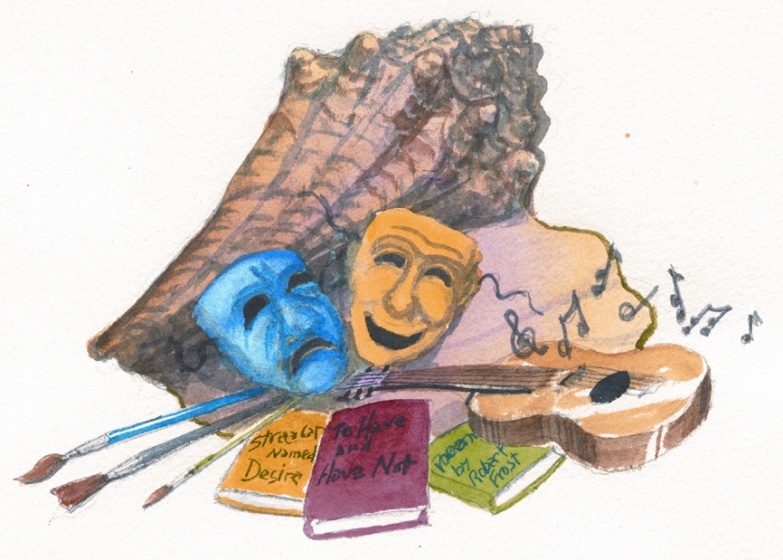 Панорама культурной жизни Республики Дагестан(Обзорная информация за 2 полугодие 2017 г.)Махачкала – 2017От составителяЗадачи, поставленные Правительством РФ в области культурной политики, возрастающая роль учреждений культуры в современных условиях, требуют качественно нового подхода к организации информационной деятельности в сфере культуры и искусства, кардинального улучшения информационного обслуживания специалистов культуры.В настоящее время большое значение приобретает подготовка регулярных обзоров о состоянии культуры в регионах страны. Важной основой для их подготовки является новая форма информирования руководящих работников – «Панорама культурной жизни Республики Дагестан».«Панорама культурной жизни РД» - это летопись культуры республики с целью обобщить и популяризировать положительный опыт и новые формы работы учреждений культуры.«Панорама культурной жизни РД» выходит дважды в год (по полугодиям) и включает в себя следующие разделы:Общие вопросы культурной жизни.Этот раздел делится на два подраздела:а) Награждения; б) Мероприятия;2. Театрально-концертная деятельность;3. Культурно-досуговая деятельность;4. Выставки-экспозиции;5. Библиотечное дело.Внутри разделов обзорный материал сгруппирован по месяцам.При подготовке «Панорамы культурной жизни РД» используются материалы, которые поступают от информаторов по культуре и искусству со всех городов и районов республики, а также публикации в местной периодической печати.Данное издание рассылается в режиме дифференцированного обслуживания руководства (ДОР) в Информкультуру РГБ (г. Москва), Министерство культуры Республики Дагестан, руководителям учреждений культуры и искусства республиканского подчинения, начальникам управлений культуры городов и районов республики, директорам ЦБС.Составитель: зав. СНИКИ Кузьмина И.А. 1. Общие вопросы культурной жизни:а) НагражденияИюль - V Международный детский и юношеский пленэр «Белые ночи» проходил в Санкт-Петербурге с 30 июня по 4 июля в рамках художественного проекта «Палитра Мира». Молодую художницу из Каспийска Патимат Магомедову признали лучшей среди 50 юных художников из России и Казахстана, принявших участие в мероприятии. Участникам предстояло представить членам жюри живописные красоты Петербурга и Павловска. «Салют Талантов» занимается организацией масштабных творческих мероприятий для детей и юношества с 2008 года. За это время компанией проведено свыше 300 мероприятий, в которых приняли участие больше 105 тыс. участников из всех регионов России, стран ближнего и дальнего зарубежья.- Международный фестиваль «Baku – Soul of Art», организованный по инициативе азербайджанского Союза молодежи и Ассоциации танца республики, прошел в г. Баку с 13 по 16 июля. В танцевальном мероприятии приняли участие свыше десяти хореографических коллективов из Азербайджана, Грузии и России. Его участник от Дагестана Детско-юношеский фольклорный ансамбль танца «Ватан» завоевал Гран-при. «Ватан» выступил перед закавказской публикой с двумя номерами: «Приветственная лезгинка «Ватан» и «Аваро-Кахетинская дорога». Это уже седьмое поколение танцоров заслуженного деятеля искусств Дагестана, заслуженного деятеля искусств Российской Федерации, народного артиста Чеченской Республики А. Магомедалиева.Август - Лауреатами Первой степени VI Международного конкурса-фестиваля сценического и художественного искусства «Радость планеты» в Ставрополе стали юные пианистки из Кизляра Зазай Алиева и Ольга Цирюльникова. В качестве награды за победу воспитанницы Кизлярской детской школы искусств № 1 получили призовой сертификат на участие в Международном конкурсе-фестивале «Крым – другое измерение». Благодарности за подготовку победителей конкурса получили и преподаватели пианисток А. Халепа и З. Борисова – одни из лучших преподавателей фортепианного отделения школы. Сентябрь - Кинокартина «Царица сердца» режиссера молодого журналиста – редактора ГТРК «Дагестан» Назиры Алиевой получила диплом в номинации «Лучшая режиссерская работа». Документально-художественный фильм «Царица сердца» повествует о жизни Анны Улухановой, дочери зажиточного армянского купца из Моздока, взявшей имя Шуайнат и ставшей одной из самых любимых жен Национального героя народов Кавказа Имама Шамиля. Фильм снят на основании исторических материалов Булача Гаджиева и Хаджимурада Доного. При написании сценария также использовались дневниковые записи плененной гувернантки Шамиля Анны Дрансе и пристава при Имаме в Калуге Апполона Руновского. Фильм также является обладателем Гран-при на фестивале «Голос Евразии».Ноябрь - Фотоконкурс на тему «Времена года», организованный Научно-популярной энциклопедией «Вода России» – «Осень на воде», выиграл фотограф из Дагестана, житель села Анди Республики Дагестан Ахмед Хизриев. Командир отряда юных экологов Андийской СОШ №1 представил на конкурс, в котором приняли участие работы фотохудожников со всех уголков России, виды озера Казеной-ам, известного в народе как Андийское море и исток реки Сулак в месте слияния рек Андийского и Аварского Койсу.- Лауреатами премии «Душа Дагестана» 2017 года стали 15 деятелей культуры, среди которых руководители фольклорных ансамблей, хореографы, музыканты, вокалисты, режиссеры народных театров, мастера народных промыслов. В номинации «Народный танец» награду получили руководитель фольклорного ансамбля «Тлярата» А. Магомедов и исполнитель народного танца фольклорного ансамбля «Дагбаш» Х. Хирамагомедов, лауреатами в номинации «Народное пение» стали исполнитель и композитор М. Шарипов и руководитель вокального ансамбля «Акуша» П. Гаджимагомедова, лучшими в номинации «Народная музыка» оказались руководитель ансамбля народных инструментов «Сполох» М. Сидоренко и руководитель ансамбля народных инструментов г. Дербента С. Сеидова. В номинации «Традиционная народная культура» премию получили руководитель фольклорного ансамбля «Ахвах» Д. Махиев и канатоходец народной цирковой группы «Гунар» Ш. Казиев, в номинации «Народный мастер» – изготовитель музыкального инструмента саз О. Магомедрагимов и изготовитель музыкального инструмента кеманча Н. Эмирбеков, в номинации «Юное дарование» – солистка ансамбля «Дети Кавказа» П. Сулейманова, в номинации «Народный театр» – режиссер народного театра в Хасавюртовском районе Ш. Ахмедов и актриса народного театра в Бабаюртовском районе З. Минатуллаева, в номинации «Народный музыкальный инструмент» – исполнитель на народном инструменте кумуз Р. Халимбекова и исполнитель на народном инструменте мандолина Х. Баширов. За значительный вклад в сохранение национальных культурных традиций и в развитие народного творчества лауреаты помимо дипломов получат денежную премию в размере 100 тыс. рублей. «Душа Дагестана» – главная республиканская премия в области культуры и народного творчества, которая реализуется по аналогии с общероссийской в целях поддержки и поощрения деятелей культуры, внесших значительный вклад в сохранение и развитие современного народного творчества, промыслов и фольклорного искусства. С 2015 года премия «Душа Дагестана» стала наградой Правительства РД.- Дагестанскому искусствоведу Наталье Мусаевой присвоено звание Почетного академика Российской академии художеств. Престижное звание доцент Дагестанского государственного педагогического университета Н. Мусаева получила 14 ноября в Москве на очередном заседании Президиума Российской академии художеств, где обсуждались вопросы текущей деятельности Академии. Кандидат искусствоведения Наталья Федоровна Мусаева – один из ведущих дагестанских специалистов в области искусствознания, много лет преподает на кафедре живописи художественно-графического факультета Даггоспедуниверситета. Академические регалии и золотую медаль Российской академии художеств вручил президент Российской академии художеств, Народный художник СССР З. Церетели.- Северо-Кавказский фестиваль-конкурс видеороликов по мирному урегулированию конфликтов, толерантности и противодействию экстремизму и терроризму «Мир через призму добра» прошёл в городе Магасе Республики Ингушетия. Его организатором выступило молодёжное правительство Ингушетии совместно с общественным фондом «Генезис». Победителем конкурса стала команда из Дагестана «War&peace media», представившая ролик «Возвращение», где показана история молодого человека, втянутого поначалу в радикальную группировку, но нашедшего в себе силы вернуться к прежней жизни.- Подведение итогов Международного конкурса детского творчества «Красота Божьего мира» и конкурса «100-летие Патриаршей интронизации святителя Московского Тихона и Всероссийского Церковного Собора» состоялось под руководством председателя Синодального отдела религиозного образования и катехизации митрополит Ростовский и Новочеркасский Меркурий. В конкурсе приняли участие более трех тысяч детских работ из России, Белоруссии, Украины, Казахстана, Германии и других стран. В число победителей конкурса детского творчества «Красота Божьего мира» вошла работа воспитанницы воскресной школы «Преображение» Свято-Успенского кафедрального собора г. Махачкалы Дарьи Лысовой (12 лет) «Город солнца – земля дружбы и добра», занявшая третье место в номинации «Основная тематика» во второй возрастной группе (9-12 лет). В число победителей конкурса детского творчества «100-летие Патриаршей интронизации святителя Московского Тихона и Всероссийского Церковного Собора» вошли сразу три работы воспитанниц воскресной школы «Преображение» в номинации «Литература» Ники, Дарьи и Поликсении Лысовых, представлявших Махачкалинскую епархию. По благословению Председателя Синодального отдела религиозного образования и катехизации митрополита Ростовского и Новочеркасского Меркурия дети, занявшие первые места, будут награждены заграничными поездками. Также для победителей проведут экскурсии в Москве и Санкт-Петербурге, где они смогут поучаствовать в творческих мастер-классах. Награждение победителей пройдёт в Москве, в Зале Церковных Соборов Храма Христа Спасителя во время закрытия XXVI Международных Рождественских образовательных чтений.- По итогам I Республиканского конкурса информационной деятельности культурно-досуговых учреждений и центров культуры муниципальный центр культуры Кизляра стал Лауреатом 1 степени в номинации «Социальные сети». Дипломом министерства культуры РД соответствующий степени отмечен фильм «Центр культуры и творчества». Его создали режиссер Николай Кучинский и оператор Андрей Ибрагимчиев. Уже в 15 раз Народный коллектив Киностудия «Кадр» Центра культуры принимает участие в открытом региональном видео- и анимационных фильмов о народном творчестве, фольклорном наследии и этнографии. По достоинству был оценен видеофильм «Живи и процветай, родной Кизляр». Представителям центра вручили диплом министерства культуры РД за преемственность в сохранении культурного наследия и народных традиций.Декабрь - Фотография дагестанского мужчины признана лучшей работой на всероссийском конкурсе фото-творчества “Праздники народов России – национальный колорит”. Фоторабота Марина Львовой из Москвы, на которой изображен президент Дагестанской федерации стрельбы из лука “Шёлковый путь”, соучредитель конно-спортивного клуба “Узден”, режиссёр, продюсер, сценарист и каскадёр в одном лице – Джамал Махтибеков, попала в число победителей конкурса, затем и получила высшую награду став лауреатом I степени. Фоторабота была сделана кинокомпанией PALPAN FILM во время поиска локаций для остросюжетного художественного фильма в заброшенном селе Гамсутль, Гунибского района Дагестана.- Финальный этап Северо-Кавказской национальной премии «Человек года – 2017» завершился. Официальная церемония награждения победителей прошла 16 декабря в Махачкале. По итогам конкурса, определились победители в 21 номинации. Лучших деятелей республики выбирали с помощью открытого голосования на официальном сайте премии. В номинации «Музыкальный исполнитель года» – народный артист РД Гаджилав Гаджилаев, «Деятель искусства и культуры года» – художник Закарья Закарьяев. «Фотограф года» – Эльмар Алекперов, «Студенческий лидер года» – Руководитель кинокомпании «My way film» Камиль Алиев, «Журналист года» – автор документального фильма о концертах солиста Deep Purple Яна Гиллана в Махачкале Тимур Яшувов.- Дагестанская экспозиция на ХХIII выставке–ярмарке народных художественных промыслов России «Ладья. Зимняя сказка» получила первую премию. Выставка проходила в московском Центральном выставочном комплексе «ЭКСПОЦЕНТР». «Ладья» – единственная в России выставка, где представлены традиционные российские промыслы. Ее проводит ассоциация «Народные художественные промыслы России» в целях поддержки отечественных производителей и продвижения их продукции на российский и зарубежные рынки. Объединённый стенд Министерства РФ по делам Северного Кавказа и Северо-Кавказского федерального округа украшали кубачинские и гоцатлинские художественные изделия из серебра, унцукульские изделия с орнаментальной насечкой, балхарская керамика, ковры и ковровые изделия, кизлярские ножи, работал город мастеров, где ремесленники проводили мастер-классы, знакомили гостей выставки с уникальными ремесленными искусствами народов Дагестана. Основная цель организации единого стенда – презентация потенциала и подготовка экспозиции субъектов СКФО к участию в культурной программе чемпионата мира по футболу FIFA-2018. Экспозиция нашей республики отмечена дипломом первой степени в номинации «За лучшее художественное оформление региональной экспозиции». Первое место также получило предприятие «Кизляр» «За лучшую художественную экспозицию промысла», которое демонстрировало образцы холодного оружия сувенирного и бытового предназначения. За лучшие образцы изделий, разработанных к выставке «Ладья», мастер ООО ПП «Кизляр» К. Алмасов награжден дипломом второй степени, а в номинации «За сохранение традиций народного искусства» мастер ООО «Артель Кубачи» А. Хурдаев занял третье место. Работы победителей смотра рекомендованы для внедрения в массовое производство с учетом спроса торговых компаний.- Дагестанский дизайнер одежды, художник по костюмам Лира Рамазанова победила на Евразийском конкурсе высокой моды национального костюма «Этно-Эрато-2017». Искать вдохновения в народном творчестве решились художники-модельеры из семи государств и 50 регионов России. Дагестанская коллекция очаровала жюри в номинации «Лучший костюм народов Кавказа». В этой же номинации третье место заняла еще одна конкурсантка из Дагестана – Татьяна Серова.- Коллектив Государственного Академического заслуженного ансамбля танца Дагестана «Лезгинка» 25 декабря принимали в Правительстве Дагестана. Врио премьер-министра А. Гамидов от имени руководителя республики В. Васильева, Правительства республики, поприветствовав коллектив ансамбля, вручил им Почетные грамоты Правительства РД. 16-19 декабря ансамбль выступил перед личным составом Вооруженных Сил Российской армии в зоне вооруженного конфликта на территории Сирийской Арабской Республики. Коллектив в составе 44 человек дал три концерта на авиабазе “Хмеймим”, входящей в состав военно-космических сил России, на заставах для семей военных и мирных жителей Сирии.- Открытый студенческий фестиваль любительского кино «Серебряная вилка», организованный Дагестанским государственным техническим университетом совместно с компанией «МоРе-ТВ», прошел в конце декабря в технопарке вуза. Из множества представленных на конкурс фильмов оргкомитет отобрал шесть работ: «Правила воина» (Факультет физической культуры и безопасности жизнедеятельности ДГПУ), «Все пройдет, пройдут и трудности» (факультет нефти, газа и природообустройства ДГТУ), «Наедине с собой» (ДГМУ), «На потом» (студия «ИВИЖ» ДГУ), «Реприманд» (инженерно-экономический факультет ДГТУ), фильм о фильме «Горный перевал» (М. Махтибеков). Победа в номинации «лучшая женская роль» досталась исполнительнице главной роли в фильме «На потом» Меседу Магомедовой. Победителем в номинации «лучшая мужская роль» стал Гаджимурад Керимханов – исполнитель главной роли фильма «Все пройдет, пройдут и трудности». В номинации «лучшая операторская работа» победил фильм «На потом», «лучший сценарий» признан сценарий фильма «Реприманд», «лучшая режиссерская работа» – фильм «Все пройдет, пройдут и трудности». Обладателем Гран-при восьмого открытого студенческого фестиваля любительского кино ДГТУ «Серебряная вилка» стал фильм студентов Дагестанского государственного медицинского университета «Наедине с собой».- Церемония награждения участников, победителей и призеров городских, республиканских, всероссийских и международных фестивалей, конкурсов, спортивных соревнований, акций, выставок и слетов состоялась 26 декабря в зале молодежного культурного центра города Кизляра. Молодых людей награждали в пяти номинациях: «Наука. Образование», «Молодежное общественное движение», «Волонтерство», «Творчество» и «Спорт». Всего награду «Лидер-2017» получили более 30 человек. В адрес собравшейся молодежи прозвучали слова благодарности за активное участие в общественной жизни города, республики и страны от представителей городской администрации, общественных организаций, ветеранов и депутатов.- Традиционная церемония вручения премий народного поэта Дагестана Юсупа Хаппалаева, учрежденных Фондом поддержки творческой молодежи имени Ю. Хаппалаева за заслуги в сохранении и развитии родного языка и культуры, состоялась по итогам литературного года в музее имени Расула Гамзатова в здании Союза писателей Дагестана. В торжественной церемонии приняли известные дагестанские писатели и журналисты, родственники поэта. В этом году первой премии была удостоена молодая поэтесса Камила Дахаева. Она выпустила три книги стихов и принята в состав Союза писателей России. Вторая премия присуждена молодой аварской писательнице Патимат Абдурахмановой. В своей прозе она показывает современную жизнь Дагестана, проблемы молодежи. Литературная премия имени Юсупа Хаппалаева присуждает ежегодно молодым поэтам и писателям с 2011 года.- Участник музыкального шоу-проекта на Первом канале «Голос» Селим Алахяров, представляющий Дагестан, стал победителем. Об этом стало известно поздно вечером 29 декабря по результатам голосования. Его пение и голос признаны лучшими в стране сезона 2017 года. Подопечный Александра Градского набрал более 60 процентов зрительских голосов. Обладатель лучшего голоса страны в числе прочих призов получил миллион рублей и автомобиль «Форд фокус».1. Общие вопросы культурной жизни:б) МероприятияИюль - Встреча махачкалинского Театра поэзии с жителями Гунибского района состоялась 5 июля в рамках акции «Творческий десант». В ходе встречи гунибцам рассказали о работе театра, о различных проектах, спектаклях, выставках, встречах и чтениях, проводимых в стенах культурного учреждения. В мероприятии приняли участие художественный руководитель Театра поэзии, народный поэт Дагестана М. Ахмедов и руководитель аварской секции Союза писателей РД М. Патахов, аварская поэтесса С. Магомедова, табасаранский поэт Ш. Шахмарданов, а также школьники, выступившие перед зрителями со стихами о родном крае. В завершение мероприятия участники акции посетили музей и памятник «Белые журавли».- Финал первого Северо-Кавказского молодежного конкурса ораторского искусства «Лучшая речь» состоялся в махачкалинском Театре Поэзии. За звание победителя конкурса «Лучшая речь» боролись представители Республики Дагестан, Чеченской республики, Северной Осетии и Кабардино-Балкарской республики, ставшие лучшими в региональных этапах. В ходе конкурса все финалисты продемонстрировали блестящие навыки публичного выступления. По итогам голосования жюри победителем конкурса стал 21-летний Мирланд Казанчев из Кабардино-Балкарской республики. Представлявшие Дагестан Расул Рабаданов занял в конкурсе второе место, а Магомед Гусейнов получил приз зрительских симпатий, а именно – приглашение на курсы ораторского искусства центра личностного роста «Путь к успеху.- Глава Дагестана Р. Абдулатипов 12 июля вместе с Главой Республики Адыгея М. Кумпиловым принял участие в Днях дагестанской поэзии в братской республике. Р. Абдулатипова в поездке сопровождали председатель правления Союза писателей Республики Адыгея И. Машбаш, председатель правления Союза писателей РД М. Ахмедов, член Союза писателей России, заслуженный работник культуры РД, кумыкская поэтесса С. Мамаева, член Союза писателей и Союза журналистов России, даргинский поэт К. Миграбов и др. Основная цель проведения Дней дагестанской поэзии в Республике Адыгея – сохранение добрых традиций народов братских регионов, популяризация дагестанской поэзии за пределами республики.- Глава Дагестана Р. Абдулатипов посетил юбилейный вечер, посвященный 90-летию народного артиста РД Шагава Абдурахманова. Абдурахманов и его друзья из Чародинского района поют настоящие мужские песни. Глава Дагестана вручил юбиляру орден "За заслуги перед Республикой Дагестан". Ш. Абдурахманова поздравили глава администрации Чародинского района М. Магомедов, председатель Союза писателей Дагестана М. Ахмедов, олимпийский чемпион А. Садуллаев. Завершилось мероприятие концертной программой.- В Музее дружбы народов России в Доме дружбы в Махачкале состоялась презентация этноуголка «Русская изба». Экспозиция «Русская изба» – продолжение работы по запуску ряда этноуголков в учреждении. Весной состоялось открытие этноуголка «Сакля», посвященного традиционному горскому жилищу. Домашняя утварь и предметы быта: стол, скатерть, старинная посуда, самовар, сундук, «красный угол» с традиционной иконой, лампадой, рушником в нем - такова экспозиция стилизованной под русскую избу части музея народов России. Музей посетила министр по национальной политике РД Т. Гамалей.- В рамках Дней Ставропольского края в Дагестане Р. Абдулатипов и Н. Великдань посетили Русский драматический театр им. М. Горького. Были организованы масштабная экспозиционная площадка об истории, традициях и достопримечательностях Ставропольского края и выставка хлебобулочных изделий. Были представлены предметы декоративно-прикладного искусства, керамика, предметы декора, а также работы мастериц по войлоковалянию, мягкие игрушки, куклы, статуэтки и др. Вместе с другими гостями Р. Абдулатипов осмотрел выставку и отметил значимость культурного обмена между регионами. Главу Дагестана также познакомили с юным талантом - шестилетним ставропольским пианистом Елисеем Мысиным. В рамках концерта творческие коллективы края представили самобытные номера. Прозвучали русские народные композиции. На одной сцене в этот вечер выступили лучшие танцевальные коллективы Ставропольского края и Дагестана - Государственный академический заслуженный ансамбль танца Дагестана «Лезгинка» и Государственный казачий ансамбль песни и танца «Ставрополье».- Дню Конституции Дагестана посвятил председатель Союза музыкантов Дагестана, заслуженный деятель искусств России Хан Баширов творческие встречи в городах Поволжья – Самаре, Саратове, Волгограде и Астрахани. Для местной интеллигенции и представителей дагестанской диаспоры музыкант подготовил программу, состоящую из произведений дагестанских композиторов, а также музыкальные фрагменты из известных отечественных кинофильмов. Помимо музыкальной составляющей, Хан Баширов также наполнил свои встречи культурно-просветительскими лекциями, посвященными искусству и истории Дагестана. Были продемонстрированы отрывки из знаменитых советских фильмов о Дагестане. Дополняли программу поэтические части, в которых Х. Баширов читал стихи дагестанских поэтов. В завершение своих вечеров музыкант дарил книги, диски с произведениями дагестанских композиторов, клавиры нот. Подобные мероприятия еще больше сближают народы регионов нашей страны, способствуют укреплению и единения наций.- В День Конституции Дагестана в городе Буйнакске после 20-летнего перерыва был открыт знаменитый кинотеатр «Дагестан». В малом зале кинотеатра прошел премьерный показ фильма «Дюнкерк». От имени руководства республики и Министерства культуры Дагестана жителей Буйнакска поздравил зам. министра культуры республики М. Гаджиев. Кинотеатр «Дагестан» отреставрирован благодаря гранту, полученному от Фонда кино и в результате деятельного участия руководства республики и города. Открытие кинотеатра состоялось в рамках реализации программы кинофикации малых населенных пунктов с численностью жителей до 100 тысяч человек, запущенной Фондом кино при поддержке федерального министерства культуры в рамках Года российского кино. Включение Дагестана в эту программу стало возможным благодаря Главе нашей республики Р. Абдулатипову. - На центральной площади Махачкалы состоялся праздничный концерт. Мероприятие посетили Глава Дагестана Р. Абдулатипов, Председатель Народного Собрания РД Х. Шихсаидов, Председатель Правительства РД А. Гамидов, Руководитель Администрации Главы и Правительства РД И. Эфендиев, депутаты Государственной Думы, руководители министерств и ведомств республики. Открыли концерт национальный симфонический оркестр и Государственный хор Театра оперы и балета Республики Дагестан. Затем слово для приветствия было предоставлено Председателю Народного Собрания РД Х. Шихсаидову. По окончании концертной программы с участием мастеров искусств Дагестана и России небо над Махачкалой раскрасил праздничный фейерверк.- Глава республики Р. Абдулатипов 26 июля, в День Конституции Дагестана, посетил национальные подворья на площади им. Ленина в Махачкале, где в рамках Фестиваля народных художественных промыслов и традиционной культуры открылись 14 подворий «Родники Дагестана». Хозяева шатров встречали гостей блюдами дагестанской национальной кухни, знакомили с разнообразными изделиями народных промыслов, предметами культуры и быта. На площадках были представлены все виды ковровых и вязаных изделий, старинные подносы, медно-чеканная и резная домашняя утварь, бурки и папахи, балхарская керамика, кайтагская и кубачинская (золотом и серебром) вышивки, а также музыкальные инструменты. Для всех желающих были проведены мастер-классы по ковроткачеству, изготовлению кувшинов, инкрустации металлом по дереву, вязанию джурабов, изготовлению национальных кукол и бисероплетению. Здесь же, на площади, выступали творческие фольклорные коллективы – как любительские, так и государственные, среди которых, например, Терский ансамбль казачьей песни, ансамбли «Айланай» и «Каспий».- В Дагестане 31 июля стартовал Молодежный межнациональный культурно-исторический проект «Маяки дружбы. Башни Кавказа/Культура Кавказа – 2017». 30 июля группа из 20 участников из разных регионов страны выехала в Ботлихский район, где 31 июля прошло торжественное открытие проекта, в котором приняли участие представители министерств и ведомств республики, администрации муниципалитета. Руководитель Агентства по охране культурного наследия республики З. Кахриманов зачитал участникам проекта приветственное письмо от Председателя Правительства Республики Дагестан А. Гамидова. Гости посетили центр традиционной культуры Ботлихского района, фабрику по производству бурок в селе Рахата, а в селе Кванхидатль ознакомились с процессом добычи соли. Проект «Маяки дружбы. Башни Кавказа/Культура Кавказа» охватывает восемь регионов: Чечня, Дагестан, Ингушетия, Северная Осетия – Алания, Адыгея, Южная Осетия, Кабардино-Балкария и Карачаево-Черкесия. Август - В Государственном музее Толстого прошла презентация литературно-художественного альманаха «Кавказский экспресс», изданного Национальной библиотекой РД им. Р. Гамзатова и Кавказским домом переводов по комплексной программе противодействия идеологии экстремизма. В «Ампирном зале» собралась московская интеллигенция, авторы произведений, напечатанных в альманахе. Среди выступавших были известные литературоведы Лев Аннинский, Евгения Брешко-Брешковская, поэты Григорий Вихров и Елизавета Дейк, поэт и литературный критик Инна Ростовцева.- 31 июля с участием Главы Дагестана Рамазана Абдулатипова в Махачкале состоялось торжественное открытие этнокультурной туристической площадки – аллеи «Город Мастеров». Идея создания «Города Мастеров» возникла еще 15 лет назад, но лишь спустя годы при участии Министерства по туризму и народным художественным промыслам удалось создать этот «маленький уголок народной культуры Дагестана». В рамках торжества состоялась церемония вручения памятных именных часов и Благодарности Главы Дагестана ряду работников ООО «Спецремстроймонтаж» и МУП «Горзеленхоз». Мэр г. Махачкалы М. Мусаев был награжден почётным знаком «За любовь к родной земле». По завершении официальной части Р. Абдулатипов в сопровождении Председателя Правительства РД А. Гамидова и руководителя столицы М. Мусаева осмотрел территорию парка, где ознакомился с уникальными образцами народных художественных промыслов. Это ювелирные изделия из Кубачи и Гоцатля, табасаранские ковры, унцукульские изделия из дерева и балхарская керамика.- В Махачкале в кинотеатре «Cinema Hall» на торжественной церемонии награждения победителей II Национальной кинопремии Республики Дагестан были показаны 10 короткометражек дагестанских авторов. Организовали мероприятие Молодежное правительство РД при поддержке Министерства по туризму и народным художественным промыслам и Министерства культуры РД. Идея создания конкурса принадлежит студенту одного из московских вузов Д. Далгатову. В состав жюри вошли режиссёр И. Ханипаев, продюсер киностудии «Дагфильм» М. Гаммадаев и руководитель студии «DLProduction», оператор Б. Курбанов. По итогам голосования в номинации «Лучший фильм» победила картина молодого режиссера Т. Гусейнова «Сестричка», которая рассказывает о тяжелой судьбе дагестанской медсестры в годы Великой Отечественной войны. Фильм победил и в номинации «Лучшая режиссура». Лучшим сценарием был объявлен сценарий к картине К. Гимбатова «Белый лист», повествующий о жизни старого поэта. В номинации «Лучшая операторская работа» была признана работа известного в республике оператора А. Алисолтанова «My way». В номинации «Мой Дагестан» вновь лучшей оказалась работа К. Гимбатова «Памятник общей истории – «Ахульго». Приз зрительских симпатий получила короткометражка – криминальная драма молодого режиссера С. Муцаева «Заказ». Конкурс короткометражных фильмов «Мой Дагестан» проводится в целях поддержки молодых кинематографистов, выявления талантливых авторов, стимулирования создания кинопроизведений патриотической направленности, а также формирования положительного имиджа республики. У игровых короткометражек по-прежнему слабое место – сценарий и игра актеров. - В республике стартовал четвертый Всероссийский фестиваль национального вещания «Голос Евразии». Торжественное открытие четвертого Всероссийского фестиваля национального вещания «Голос Евразии – 2017» состоялось 3 августа на берегу Каспийского моря в санатории «Каспий» (пос. Манас Карабудахкентского района) в Дагестане. Участниками профессионального форума «Голос Евразии» стали представители 67 гостелерадиокомпаний России из примерно 50 регионов России. Ключевым событием фестиваля станет конкурс телерадиопрограмм. На победу в 14 номинациях претендуют около 300 телевизионных и радиопроектов. В течение трех дней профессиональные журналисты из региональных и федеральных СМИ, этнографы, культурологи, представители власти и общественности будут участвовать в форумах, мастер-классах от известных российских журналистов и конференциях, знакомиться с традициями, самобытной культурой и, конечно, национальной кухней Дагестана. Фестиваль проводится в целях сохранения и пропаганды традиционных культурных ценностей и самобытности народов России, содействия широкому и всестороннему информированию телезрителей и радиослушателей об истории, этнокультуре и традициях нашей страны. Организаторами фестиваля выступили Народное Собрание РД, Правительство РД и ФГУП «ВГТРК».- Культурно-просветительская акция «Читаем повесть Льва Толстого «Хаджи-Мурат», приуроченная к юбилею со дня рождения имама Шамиля, стартовала 17 августа в Махачкале стараниями сотрудников Республиканского центра русского языка и культуры. Люди самых разных возрастов и профессий читают на видеокамеру отрывки из повести. В чтении произведения уже приняли участие председатель Союза писателей РД М. Ахмедов, заслуженная артистка РД Н. Каллаева, арт-директор Центра этнической культуры Дагестана П. Гусейнова-Шаруханова, доцент Даггосуниверситета, заслуженный учитель РД Г. Сивриди, другие деятели искусства и культуры, студенты и школьники.- Культурно-просветительская акция «Ночь кино – 2017» прошла в г. Махачкале 27 августа в рамках празднования Дня российского кино. В этот день в столице прошли мероприятий, в ходе которых были показаны фильмы, представленные кинокомпаниями, киностудиями, независимыми продюсерами, дистрибьюторами и любыми обладателями авторских прав. Акция началась с просмотра классики советского кинематографа – ленты «Сказка странствий» режиссера Александра Митты. На Летней площадке Дагестанской государственной филармонии состоялся открытый республиканский фестиваль «Мирный Дагестан», организованный в рамках государственной программы «Комплексная программа противодействия идеологии терроризма в РД на 2017 год».- 140-летие со дня рождения народного поэта Дагестана Гамзата Цадасы отметили в Хунзахском районе. Отдать дань уважения и памяти основоположнику советской и дагестанской поэзии на родину Гамзата Цадасы приехали председатель Союза писателей Дагестана М. Ахмедов, народная поэтесса республики З. Батирова, председатели разных национальных секций Союза писателей, представители республиканской интеллигенции, поэты и писатели. Глава Хунзахского района С. Юсупов, гости и приглашенные в день рождения аварского классика возложили цветы к подножию памятника, а также посетили Дом-музей поэта. В Хунзахе во Дворце культуры им. Ш. Шамхалова прошли научно-практическая конференция и художественно-поэтический вечер.- Этнодом «Кубачи» расположился рядом с одним из посещаемых объектов турпоказа Дербента - музейным комплексом «Дом Петра I». В этнодоме потомки ювелира-кубачинца Тушиева представили все экспонаты, которые известный мастер из дагестанского аула златокузнецов собирал в течение десятков лет. Здесь и посуда разных времен и фактуры, национальная утварь, ювелирные украшения дореволюционной эпохи, наряды женщин-кубачинок и даже камин, в том виде в каком он находился в горском доме. С экспонатами этнодома ознакомилась министр по туризму и народным художественным промыслам РД Р. Закавова.- День татарской культуры прошёл 30 августа в Махачкале. В Музее Дома Дружбы народов России при поддержке Министерства по национальной политике РД и общественного совета «Дружба» при Доме Дружбы состоялось открытие экспозиции «Татары Дагестана», посвященной быту и традиционным занятиям татарского народа. В мероприятии приняли участие представители региональных министерств и ведомств, администрации столицы, национальных общин и национально-культурных автономий, татар, проживающих в городах и районах республики, а также гостей ближнего и дальнего зарубежья. На площадке учреждения прошёл праздничный концерт с участием творческой группы «Сюрприз-шоу». Данное мероприятие направлено на формирование и распространение идей духовного единства, дружбы народов, межнационального согласия, сохранения исторического наследия и дальнейшего развития национальной самобытности и традиций.Сентябрь - Дагестан на фестивале в Сосновом Бору Ленинградской области представляли сотрудники и активисты Санкт-Петербургской общественной организации "Содружество молодежи Дагестана", РОО Культурно-просветительского центра "Дагестан", постпредства, регионального отделения Российского конгресса народов Кавказа, молодежного совета при Доме национальностей Северной столицы, дагестанский детско-юношеский хореографический ансамбль "Имамат" при Представительстве республики в Санкт-Петербурге. В этом году традиционный праздник прошел под лозунгом «Мы разные – и в этом наше богатство, мы вместе – и в этом наша сила!» и посвящался 90-летию Ленинградской области. Начался фестиваль с праздничного шествия участников под названием «Моя история – в моем гербе». Каждая делегация раскрыла тему истории родного региона. Например, колонну Кировского муниципального района возглавлял дагестанец Юнус Ибрагимов. В строю почетных граждан Волосовского района также находился этнический дагестанец - художник-педагог, заслуженный работник культуры России Магомед Рамазанов. Изюминкой этнофестиваля стало исполнение песен на разных языках народов России, в том числе и Дагестана.- XXXI Международный Гамзатовский литературный фестиваль «Дни Белых журавлей», учрежденный народным поэтом Дагестана Расулом Гамзатовым как праздник духовности, поэзии и как светлая память о павших на полях сражений во всех войнах, прошёл в нашей республике 7-9 сентября. Литературное мероприятие, организованное под эгидой ЮНЕСКО, было направлено на укрепление многовековых традиций дружбы народов и культур многонациональной России. Согласно праздничной программе в республику съехались поэты и писатели из России, Болгарии, Сербии и Белоруссии. В рамках фестиваля прошло возложение цветов к могиле Расула Гамзатова на горе Тарки-Тау и памятнику поэту на проспекте его имени. Гости фестиваля посетили дом Расула Гамзатова, встретились в Союзе писателей Дагестана, а также провели вечер современной российской поэзии в Театре поэзии в г. Махачкале. В завершение Гамзатовских дней участники литературного праздника отправились на родину поэта в село Цада Хунзахского района, село Гуниб Гунибского района, в города Дербент и Буйнакск для участия в торжественных мероприятиях.- День грамотности Международный Республиканский центр русского языка и культуры уже традиционно отметил проведением просветительской акции. В этом году сотрудниками Центра была подготовлена к изданию брошюра по итогам работы консультационной линии «Гра-мо-тей», которая уже год работает на благо повышения уровня грамотности нашего населения. Сотрудники Центра поздравили с Международным днем грамотности первокурсников и преподавателей факультета культуры Дагестанского госуниверситета, где обучают не только актеров, но и будущих работников библиотек. На улицах города волонтеры и сотрудники Центра распространили более 200 экземпляров информативно-полезных книжек «Гра-мо-тей». Главная цель данного Дня – активизировать усилия международного сообщества по распространению грамотности, одной из главных сфер деятельности ЮНЕСКО, как инструмента расширения прав и возможностей отдельных лиц, общин и сообществ.- Поэтический вечер памяти Расула Гамзатова прошел в Кизилюрте. В мероприятии, организованном отделом культуры, туризма и молодежной политики администрации муниципалитета, со сцены звучали воспоминания о великом сыне Дагестана, школьники читали его стихи на разных языках, а артисты местного Дома культуры исполнили популярные песни на стихи Расула Гамзатова. Под знаменитую песню на слова Гамзатова «Журавли» в небо взлетели десятки символичных белых воздушных шаров «журавликов» в память о воинах, погибших на полях Отечественной войны. Празднование Гамзатовских дней «Белые журавли» в городе Кизилюрте продолжилось в образовательных учреждениях, где прошли литературные «Гамзатовские чтения», классные часы и диспуты, поэтические вечера и встречи.- 9 сентября в рамках мероприятия гости фестиваля во главе с секретарем Союза писателей РД Мусой Багомедовым побывали в средней школе № 20 им. Расула Гамзатова, после чего возложили цветы к стеле «Белые журавли». Специально для творческой интеллигенции, прибывшей в древнейший город Денрбент, было подготовлено литературно-музыкальное представление, в ходе которого дети читали стихи Расула Гамзатова, пели песни. В завершение дня участники литературного праздника совершили экскурсию по городу, где ознакомились с памятниками всемирного наследия ЮНЕСКО. Позднее посетили музейный комплекс «Дом Петра I в Дербенте», Музей истории мировых культур и религий и цитадель Нарын-Кала.- Торжественная церемония награждения победителей конкурса состоялась в махачкалинской гимназии №35 в рамках проекта Министерства по национальной политике Республики Дагестан «Азбука дагестановедения». В ходе мероприятия гости образовательного учреждения посетили школьный музей, насчитывающий более десяти тысяч экспонатов, после чего посмотрели концерт с участием детских творческих коллективов гимназии №35. В завершение мероприятия состоялось вручение благодарственных писем от Миннаца РД за активную пропаганду этнокультурного многообразия народов Дагестана, воспитание молодого поколения в духе уважения к истории и традициям. Конкурс был проведен Министерством по национальной политике РД в рамках реализации федеральной целевой программы «Укрепление единства российской нации и этнокультурное развитие народов России (2014-2020 годы)» при поддержке Министерства образования и науки РД.- День единства народов Дагестана отметили 15 сентября в Дербенте концертами и соревнованиями канатоходцев. Мероприятия завершили празднование 2000-летнего юбилея города. Праздничные мероприятия начались хороводом “Дружба народов” с участием более 200 танцоров из хореографических и фольклорных коллективов республики. В другой части города проходили соревнования канатоходцев – воспитанников республиканских школ циркового искусства. С участием молодых художников из центров традиционной культуры народов России работала арт-площадка “Наследники”. Сегодня в ходе празднества жители и гости города могут посетить выставку народных художественных промыслов, где более 30 предприятий и индивидуальные предприниматели демонстрировали оригинальные изделия ювелирного и оружейного искусства, изделия с инкрустацией металлом по дереву, резьбы по камню и дереву, керамику, ковры и другие предметы ремесленного искусства. Для всех желающих мастера-ремесленники в национальной одежде проводили мастер-классы. Вечером на городской набережной состоялся гала-концерт “Песни и танцы моего народа” с участием фольклорных хореографических коллективов, исполнителей народной песни. Завершился вечер музыкально-театрализованным представлением “Хроника тысячелетий “Гончарный круг Дагестана: от Дербентской крепости до ворот Кремля”.- Показ серии кинофильмов, снятых по заказу Министерства культуры России, прошёл в республике с 20 по 23 сентября в рамках культурно-просветительского проекта «Киногостиная» Национального фонда поддержки правообладателей. Зрителям были представлены документальные картины о полководце Александре Суворове и поэте Михаиле Лермонтове. Первый кинопоказ состоялся 20 сентября в Кадетско-морской школе-интернате имени М. Гаджиева в Каспийске. Сотрудники НФПП показали документальный фильм «Александр Суворов. Переход через Альпы». Показ сопровождался презентацией книги В. Конюхова «Александр Васильевич Суворов» с участием редактора, детского писателя Ильи Ильина. Второй кинопоказ прошёл 21 сентября в рамках 6-й Дагестанской книжной ярмарки «Тарки-Тау» в Национальной библиотеке РД им. Р. Гамзатова. Здесь документальную ленту «Неизвестный Лермонтов» представили ее создатели – продюсер М. Панкратова и режиссер А. Грачев. Фильм «Неизвестный Лермонтов» посмотрели 23 сентября в махачкалинском многопрофильном лицее №9 имени Михаила Лермонтова. Всем учреждениям, где проходили кинопоказы, на безвозмездной основе были переданы музыкальные диски, аудиокниги и печатные издания, выпущенные при содействии НФПП. Проект «Киногостиная» знакомит жителей разных регионов России с документальными фильмами, посвященными истории нашей страны и знаменитым соотечественникам.- 20-22 сентября в Республике Дагестан прошли Дни Санкт-Петербурга. Совместно с сотрудниками министерства культуры Дагестана деятели культуры из Санкт-Петербурга провели мастер-классы по живописи, классическому вокалу и актерскому мастерству для дагестанских студентов. Для гостей республики были организованы экскурсии на корабли Каспийской флотилии, по ряду промышленных предприятий, Центру народных и художественных промыслов Дагестана и музеям в столице республике.- Артисты Государственного академического заслуженного ансамбля танца Дагестана «Лезгинка» приняли участие в программе Фестиваля культуры стран БРИКС в городе Сямэнь Китайской народной республики. На фестиваль прибыли более двухсот деятелей искусств из России, Индии, Китая, Бразилии и ЮАР. В культурной программе фестиваля – художественные выставки, концерты, кинопоказы. Фестиваль посетили Президент России В. Путин, а также руководители КНР, Бразилии, ЮАР, Индии. Участие ансамбля состоялось в рамках реализации проекта «Лезгинка» – «Россия на века».- Национальный музей Дагестана им. А. Тахо-Годи и Дагестанская государственная филармония им. Т. Мурадова провели совместное мероприятие, посвященное Дню солидарности в борьбе с терроризмом. На антитеррористическую акцию были приглашены школьники Махачкалы, учащиеся Махачкалинского колледжа строительства и дизайна, дети, над которыми несет шефство комиссия по делам несовершеннолетних г. Махачкалы, учащиеся и выпускники Исламского университета и медресе. Мероприятие началось с экскурсии по постоянной экспозиции Национального музея. Она продолжилась в Зале Славы, где была развернута фотовыставка «Мы не хотим бояться за наше завтра!», подготовленная директором Музея Боевой Славы (филиала Национального музея) Д. Сагидовой. Ведущая встречи – художественный руководитель филармонии И. Нахтигаль – открыла акцию беседой о том, как композиторы в своей музыке выражали чувства и эмоции от войн и больших потрясений, менявших ход жизни и истории. В исполнении камерного квартета Даггосфилармонии прозвучали «Романс» Рахманинова и главная мелодия оскароносного фильма «Список Шиндлера», написанная Джоном Уильямсом. В акции также приняли участие представитель Антитеррористического комитета Дагестана Р. Гаджибалаев и представитель Национального Антитеррористического комитета России В. Михеев. Встреча завершилась просмотром документального фильма, созданного журналистами телекомпании РГВК «Дагестан» по инициативе Национального музея республики. Фильм «Цена жизни» повествует о страшных событиях, произошедших в селении Гонода Гунибского района в сентябре 2007 года, когда боевики НБФ убили девять жителей села. Антитеррористическая акция проходила при взаимодействии с Комитетом по свободе совести, взаимодействию с религиозными организациями и МК РД.- В исполнении Ярославского академического губернаторского симфонического оркестра в рамках межрегионального форума «Ярославль-Дагестан – Золотое кольцо дружбы» в Ярославле прозвучали сочинения классика дагестанской, русской и мировой музыки Мурада Кажлаева – симфонические иллюстрации «Имам Шамиль», фантазия «Утро Родины» и «Дагестанский альбом» для фортепиано с оркестром. Меломанов ждала и мировая премьера – «Симфонические фрески» по мотивам древневосточной легенды о любви каменотеса Фархада и дочери султана Ширин. В программе приняли участие хоровая капелла «Ярославия», солистка филармонии А. Хрипкова и гостья из Дагестана, пианистка Р. Магомедова. Особую значимость концерту придал и приезд самого Мурада Магомедовича, который в свои 86 лет продолжает сочинять любимую музыку.- В рамках Дней Санкт-Петербурга в Дагестане Первый зам. Председателя Правительства Дагестана А. Карибов и Председатель Комитета по внешним связям Санкт-Петербурга Е. Григорьев побывали на спектакле Государственного театра юного зрителя имени А.А. Брянцева в большом зале Русского театра в Махачкале. Е. Григорьев поблагодарил дагестанскую сторону за теплый прием, а также передал добрые слова приветствия от Губернатора Санкт-Петербурга Г. Полтавченко. Еще два спектакля уже на сцене Дагестанского театра кукол представил коллектив театра Karlsson Haus. Для зрителей от 12 лет театр привез эпическую историю «Одиссей», рассказывающую историю древнегреческой литературы простым и понятным языком. Представители высших учебных заведений, делового сообщества, учреждений культуры, сферы образования и медицины Санкт-Петербурга посетили Центр народных художественных промыслов, аллею «Город мастеров», Национальный музей РД им. А. Тахо-Годи, Дагестанский музей изобразительных искусств им. П.С. Гамзатовой, а также провели ряд мастер-классов для дагестанских студентов в Махачкалинском музыкальном училище, Кумыкском театре и Дагестанском художественном училище.- Республиканский праздник «Шарвили», посвященный героическому лезгинскому эпосу, молодой фестиваль зимних видов спорта «Матлас» и международный фестиваль традиционной культуры «Цамаури», а еще «Кизляр — казачий рай в традициях предков. Широкая масленица», праздник канатоходцев «Пехлеван», праздник весеннего равноденствия «Яран сувар», фестиваль фольклора и народных традиций «Гоор», международный фестиваль «Ярыдаг» и не только, позволили Дагестану войти в Серебряную лигу, где расположились «Территории высокого потенциала» по уровню развития событийного туризма. Это стало известно по итогам проведенного Национального рейтинга в 83 субъектах России, за исключением Москвы и Санкт-Петербурга.- Встреча генерального директор Государственного академического заслуженного ансамбля танца Дагестана «Лезгинка» Джамбулата Магомедова с Послом Палестины в России Абдельхафиз Нофалем состоялась в Посольстве Палестины в РФ в г. Москве. Визит в Палестину для ансамбля «Лезгинка» – это не просто гастроли, а масштабная акция, направленная на утверждение принципов толерантности и добрососедства. В Палестине прошла серия встреч, экскурсии, общение с дагестанцами, проживающими в государстве, а также с политической элитой. Сольные концерты ансамбля «Лезгинка» состоялись в Рамалле, Вифлееме и Иерусалиме.Октябрь - Корифеи изобразительного искусства Дагестана были приглашены в Москву на значительное событие в культурной жизни страны – 260-летие Российской академии художеств (РАХ). Среди них члены-корреспонденты академии – профессор Абдулзагир Мусаев, председатель правления Союза художников Дагестана Курбанали Магомедов, Патимат Гамзатова (Москва), профессор Шариф Шахмарданов (Санкт-Петербург), почетные члены академии Гаджи-Мурад Алиханов (Москва) и Наталья Мусаева (Махачкала). С приветственным словом выступила Председатель Совета Федерации РФ В. Матвиенко. Дагестанские художники приняли участие в работе II Международного форума «Мировая культура как ресурс устойчивого развития». Событием в его формате было открытие мультимедийного выставочного проекта с уникальными фотоматериалами об истории академии и творчестве современных мастеров искусств из всех регионов России – гордости нашей культуры. Этот материал с сопроводительным текстом был издан объемным каталогом, который получили дагестанцы в виде памятного подарка.- Артисты Ансамбля «Лезгинка» провели мастер-класс для студентов Hebron university в Палестине. В рамках мероприятия студентам и преподавательскому составу университета был представлен фильм о Дагестане, в ходе которого генеральный директор ансамбля Джамбулат Магомедов рассказал участникам встречи об истории, культуре и традициях родной республики. Присутствующим поведали историю возникновения и становления коллектива, после чего танцоры в ходе мастер-класса продемонстрировали лучшие образцы хореографического искусства.- Открытие нового современного кинотеатра «Орбита» по технологии 3D состоялось 5 октября в рамках празднования 55-летия крупнейшего Северо-Кавказского оборонного предприятия ОАО «Концерн КЭМЗ». В фойе дворца культуры КЭМЗа к открытию кинотеатра, рассчитанного на 150 посадочных мест, Детская школа искусств №1 организовала выставку, в экспозицию которой вошли поделки воспитанников учреждения. Также в ходе церемонии открытия состоялась презентация фильма о заводе, подготовленного журналистской группой заводской телестудии. В завершение мероприятия прошел праздничный гала-концерт с участием всех коллективов детских школ искусств, центров традиционной культуры народов России города и района.- Фестиваль этнической и современной моды «Этнополис» состоялся в Доме дружбы в Махачкале при поддержке Министерства по национальной политике Республики Дагестан.- Презентация семи новых книг на национальных языках состоялась в преддверии Дня дагестанской культуры и языков. «Русско-агульский и агульско-русский словарь», «Словарь кумыкских пословиц и поговорок», «Каратинские сказки», «Арчинский фольклорный материал», «Табасаранские пословицы и поговорки», «Современный агульский язык» и «Говорим по-табасарански» были изданы Центром изучения родных языков Даггосуниверситета при поддержке Миннаца республики. Врио министра по национальной политике РД Т. Гамалей, открывая встречу, на которой присутствовали ректор ДГУ М. Рабаданов, дагестанские ученые-филологи, сотрудники Миннаца РД, представители СМИ, отметила, что презентация представленных книг – важное событие для всех, кто заинтересован в сохранении и популяризации дагестанских языков.- Дагестанские участники Всемирного фестиваля молодёжи и студентов в Сочи организовали флешмоб в виде массового национального танца. На площадке главного медиацентра Олимпийской деревни 150 участников ВФМС из Дагестана устроили настоящий праздник национального танца. Подобные флешмобы проводятся участниками фестиваля – представителями разных культур мира каждый день и дагестанские студенты решили подхватить идею и показать культуру республики. Во время танцев к ним присоединилось большое количество представителей различных регионов России и других стран.- Мастер-класс для хореографов Северного территориального округа Дагестана прошел в Хасавюрте на базе хореографического ансамбля «Эхо гор». В нем приняли участие педагоги-хореографы Казбековского, Новолакского, Тарумовского, Кизилюртовского, Кумторкалинского районов, городов Хасавюрта, Кизляра и Южно-Сухокумска. Мероприятие прошло в рамках гранта Президента Российской Федерации для поддержки творческих проектов общенационального значения в области культуры и искусства. Вели мастер-класс художественные руководители ансамблей «Дети Кавказа» – Майрам Казимова, «Эхо гор» – Даудбек Гасанов и «Поколение» – Наби Салаватов. В ходе мероприятия также говорили о необходимости проведения конкурсов на лучшее исполнение фольклорного танца. С хореографическими номерами выступили ансамбли «Эхо гор» из Хасавюрта, «Дети гор» Кизилюртовского района и «Натали» из Кизляра.- Презентация самоучителя игры на народном музыкальном инструменте, автором которого является Мухаммед Арзуманов, прошла в Доме дружбы в г. Махачкале. В рамках презентации материала, направленного на популяризацию народных духовых инструментов, автор рассказал гостям о том, как составлялся учебник и кто оказывал поддержку в его разработке. В завершение встречи, организатором которой выступила лаборатория национального инструмента Дома дружбы, Арзуманов был отмечен благодарностями от руководства учреждения, управления культуры Дербентского района и Театра поэзии.- В Махачкале прошел показ этнической и современной моды «Этнополис». Известные и молодые дизайнеры представили свои лучшие и новые коллекции костюмов. Многие из них – победители всероссийского конкурса дизайнеров «Русский силуэт». Организатор – руководитель лаборатории национального костюма в Доме дружбы Фатима Гаджибекова. «Этнополис» – молодой фестиваль, в этом году проходит второй раз. - 18 октября в конференц-зале Министерства по национальной политике РД состоялась презентация книг на национальных языках, изданных Центром изучения родных языков Даггосуниверситета при поддержке министерства. Встречу открыли министр по национальной политике РД Т. Гамалей и ректор ДГУ М. Рабаданов. Вела презентацию директор Центра профессор М. Гасанова. Такая плодотворная работа вызвала удивление у присутствующих на встрече академических работников. Для директора ИЯЛИ ДНЦ РАН профессора М. Магомедова существование и специфика работы организации стали открытием. Т. Гамалей поблагодарила Центр и присутствующих авторов за проделанную работу, а гостей – за предложения и пожелания, высказанные в ходе мероприятия. Она пояснила, что перед данным Центром стоят локальные задачи по сохранению языкового наследия дагестанских народов и популяризации родных языков. На презентации Центр изучения родных языков представил следующие работы: «Русско-агульский и агульско-русский словарь» (автор – профессор Ш.А. Мазанаев); «Современный агульский язык» (автор – профессор С.Н. Гасанова); «Арчинский фольклорный материал» (авторы – профессор Д.С. Самедов, доцент Р.А. Магдилова); «Словарь кумыкских пословиц и поговорок» (автор – профессор Н.Э. Гаджиахмедов); «Каратинские сказки» (составитель и переводчик – Баху-Меседу Расулова); «Табасаранские пословицы и поговорки» и «Говорим по-табасарански» (автор – профессор М.А. Гасанова).- Круглый стол на тему «Дагестан – Россия в миниатюре: единство и многообразие культур», организованный по инициативе Регионального общественного движения «Конгресс дагестанской интеллигенции», прошёл в Центре этнической культуры в г. Махачкале 1 ноября. В работе заседания приняли участие председатель регионального общественного движения «Конгресс дагестанской интеллигенции», ректор ДГУ М. Рабаданов, председатель Комитета по межнациональным отношениям, делам общественных и религиозных объединений М. Гасанов, а также известные в республике деятели науки и культуры.- Торжественное открытие обновленного Дома культуры состоялось в селе Червленные Буруны в рамках программы «Развитие культуры и туризма». После торжественного разрезания ленты, гости осмотрели обновленное здание, где созданы все условия для организации досуга детей и взрослых, проведения культурно-развлекательных мероприятий. Кроме того, тут расположились библиотека и спортивный зал. В завершении праздничного дня в Ногайском районе состоялся концерт с участием ведущих творческих коллективов муниципалитета. В мероприятии приняли участие врио министра культуры РД З. Бутаева, начальник отдела минкультуры М. Курбанов, глава Ногайского района М. Аджеков, жители и гости района.- Уже второй год по инициативе Министерства по национальной политике РД в республике прошёл тотальный диктант на языках народов Дагестана. Это не только форма популяризации родного языка, но и проверка знаний, грамотности. На предложение принять участие в акции откликнулись представительства Дагестана в Краснодарском и Ставропольском краях, Ярославской, Тульской, Владимирской областях, в Республике Беларусь. Диктанты на 14 языках народов Дагестана писали не только в муниципалитетах республики, но и в регионах страны, где проживают этнические дагестанцы. На факультете дагестанской филологии Дагпедуниверситета диктант на аварском, даргинском, кумыкском, лакском, лезгинском, табасаранском и агульском языках написали около 70 человек. Среди них студенты, жители города, учителя. Диктант на аварском языке писали 28 человек, на даргинском – 12, на лезгинском – 10, остальные группы не превысили 10 человек. Всего же в тотальном диктанте приняли участие более 2000 человек.Ноябрь - Иллюстрированный альбом «Семейные обряды и традиции народов Дагестана», содержащий интересные фотографии, описания наиболее популярных традиционных обрядов, вышел в свет по инициативе работников Республиканского дома народного творчества. Все обычаи и обряды, представленные в издании, интересны и уникальны. Альбом наглядно демонстрирует народные костюмы, блюда национальной кухни, быт и традиционный интерьер жилищ, народные художественные ремесла. Альбом может сыграть большую роль в деле сохранения традиционной этнокультуры Дагестана и России в целом, воспитании уважения и любви к семейным традициям и обрядам, популяризации семейного художественного творчества. Иллюстрированный альбом «Семейные обряды и традиции народов Дагестана» издан в рамках Гранта Президента РФ для поддержки творческих проектов общенационального значения в области культуры и искусства.- Директор Государственного академического заслуженного ансамбля танца Дагестана «Лезгинка» Джамбулат Магомедов принял участие в VI Санкт-Петербургском международном культурном форуме, который проходил с 16 по 18 ноября 2017 года. Союзом национальных (народных) профессиональных творческих коллективов России, Президентом которого является Д. Магомедов, в рамках Форума была проведена серия мероприятий. 17 ноября прошёл круглый стол «Этнокультурные бренды России вчера, сегодня, завтра. Взгляд на профессиональные национальные творческие коллективы как уникальные мировые бренды многонациональной России. Проблемы сохранения и актуализации на современном этапе развития», в котором приняли участие руководители профессиональных коллективов России и видные культурные деятели. В рамках «круглого стола» Д. Магомедов выступил с докладом «Проблемы Кавказской идентичности в социокультурном пространстве современной России». В рамках выступления он рассказал о состоянии культуры в Дагестане и хореографии в России, в целом, затронул проблемы народных профессиональных коллективов, а также поделился с участниками встречи достижениями дагестанской культуры.- Встреча, посвящённая 100-летнему юбилею Народного артиста СССР, основателю ансамбля «Лезгинка» Танхо Израилову, состоялась в здании Постоянного представительства Республики Дагестан при Президенте Российской Федерации в Москве. Почтить память великого артиста пришли генеральный директор ансамбля «Лезгинка» Д. Магомедов, культурные деятели, ветераны коллектива «Лезгинка», а также ансамблей «Гжель», «Алан», «Вайнах» и др. Д. Магомедов отметил особую роль Танхо Израилова в становлении ансамбля, его вклад в развитие и популяризацию народного творчества в Дагестане. Высокая оценка творчества нынешнего состава «Лезгинки» прозвучала и из уст гостей мероприятия, которые отметили острую необходимость строительства новой базы ансамбля и подчеркнули, что с этой инициативой необходимо обратиться к руководству республики. В рамках встречи для гостей был продемонстрирован документальный фильм о Т. Израилове, состоялась презентация книги, а также выступление артистов.- На состоявшемся в Национальной библиотеке им. Р. Гамзатова заседании Коллегии Министерства культуры Дагестана, члены Коллегии Министерства, представители министерств, ведомств и учреждений, начальники управлений культуры муниципальных районов, руководители республиканских учреждений культуры и искусства, главные режиссеры и художественные руководители подведомственных учреждений, руководители творческих союзов, общественных организаций обсудили деятельность государственных театров Республики Дагестан в современных условиях. Участники заседания почтили минутой молчания память коллеги, заслуженного работника культуры Дагестана, зам. директора по научной работе Национальной библиотеки им. Р. Гамзатова К.Ш. Омарова. Республика Дагестан вошла в топ-10 регионов-лидеров по темпам развития культуры, что было отмечено на прошедшем VI Санкт-Петербургском международном культурном форуме. В Дагестане происходят колоссальные изменения в сфере культуры. В этом году, благодаря поддержке Минкультуры РФ и партии Единая Россия, 12 домов культуры в различных муниципалитетах нашей республики получили федеральные средства на укрепление материально-технической базы. Кроме того, при поддержке партии Единая Россия в республике реализуется еще 2 проекта. З. Бутаева продолжила заседание вручением государственных наград, почётных грамот и благодарностей особо отличившимся сотрудникам ведомства и подведомственных учреждений. В частности, за заслуги в области культуры и искусства и многолетнюю творческую деятельность Медаль «За доблестный труд» получил директор Академического заслуженного ансамбля танца Дагестана «Лезгинка» Д. Магомедов, а именные часы Главы РД – зам. директора Дагестанской государственной филармонии Д. Увайсова. Были вручены Почетные грамоты Министерства культуры РД и Благодарности Министра культуры РД. В докладе зам. министра М. Гаджиева о деятельности государственных театров Республики Дагестан в современных условиях прозвучало, что качество репертуарных спектаклей и актёрских работ в театрах, привлекающих лучших режиссёров извне отмечается рост. Республиканские театры активно участвуют во всероссийских и международных фестивалях. В ходе коллегии выступили также руководители профильных подведомственных учреждений: директор Азербайджанского государственного драматического театра Ф.и Аскеров и режиссер Русского драматического театра им. М. Горького М. Карпачева, главный режиссёр Русского драматического театра им. М. Горького С. Тулпаров и председатель Дагестанского отделения Союза театральных деятелей, художественный руководитель Кумыкского музыкально-драматического театра А. Айгумов. Коллегия отметила активную работу Русского тетра и Театра кукол по участию в международных театральных фестивалях, положительную работу Русского, Аварского, Кумыкского, Лакского театров по осуществлению региональных гастролей в рамках ФЦП «Культура России», активную работу Театра Поэзии по привлечению молодежи и реализации творческих проектов, работу по внедрению новых форм расширения зрительской аудитории в Лакском театре.Декабрь - II Международный фестиваль кинематографического искусства с участием молодых режиссеров из регионов России и соседних стран прошёл в республике. В рамках фестиваля зрителям представили 22 короткометражных фильма с различной тематикой, демонстрирующих высокий уровень кинематографического искусства. Фестиваль, организованный социально-культурным проектом «Декораторы Жизни», предусматривал не только свободный показ короткометражных фильмов, но и награждение лучших работ ценными призами.- В честь народной поэтессы Дагестана Фазу Алиевой, которой в этом году исполнилось бы 85 лет, в Русском театре в Махачкале 11 декабря прошёл вечер памяти. С именем Фазу Алиевой связана целая эпоха многонациональной отечественной литературы. Она является автором свыше 100 поэтических и прозаических книг, переведенных на 68 языков мира. Народная поэтесса Дагестана внесла значительный вклад в сохранение и преумножение лучших культурных традиций своей Родины. Кроме вечера памяти в Махачкале, в Хунзахском районе, на малой родине Фазу Алиевой во всех культурных и образовательных учреждениях муниципалитета прошли различные мероприятия в ее честь. 2017 год был объявлен в Хунзахском районе “Годом Фазу Алиевой”. В течение всего года в районе проходили литературные эстафеты, чтения произведений, вечера памяти, выставки и другие мероприятия.- В г. Кизляре прошло выездное заседание Комитета Народного Собрания РД по образованию, науке, культуре, делам молодежи, спорту и туризму. В рамках визита заседания участники посетили ГБУ РД «Республиканский казачий центр в г. Кизляре», где их встретили казаки Кизлярского особого приграничного округа во главе с атаманом Валентином Ивановым. Гостей ознакомили с деятельностью Центра, где проводится работа по возрождению и развитию самобытной культуры, духовных ценностей, образа жизни и традиций казаков. В завершение мероприятия участники посетили казачье подворье, расположенное в с. Аверьяновка в Центре традиционной культуры народов России Кизлярского района. Затем состоялся концерт, посвященный казачьей культуре с участием коллективов Кизляра, Кизлярского и Тарумовского районов.- 11 декабря церемония торжественного открытия памятника народной поэтессе Фазу Алиевой в дни юбилейных торжеств, посвященных ее 85-летию со дня рождения, собрала тех, кто знает и любит творчество Ф. Алиевой. Среди почетных гостей врио Главы республики В. Васильев, Председатель Народного Собрания РД Х. Шихсаидов, врио Председателя Правительства РД А. Гамидов. Открыл торжественное собрание Владимир Васильев. Теплые проникновенные слова в адрес Ф. Алиевой высказал председатель Союза писателей РД М. Ахмедов, секретарь московской организации Союза писателей РФ, главный редактор газеты «Московский литератор» И. Головниченко, Глава администрации Махачкалы М. Мусаев и др. Сын Фазу Гамзатовны Джамбулат Магомедов поблагодарил Президента РФ В. Путина, назвавшего Ф. Алиеву выдающейся поэтессой, великим общественным деятелем. В этот же день в Русском драматическом театре состоялся торжественный вечер, посвященный 85-летию со дня рождения народной поэтессы Дагестана Ф. Алиевой.- 12 декабря в Махачкале в актовом зале ДНЦ РАН состоялась юбилейная научная сессия «Творчество Шейит-Ханум Алишевой в контексте современной дагестанской поэзии», посвященная 70-летию со дня рождения народного поэта.- Торжественное открытие Дома культуры, обновленного в рамках программы «Развитие культуры и туризма», реализуемой Министерством культуры РФ, состоялось в селении Джульджаг Табасаранского района. Теперь в новом Доме культуры есть просторный актовый зал на 130 мест, библиотека и центр традиционной культуры народов России. После официальной части гости были приглашены на концерт, подготовленный творческими коллективами отдела культуры администрации Табасаранского района. Средства выделяются Домам культуры в населенных пунктах с числом жителей до 50 тыс. человек в рамках программы «Развитие культуры и туризма», реализуемой Министерством культуры РФ.- К памятнику народной поэтессе Дагестана Фазу Алиевой, открытому в Махачкале в начале этой недели, возложил цветы Специальный представитель Президента России по вопросам гуманитарного и экономического сотрудничества с государствами Каспийского региона Р. Абдулатипов. В мероприятии также приняли участие зам. министра культуры РД М. Гаджиев и председатель Союза писателей Дагестана М. Ахмедов. Являясь председателем Попечительского совета Театра поэзии, Абдулатипов провел совещание с участием членов Художественного совета театра, посвященное планированию мероприятий на 2018 год, приуроченных к 95-летию со дня рождения Расула Гамзатова. Дни творчества Расула Гамзатова необходимо одновременно провести в Иране, Казахстане, Азербайджане и других прикаспийских государствах.- Коллектив Государственного академического заслуженного ансамбля танца Дагестана «Лезгинка», удостоенный чести выступить перед личным составом Вооруженных Сил Российской армии в Сирии, 14 декабря отправился на гастроли в Сирийскую Арабскую Республику. Это не просто концерт, а значимая акция, направленная на борьбу с международным терроризмом, укрепление мира и межнационального согласия. В рамках концертов артисты «Лезгинки» представили лучшие номера Золотого фонда ансамбля.- Очередное заседание Общественного совета при Министерстве культуры РД состоялось под председательством зам. генерального директора ГТРК «Дагестан» С. Хавчаева. По вопросу о детском художественном воспитании в Дагестане выступил художественный руководитель народного хора «Волна» Ю. Ханжов, который ознакомил присутствующих с историей его становления в Дагестане. В Махачкале обучение детей музыки, живописи, хореографии и другим видам искусства осуществляют 8 школ искусств и одна художественная; в районах республики – их около 70. Важным событием в процессах детского художественного воспитания стало открытие в 2016 году Детской филармонии города Махачкалы при Школе искусств № 3, в рамках которой функционируют большой сводный хор, сводные ансамбли народного и современного танца, Ансамбль песни и танца народов Дагестана, ансамбль нагаристов, ансамбль кумузистов. Многие солисты филармонии принимали участие в телевизионных проектах («Ты-супер!», «Голос», «Самый лучший» и др.), выступали на престижных международных фестивалях. Участники заседания обсудили актуальные проблемы в сфере детского художественного воспитания. Все предложения, которые прозвучали на заседании совета, будут направлены руководству Министерства культуры РД.- Документальный фильм «Дагестан. Агульские мотивы», снятый по заказу Министерства по национальной политике РД в рамках проекта канала «Россия, любовь моя!», вышел в эфире на Общероссийском государственном телевизионном канале «Культура». В фильме речь идёт о создании агульской письменности в начале 90-х годов прошлого века, и в кадре присутствует учёный-филолог, профессор ДГУ Ш. Мазанаев, автор букваря, учебников по истории языка, книги «Говорим по-агульски», переведённой на французский язык. В Миннаце Дагестана сообщили, что 22 декабря на канале «Культура» выйдет второй фильм – «Дагестан. Народы долины Самур», посвященный рутульскому и цахурскому народностям.- XII всероссийская конференция «Проблема жанра в филологии Дагестана», организованная по инициативе кафедры русской литературы филологического факультета и Научно-исследовательского института филологии вуза, состоялась 20 декабря на филологическом факультете Даггосуниверситета. В ходе мероприятия, в котором приняли участие молодые ученые, преподаватели, студенты, магистры и аспиранты вуза, было сказано о системе средств массовой информации, которая сложилась в 90-е годы в России. В рамках конференции говорили о проблеме заимствований в работах по русскому языку, о жанровом своеобразии и проблематике в работе Д.С. Мережковского «Крестьянин во французской литературе». В работе конференции участвовали зав. кафедрой печатных СМИ Г. Магомедов, доцент кафедры русского языка Е. Зюзина, доцент кафедры русской литературы Е. Муртазалиева, а также представители Башкирского государственного университета, Института языка, литературы и искусства ДНЦ РАН, Дагестанского научно-исследовательского института педагогики им. А.А. Тахо-Годи, Дагестанского государственного педагогического университета, Национальной академии наук Азербайджана, Дагестанского института развития образования и др.- Лучшие ученики Республиканской школы искусств Мурада Кажлаева для особо одаренных детей в преддверии открытия «Десятилетия детства», утвержденного Указом Президента РФ, выступили 27 декабря в составе Детского хора России в Государственном Кремлевском дворце. Чести представлять Дагестан в Кремле удостоились участники вокального ансамбля «Гуниб» Дмитрий Чекалов, Рустам Сунгаев, Айшат Яралиева и Алина Давудова, хормейстер – заслуженный работник культуры РД М. Казакаева. Концерт состоялся в рамках заседания Государственного совета РФ при Президенте РФ. В концерте приняли участие дети из 78 регионов России. - Специальный проект “Исторические субботы” запусТИЛ 30 декабря Исторический парк “Россия – моя история. Город Махачкала”. В его рамках каждую субботу в кинозале мультимедийного комплекса будут проходить познавательные лекции для всех желающих. У жителей республики появилась уникальная возможность на одной площадке пообщаться с учеными и специалистами в областях культуры, истории, этнографии, лингвистики, археологии России и Дагестана. Первую лекцию о рукописном наследии народов Дагестана 30 декабря прочитал историк-краевед Ильяс Каяев.- В Доме Дружбы в Махачкале прошли финальные игры Дагестанской Лиги КВН-2017, организованные Министерством по делам молодёжи республики совместно с администрацией Советского района города Махачкалы при поддержке магазина цифровой и бытовой техники DNS, сети кофейн «Donuts Day», футбольного клуба «Анжи» и дагестанского отделения РССМ. Хорошую игру показали коллективы «Все свои» (Дербент), «Южная культура» (Махачкала), сборная Дагестанского аграрного университета, сборная Дагестанского медицинского университета и сборная Дагестанского университета народного хозяйства. По итогам двух конкурсов жюри разделило победу между «Южной культурой» и сборной ДГУНХ. Однако команда ДГУНХ подарила своё чемпионство сборной ДАГГАУ. Главный приз – кубок Даглиги КВН вручил и.о.министра по делам молодёжи К. Саидов. Выигравшие коллективы будут представлять Дагестан на международном фестивале КВН, который пройдет в городе Сочи в январе 2018 года.2. Театрально – концертная деятельностьИюль - Творческий вечер с участием публициста, издателя, поэта и переводчика, главного редактора журналов «Литературный Дагестан» и «Соколёнок» Мурада Ахмедова состоялся в Театре поэзии. Герой вечера ответил на вопросы автора проекта «Встречи в Театре поэзии» А. Батыровой, рассказал о своей жизни, работе и творчестве, прочитал стихи любимых авторов и собственные произведения. В завершение встречи выступили профессор Г. Бучаев, директор Дагестанского музея изобразительных искусств им. П. Гамзатовой С. Гамзатова, народные поэтессы Дагестана А. Абдулманапова и Шейит-Ханум Алишева, друзья и коллеги М. Ахмедова. Был зачитан Указ Главы Дагестана о награждении поэта медалью «За доблестный труд» за высокие достижения в области культуры и средств массовой информации.- С премьерным спектаклем «Обманутая любовь» по пьесе лакского поэта, писателя и драматурга Б. Рамазанова, отправилась в селения Кулинского района театральная труппа в рамках гастрольного тура. Зрители селений Вачи, Кани, Вихли, Хосрех, Цовкра-2 и Цущар получили массу положительных эмоций от спектакля, поставленного в честь 90-летнего юбилея автора. Часть театральной труппы Лакского театра в эти дни также посетила с гастролями сёла Лакского района, но уже с концертной программой.- Коллектив Театра поэзии в рамках культурно-просветительского проекта МК РД «Творческий десант» посетил Гунибский район. Директор театра Е.Д. Гарунова рассказала о проектах «Моя поэтическая тетрадь», «Недели поэтической, театральной и музыкальной культуры народов Дагестана», спектаклях, выставках, встречах и чтениях, проходящих в театре. Авторские стихи на аварском языке прочитали художественный руководитель Театра поэзии, народный поэт Дагестана М. Ахмедов и руководитель аварской секции Союза писателей РД М. Патахов. Аварская поэтесса С. Магомедова презентовала зрителям свою книгу стихов на родном и русском языках. Табасаранский поэт Ш. Шахмарданов поделился воспоминаниями о своем первом знакомстве с гунибцами в студенческое время в Москве и последующих годах работы и дружбы с представителями района. Затем он прочитал свои стихи на табасаранском языке, их переводы на аварский. Кроме того, М. Ахмедов и Ш. Шахмарданов подарили свои книги для библиотеки Гуниба. Зам. директора Театра поэзии А. Батырова рассказала зрителям о произведениях советского поэта Н. Тихонова, написавшего прекрасные поэтические строки о Гунибе. Другой зам. директора С. Омаров поблагодарил руководителя гунибского Центра традиционной культуры народов России П. Абакарову за плодотворное сотрудничество с Театром поэзии и прочитал собственные стихи, посвященные Гунибу, на лакском языке. Гунибский школьник Малик Исаев выступил перед гостями и зрителями со своими произведениями о родном крае.- Концерт «Творческого десанта» Дагестанского театра оперы и балета состоялся в Центре традиционной культуры народов России с. Тлярата. В программе концерта звучали классические музыкальные композиции, популярные произведения русских и зарубежных музыкантов, традиционные песни на языках народов Дагестана. В состав «Творческого десанта» вошли заслуженный артист Дагестана Я. Исаков, З. Даибова, Народные артисты РД С. Мусаева, А. Магомедмирзаев. Руководил группой творческого десанта заслуженный работник культуры Дагестана Н. Бабичев.- Первый для дагестанских слушателей сольный концерт лауреата Международных конкурсов Халиды Абуевой состоялся на Летней эстраде Дагестанской государственной филармонии им. Т. Мурадова. В сопровождении Большого концертного оркестра под управлением народного артиста Дагестана М. Абакарова Халида познакомила слушателей с программой «Танго с джазовым акцентом». Халида окончила Одесскую консерваторию по классу альта. С 2005 года живет и работает в Москве, являясь вокалисткой группы Almas del fuego (фламенко) и солисткой группы Exilados (цыганско-балканская музыка). Халида Абуева – лауреат Первой премии и обладатель диплома «За чистоту стиля» XV Международного фестиваля русского романса им. Изабеллы Юрьевой, проходившего в Таллине. Сотрудничает с бардами и исполнителями авторской песни.- В рамках реализации проекта МК РД «Мастера сцены – жителям Дагестана», коллектив Аварского музыкально – драматического театра им. Г. Цадасы посетил с гастрольным визитом районный центр Тляратинского района. Зрителям Центра традиционной культуры народов Дагестана в с. Тлярата была представлена музыкально – театрализованная программа «У очага наших предков», в которую вошли фрагменты из популярных спектаклей театра и вокальные номера в живом исполнении артистов театра. Глава района Р. Раджабов поблагодарил артистов Аварского театра за приезд и интересную программу.- Мероприятие, приуроченное к 220-летию со дня рождения третьего имама Чечни и Дагестана, прошло в большом зале Русского драмтеатра им. М. Горького в г. Махачкале. Балет, поставленный на музыку народного артиста СССР, лауреата Государственной премии России и Дагестана М. Кажлаева, повествует о жизни имама Шамиля во время борьбы горцев с царскими властями, о том, как он стоял на перекрестке исторических судеб России и Кавказа и оставил глубокий след в отечественной истории. Хореографом и постановщиком балета выступил заслуженный артист России, народный артист Ингушетии и Дагестана Муса Оздоев.- Премьера мюзикла «Кот в сапогах», поставленного по мотивам сказки Ш. Перро лауреатом международных конкурсов Натальей Горшковой, прошла в Дагестанском государственном театре оперы и балета в г. Махачкале. Известную сказку артисты представили в жанре современного мюзикла с сольными вокальными номерами, дуэтами, танцами. Художник-постановщик - Заслуженный художник РД Ибрагим-Халил Супьянов. Художник по костюмам - Заслуженный художник РД Х. Алишева. Ассистент режиссера – Л. Комаревцева.- В зале Кумыкского театра прошел традиционный летний проект «Играют студенты консерваторий России – на сцене Дагестанской филармонии». В нем приняли участие наши молодые исполнители – студенты и выпускники высших учебных музыкальных заведений страны. Другим событием стал сольный концерт обладательницы колоратурного сопрано Маржанат Алибековой, которой аккомпанировала солистка филармонии Амина Гунашева. В нем прозвучали вокальные шедевры из опер Каччини, Беллини, Генделя, Рахманинова, других композиторов, музыка Гаджибекова, К. Караева, Ф. Амирова. В концерте принимал участие студент Северо-Кавказского института искусств гитарист Гаджи Саидов с «Арабским каприччио» Торрега. Концерт М. Алибековой поддержали и трио музыкантов – Амина Гунашева (фортепиано), Анна Швец (виолончель), Оксана Осокина (скрипка). В их исполнении прозвучала 1 часть «Элегического трио №2» С. Рахманинова и несколько пьес. - Встреча под названием «Дагестан – страна поэтов» состоялась в День Конституции республики в Театре поэзии в Махачкале. Со стихами, посвященными Дагестану, выступили как маститые члены Союза писателей, так и молодые начинающие поэты.Август - Встреча «Всё будет Таврида» состоялась в Театре поэзии в Махачкале. Молодые дагестанские авторы – участники смены «Молодые писатели, поэты, критики и библиотекари», принявшие участие в третьем форуме «Таврида», Всероссийского молодежного образовательного форума «Таврида – 2017», рассказали зрителям о своем опыте. Было отмечено, что одним из важнейших советов, полученных молодыми поэтами на форуме, стало предложение переводить любые русскоязычные произведения, в том числе классические, на национальные языки. Проблема отсутствия переводов – общероссийская, этой теме уделяется много внимания. Участники Мастерской не только занимались подстрочными и художественными переводами, но и проводили литературный анализ предложенных текстов. Участники встречи также рассказали зрителям о своих проектах и необходимости дальнейшей работы над ними. В завершение встречи участники «Тавриды» прочитали несколько своих произведений.- Первые гастроли Государственного академического заслуженного ансамбля танца Дагестана «Лезгинка» состоялись 17 августа на сцене Государственного театра оперы и балета Коми в г. Сыктывкаре в рамках проекта «Россия на века», автором которого является директор ансамбля Джамбулат Магомедов. Концерты пройдут по центральным городам России с целью восстановления и укрепления единства многонациональной страны.- Яркий, необычный по оформлению и содержанию спектакль «Кавказские робинзоны» по пьесе осетинского драматурга Асахмета Айларова подарил этим летом своему зрителю Аварский театр. Он стал одной из запоминающихся премьер театра. Постановку увидели зрители не только в Махачкале, но и во многих селах и районах Дагестана, где театр побывал с гастролями. Режиссер-постановщик «Кавказских робинзонов» - заслуженный артист Дагестана А. Батыров. Новая интерпретация знаменитого романа Даниэля Дефо очень воодушевила актеров театра. Главных героев играют молодые актеры театра, заслуженный артист Дагестана Х. Хасаев, Ш. Исмаилов, М. Магомедов, заслуженный работник культуры Дагестана Н. Нурмагомедов, М. Магомедрасулова. Художник-постановщик И. Миронова, выступила не только как разработчик декораций, но и как автор замечательных костюмов для актеров-робинзонов.- Праздничный концерт «Флаг Родины моей», посвященный Дню Государственного флага РФ, состоялся в эти дни на площадке Русского театра. Акция, организованная Министерством культуры республики, администрацией и управлением культуры Махачкалы, открыла череду праздников, посвященных 160-летию со дня основания столицы. Жителей столицы с праздником поздравил мэр Махачкалы М. Мусаев. Под гимн в исполнении народного артиста Дагестана М. Камалова вдоль всей сцены был развернут флаг РФ. В рамках праздника состоялся фестиваль патриотической песни с участием юных артистов Детской филармонии г. Махачкалы. А. Баранова, Д. Тамадаева, Л. Максимова, А. Мутуева, С. Бабаева, Э. Яхьяева, Д. Магомедова исполнили популярные песни о Родине. Патриотические песни, воспевающие Россию и Дагестан, исполнили Х. Султанова и солисты Дагестанской государственной филармонии З. Мусиева, Г. Гаджиева, А. Айсаева, Д. Надырова, А. Максудов, заслуженный артист Карачаево-Черкесии Айгази, вокальный ансамбль «Эридан». Яркие хореографические композиций продемонстрировал Государственный ансамбль песни и танца «Дагестан».- Даггосфилармония провела первый открытый фестиваль авторской песни «Kaspiyblues». Фестиваль выявил много талантливых исполнителей, создающих свои авторские произведения. В нем принимали участие, как отдельные авторы-исполнители, так и известные  музыкальные коллективы Махачкалы, Каспийска, Дербента, Избербаша, гости из Москвы и Санкт-Петербурга. Фестиваль «Kaspiyblues» помог ребятам заявить о себе широкой аудитории дагестанских слушателей. Выступления участников оценивало жюри, состоявшее из известных деятелей искусства Дагестана. Среди почетных гостей была и министр культуры республики З. Бутаева, которая высоко оценила уровень проведения мероприятия, поблагодарила организаторов и музыкантов. В следующем году, повысив уровень подготовки, Алан Ахполов со своей командой намерен вновь провести фестиваль «Kaspiyblues». При этом география будет значительно расширена.- Десятый Международный военно-музыкальный фестиваль "Спасская башня" прошёл на Красной площади г. Москвы в конце августа. В юбилейном мероприятии приняли участие лучшие отечественные и зарубежные военные оркестры, фольклорные коллективы, а также подразделения почетной охраны глав государств. В рамках открытия военно-музыкального фестиваля дагестанка Карина Исмаилова вместе с оркестром суворовцев Московского военно-музыкального училища им. Генерал-лейтенанта В.М. Халилова исполнила отрывок из песни Тины Тёрнер «Simply the Best». Международный военно-музыкальный фестиваль - это крупнейший международный проект России, который не имеет национальных границ и языковых преград.Сентябрь - Труппа одного из первых театров кукол России выступила на малой сцене Русского театра им. М. Горького в г. Махачкале 20-22 сентября в рамках Федеральной целевой программы «Большие гастроли – 2017». В рамках гастролей саратовцы представили две постановки - пьесу «Бука», повествующую о вредном и капризном зайчике, и приключения «38 попугаев».- Встреча «Тропой ложных солнц» с участием тележурналистов, приуроченная ко Дню солидарности в борьбе с терроризмом, прошла 4 сентября в Театре поэзии в г. Махачкале. В мероприятии приняли участие руководитель пресс-службы Главы РД, бывший министр печати и информации Дагестана А. Аджиев, собственный корреспондент Первого канала Г. Гусейнов, редактор детских и юношеских программ З. Куромагомедова, журналист и автор многих проектов П. Расулова. Зрители Театра поэзии смогли увидеть отрывки из трех фильмов РГВК «Дагестан», в числе которых фильм «Классические герои неклассических войн», вошедший в список победителей Всероссийского конкурса «Патриот России».- Премьера нового спектакля по пьесе осетинского драматурга Г. Хугаева «Квартет для души» состоялась на сцене Аварского театра. Постановщик – актер и режиссер Лакского театра им. Э. Капиева, народный артист Дагестана Аслан Магомедов. Художник – заслуженный деятель искусств республики Валентина Кондашова. Сюжет действа довольно прост. Герои – смешные, добрые старики, которые на склоне своих лет философствуют о жизни. Главная тема постановки – старость и все, что сопровождает человека в его осень жизни. В спектакле задействованы в большинстве своем мэтры театра – народные артисты Дагестана Г. Казиев, М. Нурмагомедов и З. Гамзатова, заслуженный артист республики А. Абдулхаликов. Единственный молодой актер, занятый в постановке, – С. Батыров, недавний выпускник театрального факультета.- Сказочный мюзикл «Кот в сапогах», поставленный московским режиссером-постановщиком Натальей Горшковой, показал Дагестанский театр оперы и балета школьникам из Кайтагского района и школы им. А. Юсупова. Показ прошел в рамках проекта министерства культуры республики «Культура – детям Дагестана», в рамках которого дети со всех уголков Дагестана, приезжая в столицу республики, имеют возможность посмотреть экспозиции в музеях, спектакли в театрах, посетить образовательные экскурсии в Национальной библиотеке РД им. Р. Гамзатова.- В состоявшемся в Махачкале творческом вечере, посвященном Расулу Гамзатову, принял участие Первый зам. Председателя Правительства РД А. Карибов. Открыл творческий вечер в Театре Поэзии, где собрались родственники, друзья и почитатели таланта Расула Гамзатова А. Карибов. Почетный гость творческого вечера, специально приехавший в Дагестан, Первый секретарь Союза писателей России, поэт, лауреат премии им. Р. Гамзатова Г. Иванов рассказал о дружбе с Расулом Гамзатовым и незабываемых днях пребывания в его доме. Далее на вечере звучали стихи Расула Гамзатова. С участием гостей были исполнены песни, а также прочитано много других произведений всемирно известного дагестанского поэта.- Сказочный мюзикл «Кот в сапогах», поставленный московским режиссером-постановщиком Натальей Горшковой, показал Дагестанский театр оперы и балета школьникам из Кайтагского района и школы им. А. Юсупова. Показ прошел в рамках проекта МК РД «Культура – детям Дагестана», в рамках которого дети со всех уголков Дагестана, приезжая в столицу республики, имеют возможность посмотреть экспозиции в музеях, спектакли в театрах, посетить образовательные экскурсии в Национальной библиотеке РД им. Р. Гамзатова.- В рамках проекта «Мастера сцены – жителям Дагестана» коллектив Азербайджанского государственного драматического театра показал жителям города Дагестанские Огни спектакль по пьесе И. Меликзаде «У каждого своя звезда». Это веселая, легкая, светлая комедия. Действие спектакля происходит в сельском Доме культуры, где все работники заняты решением своей личной жизни, и никто не хочет работать. Также режиссёр-постановщик – заслуженный работник культуры РД Я. Хандашева рассказала зрителям о творческих планах театра.- В Дни Санкт-Петербурга в Дагестане, которые прошли в республике в период 20-22 сентября, один из первых профессиональных репертуарных детских театров мира – Государственного театра юного зрителя им. А.А. Брянцева показал в республике три спектакля. 21 сентября в Дагестанском государственном театре кукол состоялся показ спектакля по мотивам эпической поэмы Гомера «Одиссей». В этот же день в Государственном республиканском Русском драматическом театре им. М. Горького был показан спектакль «Старосветские помещики». А 22 сентября зрители Дагестанского государственного театра кукол посмотрели спектакль «Цыпленок».- Зрителями выступления артистов Аварского драматического театра им. Г. Цадасы в Казбековском районе стали подопечные Реабилитационного центра для детей и подростков с ограниченными возможностями здоровья, а также дети из малообеспеченных семей и находящиеся под опекой. На площадке Центра традиционной культуры народов России в с. Дылым артисты представили сказку «Воришка» по пьесе Г. Казиева на аварском языке.- В открытии X Международного музыкального фестиваля «Порт-Петровские Ассамблеи» – крупнейшего фестиваля классической музыки Северо-Кавказского федерального округа, прошедшем в Махачкале, принял участие Первый зам. Председателя Правительства Дагестана А. Карибов. В приветственном слове к участникам фестиваля вице-премьер отметил, что этот ежегодный праздник музыки в Дагестане приобретает все более широкое представительство и известность. Далее торжественное открытие фестиваля было сопровождено концертом Национального симфонического оркестра РД под управлением художественного руководителя и главного дирижёра – народного артиста РФ и Чеченской Республики, профессора Валерия Хлебникова.- Творческая встреча с лауреатом национальной премии «Поэт» 2017 года Максимом Амелиным состоялась в Театре поэзии в г. Махачкале в рамках 6 Дагестанской книжной ярмарки Тарки-Тау 2017. Максим Альбертович рассказал зрителям о своем творческом пути, издательской деятельности и переводах, поделился своим видением литературного мира. Автор прочитал свои произведения разных лет и ответил на вопросы гостей мероприятия. М.А. Амелин – поэт, переводчик, эссеист, издатель. Учился в Литературном институте им. Горького. Лауреат премий «Антибукер», журналов «Новый мир» и «Знамя», «Anthologia», «Московский счет», Бунинской премии, Литературной премии Александра Солженицына, премии Библиотеки иностранной литературы «Глобус». Дипломант премии «Мастер» за книгу переводов Гая Валерия Катулла и национального конкурса «Книга года» в номинации «Поэзия года». Член Русского ПЕН-Центра и Гильдии «Мастера художественного перевода». Много лет занимается издательской деятельностью. В настоящее время – главный редактор «Объединенного гуманитарного издательства».- Спектакль Азербайджанского государственного драматического театра «Твой и мой Дагестан» о жизни и творчестве знаменитого дагестанского поэта Наримана Агасиева прошёл в Театре поэзии 29 сентября. Н. Агасиев – один из ведущих азербайджанских поэтов Дагестана. Азербайджанский государственный драматический театр представил свою музыкальную композицию «Твой и мой Дагестан», ранее показанную в рамках конкурсной программы республиканского театрального фестиваля «Воспевшие Дагестан». Прозвучали стихи и песни о Дагестане и Дербенте, о дружбе народов, о материнстве и любви. Спектакль сопровождала музыка в исполнении ансамбля народных инструментов.- Крупнейший фестиваль классической музыки СКФО, который ежегодно проводит Дагестанская государственная филармония им. Т. Мурадова при поддержке Министерства культуры республики, прошёл в Махачкале. В зале Кумыкского театра состоялся первый концерт десятых «Порт-Петровских ассамблей». Юбилейный фестиваль торжественно открыл Первый зам. Председателя Правительства Дагестана А. Карибов. Художественный руководитель Дагестанской филармонии И. Нахтигаль, которой принадлежит идея проведения «Ассамблей», считает самым главным то, что фестиваль все эти годы развивался, не теряя знака качества и высокого уровня участников. В первый фестивальный вечер Национальный симфонический оркестр Дагестана под управлением художественного руководителя и главного дирижёра, народного артиста Российской Федерации и Чеченской Республики, профессора В. Хлебникова исполнил Симфонию №6 Чайковского. Программа юбилейного фестиваля очень разнообразна. Зрителей ждали встречи с инструменталистами – саксофонистом В. Вальсом, скрипачом М. Гуликерсом из Нидерландов, баянистом Ю. Медяником. Слушателей ждал вечер вокальной музыки с солисткой Геликон-опера Ириной Самойловой, она выступила в тандеме с Камерным оркестром филармонии под управлением З. Абдуллаевой и ансамблем «Возрождение» под управлением Н. Макеевой. Приехал известный коллектив национальных инструментов – Ансамбль молодых солистов оркестра имени Н.П. Осипова. Махачкалинцы увидели дирижера Хосе Карлоса Сиверу из Испании.- В г. Актау в музыкально-драматическом театре им. Н. Жантурина прошел I Международный театральный фестиваль прикаспийских стран. Он организован по инициативе Международной организации тюркской культуры (ТЮРКСОЙ) и при поддержке акима Мангистауской области и посвящен 80-летию народного артиста СССР, народного артиста Казахстана Асанали Ашимова. О нем рассказала выставка с демонстрацией фотографий, наград, костюмов и личных вещей артиста. К участию в фестивале были приглашены профессиональные драматические и музыкально-драматические театры прикаспийских и тюркоязычных стран (Россия, Азербайджан, Иран и Казахстан). От России участвовало ГБУ «Ногайский государственный драматический театр». Он показал спектакль «В ночь лунного затмения» по пьесе Мустая Карима. Цели и задачи фестиваля простые: активность сотрудничества в области театрального искусства и дальнейший вклад в укрепление культурных и духовных связей прикаспийских стран, развитие театрального искусства и стимулирование творческих инициатив театров, создание условий для совместных творческих проектов и профессиональных взаимоотношений, привлечение внимания общественности к новым процессам в современном театральном искусстве. Приз в номинации «Каспий айдыны» («Гладь Каспия») завоевал Ногайский государственный драматический театр. Его участники получили награды в шести номинациях. На закрытии театрального Форума прикаспийских стран художественный руководитель Байсолтан Джумакаев был удостоен медали за преданность театру и получил серебряный знак фестиваля.- Встреча с председателем правления Союза музыкантов РД, заслуженным деятелем искусства России, пианистом, профессором Ханом Башировым состоялась в Театре поэзии в рамках проекта «Встречи в Театре поэзии». В ходе мероприятия выпускник Астраханской консерватории, известный пианист и педагог, заслуженный деятель искусств России, председатель правления Союза музыкантов Дагестана рассказал гостям вечера о своей профессиональной и личной жизни, поделится фактами музыкальной биографии.- В рамках встречи с поэтами Фазиром Муалимом и Магомедом Мусаевым, прошедшей 28 сентября в Театре поэзии в г. Махачкале, они поделились своим творческим миром, прочитали новые произведения и обсудили положение литературы в современном Дагестане. Фазир Муалим – поэт дагестанского происхождения, стоявший у истоков литературного объединения «Верба». Окончил Литературный институт им. М. Горького, многие годы публикуется в газетах и журналах, регулярно выступает на поэтических площадках Махачкалы. Магомед Мусаев – молодой поэт, участник Клуба молодых поэтов и начинающих литераторов «Лира». Недавно поэт посетил форум молодых литераторов «Таврида». В мероприятии приняли участие зам. председателя Союза писателей Дагестана М. Ахмедова, директор Дагестанского филиала Фонда культуры РФ Л. Гаврилова, главный редактор кавказской литературно-художественной газеты «Горцы» М. Гаджиев, писатель, публицист, общественный деятель С. Ниналалов, журналист, редактор теле и радиопередач на аварском языке А. Малачилова, представители поэтических клубов и творческих объединений, студенты вузов и сузов столицы.- Дагестанская государственная филармония им. Т. Мурадова провела третий концерт X Международного музыкального фестиваля «Порт-Петровские ассамблеи». На сцене Кумыкского театра выступили лауреаты международных конкурсов, профессора Российской академии музыки им. Гнесиных – саксофонист Владислав Вальс и пианистка Наталья Бражникова. В этот раз музыкант приехал со своей коллегой – пианисткой Н. Бражниковой с классической программой «Диалоги». Музыканты выстроили ее начало на абсолютной академической классике с виолончельного концерта Рахманинова, и во всех последующих произведениях по мере выхода из академизма программа обретала все больше джазовых гармоний. В концерте также звучала музыка Шмитта, Витали, Равеля, Розенблатта, Франка, Пьяццоллы, Кларка.Октябрь - В рамках X Международного фестиваля «Порт-Петровские ассамблеи», проводимого Дагестанской государственной филармонией при поддержке Министерства культуры РД, в малом зале Русского театра выступил Ансамбль молодых солистов оркестра имени Н.П. Осипова. Ансамбль был основан в 2011 году в составе Национального академического оркестра народных инструментов России имени Н.П. Осипова из его молодых солистов. В составе ансамбля – домра, балалайка, баян, бас-балалайка, флейта, гобой, ударные. В программу концерта вошли произведения разных эпох и стилей: авторские аранжировки народных мелодий, русская и зарубежная классическая музыка, современные произведения. В концерте принимала участие замечательная вокалистка, исполнительница народных песен Дарья Рубцова.6 октября артисты выступили в Детской школе искусств №1 г. Кизляра.- В Махачкале состоялись гастроли Карачаевского государственного театра, которые прошли в рамках Всероссийской программы «Большие гастроли 2017» при поддержке Федерального центра гастрольной деятельности. Артисты театра представили спектакль на русском языке «Волшебный напиток Карачая» по пьесе Д. Мамчуевой. В постановке артисты продемонстрировали зрителям через историю любви традиции и культуру карачаевского народа. В рамках программы «Большие гастроли 2017» Кумыкский театр им. А. Салаватова 19 октября посетил с ответным визитом города Черкесск и Нальчик. Дагестанцы представили спектакль «Человек из Ламанчи» и сказку для детей «День рождения кота Леопольда».- Поэтические чтения, посвященные 125-летию со дня рождения великого русского поэта, прозаика, публициста Марины Ивановны Цветаевой, состоялись в Театре поэзии в Махачкале. На мероприятии присутствовали директор ДМИИ им. П. Гамзатовой С. Гамзатова, зав. отделом истории театров Дагестана Национального музея им. А. Тахо-Годи Л. Джамалутдинова, доктор наук ДНЦ РАН Р. Абакарова, писатель и общественный деятель С. Ниналалов, деятели культуры, науки и образования, творческая молодежь школ, ссузов и вузов Махачкалы. В программе вечера была представлена композиция, включающая в себя страницы жизни М. Цветаевой, и произведения разных лет. Во второй части поэтических чтений прозвучали произведения Марины Цветаевой в исполнении творческой молодежи.- Шестой концерт X Международного музыкального фестиваля «Порт-Петровские ассамблеи» прошел в торжественной обстановке. Ко Дню музыки и юбилею фестиваля было приурочено награждение музыкантов, работников культуры и искусства Дагестана государственными наградами республики. И.о. министра культуры Дагестана З. Бутаева поздравила всех с юбилеем фестиваля «Порт-Петровские ассамблеи» и особо отметила, какую колоссальную культурно-просветительскую миссию несет этот международный музыкальный форум. Одна из задач фестиваля – показать разные стили и жанры классической музыки. В этот вечер на сцене Кумыкского театра звучала скрипичная музыка в исполнении лауреата международных конкурсов Максима Гуликерса, музыканта из Нидерландов. Он выступил в сопровождении Камерного оркестра Даггосфилармонии под управлением заслуженной артистки России З. Абдуллаевой. М. Гуликерс играет на скрипке итальянского мастера Danieli, созданной в 1780 году и принадлежащей Голландскому фонду музыкальных инструментов. На концерте в Махачкале он выступил с программой «Вечно петь и плакать струнам…», в нее вошли Концерт для скрипки с оркестром №5 Моцарта, «Романс» Бетховена (соль мажор), три пьесы Чайковского («Размышление», «Скерцо», «Мелодия») и «Сапотеадо» Сарасате.- Творческий вечер председателя правления Союза музыкантов Дагестана, заслуженного деятеля искусств России, пианиста и профессора Хана Баширова состоялся в Театре поэзии. На встречу пришли деятели культуры и друзья пианиста. Музыкант открыл вечер с исполнения произведений М. Кажлаева и Н. Дагирова. Затем, отвечая на вопросы ведущего вечера, он рассказал о своем отношении к поэзии, зачитал отрывки из произведений любимых поэтов. Хан Баширов представил свою песню о Махачкале на слова Р. Гамзатова, премьера которой состоялась в день празднования юбилея города. Рассказал Хан Баширов о своей семье, учебе в школе, музыкальном училище, консерватории, на историческом факультете ДГУ, о любимых преподавателях, своем профессиональном становлении, первых творческих и профессиональных победах, о своем участии в больших художественных фильмах, несмотря на отсутствие у него профессионального актерского образования.- Юбилейный творческий вечер народной артистки России и Дагестана Бурлият Ибрагимовой состоялся 13 октября в Русском театре. Поздравить выдающуюся кумыкскую певицу, которая в этом году празднует свое 85-летие, пришли работники культуры и искусства, близкие и друзья, коллеги, почитатели таланта исполнительницы. Врио министра культуры РД З. Бутаева от имени творческой общественности и себя лично выразила артистке огромное почтение и пожелала ей вдохновения, неиссякаемой творческой и жизненной энергии, здоровья и долгих лет жизни. З. Бутаева вручила певице Почетный знак Республики Дагестан «За любовь к родной земле». Многочисленные поздравления сменялись различными красочными номерами яркой концертно-театрализованной программы с участием артистов Кумыкского театра, звезд дагестанской эстрады, прославленных хореографических и музыкальных коллективов республики. Бурлият Ибрагимова родилась в 1932 году в сел. Дженгутай Буйнакского района. В шестилетнем возрасте талантливая девочка выступила вместе с Государственным ансамблем песни и танца Дагестана во Всесоюзном фестивале народных талантов в Москве. И. Сталин вручил ей за это выступление памятные часы. С 1950 по 1997 годы Б. Ибрагимова – солистка Гостелерадио ДАССР. За эти годы она оставила в телерадиофонде России и Дагестана более 300 записей: кумыкские народные песни, вокальные сочинения профессиональных и самодеятельных композиторов Дагестана. Песни в исполнении Б. Ибрагимовой звучали во Франции, в Италии, Болгарии, Польше, Турции и других странах.- Заключительным событием X Международного музыкального фестиваля «Порт-Петровские Ассамблеи», завершившегося 12 октября в республике, стал концерт с участием солистки театра «Геликон-опера» Ирины Самойловой, который состоялся в Кумыкском театре в г. Махачкале. В сопровождении Камерного оркестра Дагестанской государственной филармонии Ирина Самойлова исполнила оперные арии и песни Моцарта, Верди, Уэббера, Чайковского, Рахманинова и др.- Встреча с поэтом, писателем, журналистом, публицистом, общественным деятелем, редактором ГТРК «Дагестан», обладателем многих наград и отличий республиканского и российского уровня Аминат Абдурашидовой состоялась 12 октября в Театре поэзии в рамках проекта «Моя поэтическая тетрадь». В ходе мероприятия Абдурашидова рассказала гостями о первых этапах творческого становления, о поэтических предпочтениях, литературных кумирах, любимых строчках, которые сформировали поэтический вкус и мир автора.- В рамках Международного фестиваля театра кукол имени С.В. Образцова, проходящего в г. Москве с 8 по 15 октября, Дагестанский государственный театр представил спектакль «Алые паруса». В ходе фестиваля, в программе которого участвуют 20 театров из разных уголков России, состоялась конференция «Защита театрального проекта: от замысла к воплощению» с участием режиссеров российских региональных театров кукол. На Международном фестивале театров кукол им. Образцова коллектив Дагестанского театра − частый гость.- Премьеру оперетты «Сильва» по одноименному произведению известного венгерского композитора Имре Кальмана показал Дагестанский театр оперы и балета на сцене Русского драматического театра им. М. Горького в Махачкале. Режиссераом-постановщикрм оперетты стал Александр Прасолов. В реализации данного творческого проекта отмечены дирижер – народный артист Дагестана Н. Шахбазов, балетмейстер-постановщик – заслуженный артист РФ М. Оздоев, хормейстер – заслуженный деятель искусств РФ Н. Абдулгамидова, сценограф – народный художник Дагестана И. Супьянов, художник по костюмам – заслуженный художник РД Х. Алишева.- В Махачкале в Театре поэзии открылся форум современной музыки «Творческие пересечения-2017». Его провели Министерство культуры РД, Дагестанская государственная филармония им. Т. Мурадова, Дагестанское отделение Союза композиторов России и Дагестанское отделение Российского фонда культуры. Первым концертом форума стал творческий вечер автора-исполнителя, артиста Дагестанской филармонии Башира Багавдинова под названием «От кумуза до гитары». Вступительным словом форум открыла художественный руководитель филармонии И. Нахтигаль. На концерте прозвучали авторские обработки народных мелодий – кумыкских, лакских, лезгинских, знаменитой песни «По горным дорогам» С. Агабабова. На гитаре музыкант исполнил произведения классического репертуара – «Романс» Гомеса, «Воспоминание об Альгамбре» Таррега, свою пьесу «Благословенная» и многие др. Башир постоянно работает с мастерами, совершенствуя кумуз, и благодаря его находкам в изменении традиционной конструкции кумуз в его руках звучит как целый оркестр. Б. Багавдинов – автор учебника-самоучителя по игре на кумузе и написал ряд авторских произведений. Вместе с артистами Дагестанской филармонии и ансамбля «Дагестан» он выступал в Рахманиновском зале Московской государственной консерватории в рамках Международного фестиваля «Вселенная звука».- В рамках Всероссийской акции «Ночь искусств» организаторы мероприятия подготовили для гостей Русского театра им. М. Горького выставки, мастер-классы по актёрскому мастерству, шоу песочной анимации. Книжный магазин «Арбат» разыграл викторину, по итогам которой поклонники литературной классики получили призы. Кроме того, дети и взрослые смогли принять участие в развлекательных интерактивных программах – попробовать себя в рисовании на мольбертах, увидеть «Шоу химических опытов».- Музыкально-поэтический вечер в рамках проекта «Неделя поэтической, театральной, музыкальной культуры Народов Дагестана» в Театре поэзии в Махачкале с участием ногайской секции Союза писателей РД, Государственного ногайского драматического театра и Ногайского государственного оркестра народных инструментов состоялся 27 октября. Члены ногайской секции Союза писателей и молодые поэты прочитали свои стихи, обсудили положение ногайского языка, его проблемы и пути их решения. Артисты театра представили отрывки из спектаклей на ногайском языке. Профессиональные музыканты исполнили произведения и песни ногайских композиторов и поэтов.- Вечер с участием знаменитого российского дирижера, гобоиста, музыкального педагога, профессора Ростовской консерватории, народного артиста России, лауреата национальной премии «Человек года–2014» в области культуры, народного артиста Чеченской Республики и Республики Дагестан Валерия Хлебникова состоялся в г. Махачкале в рамках проекта «Встречи в Театре поэзии». В. Хлебников рассказал гостям о начале своего музыкального пути, поделился фактами музыкальной биографии, историями из детства и юности. Артист рассказал о взаимоотношениях оркестрантов и дирижера, о рождении музыки и секретах творчества, ответил на вопросы ведущей и зрителей о своих учениках и семье, о любимых книгах и композиторах, о сложностях и радостях работы. В настоящее время В. Хлебников продолжает преподавательскую деятельность, часто выезжает на гастроли, работает со многими российскими и зарубежными оркестрами, руководит дагестанским симфоническим оркестром.- 4 ноября в Ночь искусств в Театре поэзии в Махачкале была показана музыкально-поэтическая композиция по произведениям Александра Бестужева-Марлинского, которую исполнили студенты Дербентского музыкального училища. Студенты кафедры живописи художественно-графического факультета ДГПУ показали создание учебной работы «Портрет натурщика на сложном фоне». Школьники и студенты дагестанских вузов прочитали стихи дагестанских поэтов.- Встреча с выпускником Литературного института им. М. Горького, поэтом и переводчиком Тимуром Раджабовым состоялась в Театре поэзии. Вечер, который посетила врио министра культуры РД З. Бутаева, был посвящен обсуждению переводческой деятельности автора. З. Бутаева вручила поэту Почетную грамоту Министерства культуры РД. Т. Раджабов рассказал зрителям о своих переводах и долгом пути, приведшем к этой творческой работе. Вместе с аварской поэтессой Саидой Мухумаевой Т. Раджабов составил поэтический дуэт. Саида читала свои произведения на родном языке, а Тимур – переводы этих произведений. Его переводы с аварского прочитала и поэтесса Умараги Салихова, отметившая важность такой работы и поблагодарившая переводчика за возможность поделиться с русскоязычными читателями своей поэзией. Собственные произведения Раджабова прозвучали как в авторском исполнении, так и в исполнении коллег поэта. Ноябрь - Завершающим мероприятием Форума современной музыки «Творческие пересечения», который организовала Даггосфилармония им. Т. Мурадова, стал концерт «Творческие пересечения: Баку-Махачкала-Петербург», на котором прозвучали произведения А. Шёнберга, С. Прокофьева, С. Слонимского, Р. Фаталиева, А. Меликова, Н. Хрущевой, А. Зобнина. В концерте приняли участие Камерный оркестр филармонии под управлением З. Абдуллаевой, пианистка Д. Увайсова, вокалистка из Баку Ф. Мамедова, скрипачка из Санкт-Петербурга О. Артюгина, дуэт скрипки и альта – С. Воробьева и А. Ибрагимова, а также авторы, исполнившие собственные сочинения – председатель Дагестанского Союза композиторов Р. Фаталиев и Председатель Петербургского отделения МолОта (молодежного отделения Союза композиторов) А. Зобнин.- 20-й Республиканский конкурс чтецов, посвященный Году экологии в России и Году Каспия в Дагестане, в зале Дагестанского театра кукол. Темой юбилейного мероприятия стала экология – «Душою прикоснусь к природе». Юбилейный конкурс начался с яркой миниатюры в исполнении актеров-кукольников. Проблемой сохранения окружающей среды, обеспокоенности ее плачевным состоянием были проникнуты все выступления 92 конкурсантов, выступивших в двух возрастных категориях. В конкурсе соревновались учащиеся общеобразовательных школ, школ искусств, школ-интернатов из Казбековского, Ахвахского, Хунзахского, Тляратинского, Чародинского, Ногайского, Буйнакского, Кизилюртовского, Гергебильского, Дербентского районов, городов Избербаша, Буйнакска, Каспийска, Махачкалы. Выступления юных конкурсантов оценивало жюри, в состав которого вошли представители министерств культуры, образования, по делам молодежи Дагестана и других ведомств и организаций. По традиции работу судейской комиссии возглавила художественный руководитель – директор Даггостеатра кукол, заслуженный деятель искусств РФ А. Яхьяева. В рамках конкурса прошло торжественное открытие республиканской выставки детского рисунка «Люблю страну, люблю природу!», где были представлены работы юных художников из Махачкалы, Каспийска, Кизляра и Мамедкалы. Вниманию собравшихся была представлена музыкально-поэтическая программа, где прозвучали песни и стихи в исполнении актеров театра, музыкального коллектива «Камерата» ДШИ №8 г. Махачкалы (руководитель Р. Фаталиев) и участников клуба «Креатив» (руководитель С. Абдуллаева).- Артисты Государственного академического заслуженного ансамбля танца Дагестана «Лезгинка» встретились с зам. Председателя Правительства Хабаровского края, министром культуры края А. Федосовым. По итогам встречи министр вручил артистам «Лезгинки» памятные подарки. В ходе мероприятия представители «Лезгинки» обсудили с министром актуальные вопросы развития культуры в крае, а также планы участия дагестанского коллектива в предстоящем 4 ноября фольклорно-этнографическом фестивале, посвященном обычаям и традициям народов России. В концертной программе на Комсомольской площади краевой столицы Государственный академический заслуженный ансамбль танца Республики Дагестан «Лезгинка» представил зрителям три танца «Нежность», «Барабаны» и «Анцух».- Труппа Астраханского драматического театра на большой сцене Русского показала два своих спектакля по произведениям классиков русской литературы. Это премьерная постановка театра «Анна Каренина» по одноименному роману Л. Толстого и комедия «…Огонь страстей желанных» по рассказам А. Чехова. В эти же дни в Астрахани состоялись обменные гастроли Лакского государственного музыкально-драматического театра, который показал «Невыплаканные слезы» по фронтовым дневникам Э. Капиева и спектакль «Гамлет» У. Шекспира.- В рамках подпроекта «Театральное искусство» творческие коллективы дагестанских театров выезжают в муниципалитеты Дагестана, чтобы предоставить возможность жителям, территориально отдалённым от культурных учреждений, увидеть спектакли в своих городах и районах. Гастроли Лакского, Табасаранского и Театра кукол прошли в городе Избербаше, Каспийске Дагестанские Огни, а также в сёлах Кандык и Межгюль Хивского района, в селе Халаг Табасаранского района и в посёлке Сулак Кизилюртовского района. За две недели проект охватил около тысячи человек. Лакский театр представил школьникам спектакль «Невыплаканные слёзы» (по фронтовым дневникам Э. Капиева». Табасаранский театр показал спектакль «Хитрая жена» по пьесе классика мировой драматургии Ж-Б. Мольера «Жорж Данден или Одураченный муж». А самых маленьких зрителей порадовал Театр кукол со спектаклем «Маленький Мук» по пьесе В. Гауфа.- Очередной, 92 сезон, открыл Русский театр им. М. Горького в Дагестане постановкой заслуженного деятеля искусств РФ С. Тулпарова «Перед заходом солнца» по пьесе немецкого драматурга Г. Гауптмана. Главные роли в спектакле исполнили народный артист России и Дагестана А. Айгумов и артистка Ю. Майрова. С. Тулпаров анонсировал зрителям новые постановки, к которым сегодня театр активно готовится: спектакль по пьесе М. Дярфаша «Проснись и пой», премьера спектакля «Номер 13» по пьесе Р. Куни, легендарный «Вишнёвый сад» по пьесе А. Чехова. К 150-летию Максима Горького в Русский театр будет приглашён режиссёр из Москвы Вячеслав Терещенко, чтобы поставить спектакль по сценарию великого писателя «Степан Разин». - 19 ноября в Даггосфилармонии им. Т. Мурадова состоялся концерт лауреата международных конкурсов, скрипача Арутюна Пилояна, который выступил под аккомпанемент заслуженной артистки Дагестана, пианистки Дианы Увайсовой. В программе вечера произведения Баха, Бетховена, Венявского, Сарасате, Багдасаряна, Комитаса.- Начало ХIХ театрального сезона Дагестанский театр оперы и балета заявил масштабным проектом – республиканским музыкальным фестивалем «Мелодий пленительных родник». Этот фестиваль третий по счету. Первый был посвящен музыке П. Чайковского – «Чайковский навсегда», а второй фестиваль пригласил зрителей в чарующий мир танца «Танцующий Сизиф», демонстрирующий зрелость балетной труппы театра в постановке национальных хореографических спектаклей и классических на музыку М. Кажлаева, П. Чайковского, М. Балакирева, Людвига ван Бетховена. Организаторы третьего фестиваля определили своей творческой задачей познакомить слушателей с музыкой дагестанских композиторов в крупном культурном проекте. Впервые музыка наших авторов составляет обширную целевую программу от опер, хоров, балетов до концертных исполнений вокалистов. Фестиваль открылся национальной оперой «Хочбар».- В Астрахани труппа Лакского музыкально-драматического театра гастролировалат уже в третий раз. В этот раз труппа повезла в Астрахань спектакль «Невыплаканные слезы», а также спектакль «Гамлет» У. Шекспира в постановке того же Богдана Петканина. Первый спектакль – это театральная поэма на тему патриотизма. Сценография А. Аскарова создает цельную картину правдивых записей участника войны, военного корреспондента, который пером, как штыком, сражался против фашизма на Северном Кавказе. Автор и режиссер спектакля – И. Казиев. Второй спектакль – трагедия прозрения, в которой ренессанскому гуманизму приходится пройти испытания жестокими истинами «вывихнутого века». В рамках гастролей состоялась пресс-конференция с участием журналистов СМИ Астраханской области.- Выступления волгоградского государственного ансамбля танца «Юг России» прошло в Русском драмтеатре им. М. Горького в г. Махачкалы. Артисты привезли в Дагестан русские народные и эстрадные номера с четырёх континентов. Артисты дали четыре концерта. Ансамбль привёз две возрастные группы: средний возраст одной – 30 лет, другой – 20 лет. В Дагестан коллектив приехал в рамках обменных гастролей с труппой Русского театра им. М. Горького.- Самобытная певица, концертмейстер, преподаватель Хиринду-Сафи Султанова выступила с музыкальной программой «Нет песни без тебя» в зале Кумыкского театра в Махачкале. Хиринду-Сафи Султанова пела в сопровождении оркестра Дагестанской филармонии им. Т. Мурадова под управлением народного артиста Дагестана М. Абакарова. Это первый сольный концерт молодой вокалистки, где прозвучали известные джазовые и блюзовые хиты, эстрадные песни.- Творческий вечер известного скульптора, художника, поэта и переводчика Хизри Асадулаева прошел в Аварском театре. С 1981 года Асадулаев живет и работает в Беларуси, ставшей за это время его второй родиной. Но, как он всегда признается, родное село Карата (Ахвахский район) было, есть и будет центром его вселенной. Асадулаев – автор поэтических сборников, основоположник современной каратинской литературы, скульптор, график, живописец, самобытный композитор и лирический исполнитель, является членом трёх творческих союзов: писателей, художников, музыкальных деятелей Беларуси. Он первым перевёл белорусские, русские, зарубежные литературные произведения на родной язык. В свой нынешний приезд Асадулаев решил пригласить всех друзей и близких на творческий вечер поэзии. Гости вечера, в их числе врио министра по национальной политике Дагестана Т. Гамалей, глава МО «Ахвахский район» М. Муслимов, директор Музея изобразительных искусств С. Гамзатова и многие другие, познакомились и с музыкальным творчеством Асадулаева. Каждый выходивший на сцену спешил выразить благодарность автору за приятный поэтический вечер и, особенно за тот вклад, который он вносит в дело популяризации духовного наследия Дагестана в Беларуси.- Совместный благотворительный концерт артистов театра и участников ансамбля «Умматий» Урус–Мартановского района Чеченской Республики состоялся 21 ноября в г. Махачкале. В ходе мероприятия гости из Чечни продемонстрировали зрителям свои красочные танцевальные номера, которые чередовались нашидами в исполнении участников ансамбля братьев Тумсоевых и др. Аварская труппа в свою очередь порадовала вокальными номерами и солистами государственного мужского хора «Поющая Чарода». Совместная концертная программа продемонстрировала духовную общность, была пронизана идеей добрососедства, уважительного отношения друг к другу, культурам и традициям братских народностей.- В зале Кумыкского театра состоялся сольный концерт Арутюна Пилояна в сопровождении заслуженной артистки Дагестана, лауреата международных конкурсов пианистки Д. Увайсовой. На концерте прозвучала музыка Бетховена, Гранадоса, Багдасаряна, Венявского, Гуно, Сарасате, Брамса. Особый восторг у публики вызвало исполнение произведений выдающегося армянского композитора Согомона Комитаса. Волнующая и драматичная «Песня Крунк» стала кульминацией вечера. В 2009 году А. Пилоян завоевал звание лучшего исполнителя произведения Комитаса на международном конкурсе им. Комитаса «RENAISSANCE» (Армения). Художественный руководитель Даггосфилармонии И. Нахтигаль от имени врио министра культуры З. Бутаевой вручила известному скрипачу Почетную грамоту Министерства культуры республики. Арутюн окончил Махачкалинское музыкальное училище, а после продолжил обучение в Московской государственной консерватории в классе народного артиста СССР Э. Грача. В настоящее время совершенствует свое мастерство под руководством заслуженного артиста России Графа Муржи.- Совместный концерт танцевальных ансамблей “Лезгинка” и “Алан” под названием “Мир сквозь танец” состоялся 23-24 ноября в большом зале Русского театра в Махачкале. Коллективы показали свои лучшие номера: танцы ансамбля “Лезгинка” познакомили с обычаями дагестанского народа, а Государственный академический ансамбль танца “Алан” представил культуру Северной Осетии.- Вторым концертом продолжил свою работу III музыкальный фестиваль «Мелодий пленительный родник», организованный Дагестанским театром оперы и балета в зале Махачкалинского дворца культуры. На концерте выступил Государственный оркестр народных инструментов РД под руководством главного дирижера, народного артиста Дагестана Новруза Шахбазова. Концерт открылся исполнением «Праздничной увертюры» основоположника профессиональной музыки Дагестана Готфрида Гасанова и включил в программу выступления сочинения Н. Дагирова, М. Кажлаева, К. Шамасова, С. Керимова, В. Шаулова, Г. Джавлалова, А. Кахраманова, А. Аскерханова.- В Кумыкском музыкально-драматическом театре им. А.-П. Салаватова состоялась премьера театрального сезона – комедийный спектакль «Лгунья» (режиссер – заслуженный деятель искусств России Ислам Казиев) по пьесе М. Энникена и М. Мэйо. Действие спектакля происходит в Чикаго, хотя подобная ситуация могла быть где угодно. Герои пьесы – современная семейная пара, ведущая праздный образ жизни. Пьеса «Моя жена – лгунья» была написана американкой М. Мэйо в 1911 году, а потом переделана М. Энникеном для постановки в парижском «Театр-Буфф». Существенных отклонений от текста пьесы в спектакле, идущем на кумыкском языке, нет. И. Казиев лишь акцентировал важную для него мысль о женском долге. В спектакле заняты актеры театра Б. Магомедов, З. Магомедова, К. Джабуков, И. Акаутдинов, С. Салимова, З. Маджидова, З. Салимгереева, Г. Джалилова, М. Касимов. Спектакль «Лгунья» – легкая классическая комедия с непредсказуемым сюжетом, яркими характерами и жизнеутверждающим смыслом.- Юбилейный вечер заслуженного работника культуры России Мазагиба Шарипова состоялся в Русском театре в Махачкале. В 2017 году композитор, выходец из лакского села Хосрех, отметил свое 80-летие и 60-летний юбилей творческой деятельности. Творчество Шарипова характеризуется использованием фольклорных мотивов и народных мелодий, а также написание музыки на стихи поэтов А. Гафурова, М. Аминова, С. Курбановой, А. Гусейнаева, С. Касумова, К. Караева, М. Давыдова и др. Творчество Шарипова стало классикой музыкальной культуры республики. Вехами творческого пути композитора стали создание музыкальной школы в Кумухе, активная кураторская работа над фольклорными коллективами, музыкально-просветительская деятельность. В этом году М. Шарипов стал лауреатом премии Правительства РД «Душа Дагестана» за заслуги в сохранении и развитии народного творчества и традиционной культуры. Вечер продолжился концертной программой, в рамках которой прозвучали известные песни на музыку композитора в исполнении фольклорных ансамблей и артистов дагестанской эстрады. Мероприятие было организовано МК РД, РДНТ, Государственным оркестром народных инструментов РД, с участием администраций Лакского, Кулинского и Новолакского районов.- 24 ноября стартовала Всероссийская неделя «Театр для детей и юношества». В ее рамках во всех регионах России проходили различные акции и мероприятия, организованные государственными театрами. Цель – приобщить детей и подростков к искусству и творчеству, их культурное просвещение. Основную просветительно-развлекательную миссию взял на себя Дагестанский государственный театр кукол. Торжественное открытие яркого театрального праздника дагестанские кукольники перенесли на маленькую импровизированную сцену детского сада №49 г. Махачкалы. В день открытия Всероссийской недели «Театр для детей и юношества» народная артистка РД, ведущая актриса Даггостеатра кукол Е. Касабова сделала небольшой экскурс в историю возникновения этого праздника, рассказала о своей профессии, о жанре театра. Дагестанский государственный театр кукол в течение праздничной недели представил юному зрителю репертуарные спектакли «Тайна персиковой косточки», «Ах, Красная Шапочка», «Аладдин и волшебная лампа», «Полторы горсти», «Лисенок Плут».Декабрь - Открытие уникального творческого проекта – выставки «Живое море», посвященной завершению Года Экологии в России и Года Каспия в Дагестане, состоялось в Театре поэзии в г. Махачкале 2 декабря. Проект, подготовленный педагогами и воспитанниками Детской художественной школы и Первой детской галереи Управления культуры администрации г. Махачкалы, направлен на формирование экологического мышления путем проведения экологического воспитания и образования. В экспозицию выставки вошли бионический рельеф «Морские глубины», зооморфные скульптуры из бумаги «Морские обитатели – буфонарии», инсталляция из шестигранников «Застывшие во времени», декоративный рельеф «Аммонит», стендовые блоки с изображениями морской флоры и фауны, коллекция пригласительных открыток с морской тематикой, декоративные экстерьерные скульптуры «Рыбы». Всего 180 рисунков и объектов, выполненных из бумаги и пластика с видео- и аудио-сопровождением «Аквариум».- В большом зале Русского театра Дагестанский государственный театр оперы и балета представил хореографическую драму «Имам Шамиль» в двух действиях. Показ прошел в рамках республиканского музыкального фестиваля «Живая классика. Звучит музыка дагестанских композиторов». Балет поставлен на музыку известного композитора М. Кажлаева. Постановщиком выступает хореограф, заслуженный артист РФ, народный артист Республики Ингушетия и Республики Дагестан, лауреат международных конкурсов М. Оздоев, сценографом – заслуженный художник РД И. Супьянов. Спектаклю уже 11 лет и показывают его 12-й сезон, с тех пор изменился разве что состав исполнителей. В балете «Имам Шамиль» показаны сцены из жизни крупной исторической личности Кавказа, стоявшей на перекрестке исторических судеб России и Кавказа и оставившей глубокий след в отечественной истории. Посетили мероприятие врио министра культуры Дагестана З. Бутаева и автор музыки к балету и сценической концепции, народный артист СССР, лауреат государственных премий РФ и РД М. Кажлаев вместе с супругой Валидой.- Композитор-песенник Мазагиб Шарипов получил высокую награду Правительства республики – премию «Душа Дагестана» и собрал в Русском театре своих поклонников, друзей на творческий вечер в честь 80-летия со дня рождения и 60-летия творческой деятельности. Музыка М. Шарипова разнообразна и разнохарактерна. Она звучит в исполнении хоровых коллективов, оркестра народных инструментов. На телевидении и радио записано большое количество его сочинений, вошедших в золотой фонд Дагестанского радио. Юбиляра поздравили друзья, коллеги, многочисленные поклонники. От имени Союза музыкантов Дагестана М. Шарипову вручили грамоту. Гармонично вписались в концертную программу выступления фольклорных ансамблей «Кази-Кумух», «Бартук», «Дараччи» под аккомпанемент народных музыкальных инструментов: бубна, аккордеона, мандолины, зурны. Песней из спектакля «Моя теща» в постановке Лакского государственного театра им. Э. Капиева открылась концертная часть мероприятия, зарядившая всех позитивом на целый вечер. Песни композитора на разных языках народов Дагестана придали вечеру особый колорит.- В Театре поэзии в Махачкале продолжился проект «Недели поэтической, музыкальной, театральной культуры народов Дагестана». В его рамках прошел второй этап Недели даргинской культуры – Даргинский музыкально-драматический театр им. О. Батырая представил премьеру спектакля «Семя зла» по пьесе Г. Салихова. Неделя даргинской культуры завершилась 8 декабря музыкально-поэтическим вечером с участием дагестанских композиторов и исполнителей песен на слова даргинских поэтов.- В Дагестане завершился Первый республиканский музыкальный фестиваль дагестанских композиторов. Организаторами фестиваля выступили Театр оперы и балета республики совместно с Дагестанским отделением Союза композиторов России. Цель фестиваля - показать богатейшую палитру дагестанского профессионального музыкального искусства. Министр культуры РД З. Бутаева поблагодарила организаторов и руководителей творческих коллективов республики, которые принимали участие в организации и проведении фестиваля, и вручила им Благодарности Министерства культуры Дагестана. В знак глубокого уважения и признательности Театр оперы и балета РД подготовил главную награду фестиваля Кубок “За честь и достоинство – “Вершина” композиторам, классикам дагестанского профессионального музыкального искусства – Народному артисту СССР М. Кажлаеву и Заслуженному деятелю искусств РФ М. Гусейнову. За творческий вклад в развитие дагестанского профессионального искусства Дипломы и цветы вручили заслуженному деятелю искусств РФ М. Касумову, заслуженному работнику культуры РД Е. Островскому, заслуженным деятелям искусств РД Г. Джавлалову, А. Джафаровой, В. Шаулову, З. Джанаеву, Р. Фаталиеву, А. Аскерханову, Лауреату международных конкурсов Р. Бекерову. Завершилось торжественное мероприятие концертной программой, в первом отделении которого в исполнении солистов и Камерного оркестра филармонии им. Т. Мурадова под управлением заслуженной артистки России З. Абдуллаевой прозвучала музыка Е. Островского, А. Джафаровой, К. Шамасова, З. Джанаева, Р. Фаталиева, Ш. Чалаева. Во втором отделении солисты и Симфонический оркестр театра оперы и балета РД под управлением дирижеров В. Хлебникова, И. Петренко, Н. Шахбасова исполнили музыку Н. Дагирова, М. Касумова, С. Агабабова, М. Гусейнова, Ш. Чалаева, К. Магомедова. Солировали заслуженная артистка РФ У. Арбуханова, Народные артисты РД М. Камалов и А. Магомедмирзаев, а также С. Поздняков, З. Даибова, С. Абасов.- 9-10 декабря Русский драматический театр им. М. Горького представил дагестанскому зрителю премьеру – музыкальную комедию «Проснись и пой» по пьесе венгерского драматурга М. Дярфаша. Режиссером этой постановки в Русском театре выступила М. Карпачева. Поколение «отцов» исполнили народные артисты РД А. Тимохин, Л. Данилова, И. Давидьянц, а «молодежь» сыграли артисты театра Ю. Майорова, А. Степанов, С. Чиликина. Проблема отцов, не понимающих своих детей, как и молодого поколения, считающего «предков» безнадежно устаревшими, актуальна и сегодня. Еще спектакль запоминается хорошими песнями на прекрасную музыку Г. Гладкова.- 11 декабря, врио Первого зам. Председателя Правительства РД А. Карибов принял участие в торжественном вечере, посвященном 85-летию со дня рождения народного поэта Дагестана Фазу Алиевой. Открывая мероприятие, которое состоялось в Русском театре им. М. Горького в Махачкале, Первый зам. Председателя Народного Собрания РД К. Давдиев зачитал приветственный адрес от имени Председателя Совета Федерации Федерального Собрания РФ В. Матвиенко. Своими воспоминаниями об известном поэте, прозаике, публицисте и общественном деятеле поделились председатель правления Союза писателей Дагестана М. Ахмедов, секретарь московской городской организации Союза писателей РФ, главный редактор газеты «Московский литератор» И. Голубничий, председатель Союза писателей Чеченской Республики К. Ибрагимов, сын Фазу Алиевой Махач Магомедов и др. Её перу принадлежат свыше 100 поэтических и прозаических книг, а также многочисленные рассказы, очерки. Произведения выдающегося мастера художественного слова переведены на 68 языков народов мира. Многие годы Ф. Алиева вела активную общественную деятельность, отмеченную многочисленными наградами, среди которых ордена «Знак Почета», Дружбы народов, «За заслуги перед Отечеством» III и IV степени, медали и почетные грамоты. В 2002 году за особые заслуги перед Отечеством Президент России В. Путин вручил Ф. Алиевой высшую государственную награду – орден Святого апостола Андрея Первозванного. Кульминацией торжественного вечера стала большая концертная программа, номера которой были оформлены тематическим видеорядом из фото- и видеоархивов Ф. Алиевой.- Первый республиканский музыкальный фестиваль «Живая классика. Звучит музыка дагестанских композиторов» проходил в Махачкале с 10 ноября по 7 декабря. Инициатива его проведения принадлежит Минкультуры РД, организаторами выступили Театр оперы и балета совместно с Дагестанским отделением Союза композиторов России. Прозвучали оперная музыка, музыка для балета, камерные музыкальные формы, вокально-инструментальные и хоровые произведения, сочинения для фортепиано. Незадолго до закрытия фестиваля организаторы и музыковеды, искусствоведы, специалисты музыкального искусства Дагестана провели круглый стол, на котором говорили о становлении дагестанской профессиональной музыки на современном этапе. Открыла мероприятие врио министра культуры Дагестана З. Бутаева. Завершился фестиваль масштабным Гала-концертом в зале Кумыкского музыкально-драматического театра. В первом отделении в исполнении солистов и Камерного оркестра филармонии им. Т. Мурадова под управлением заслуженной артистки России З. Абдуллаевой прозвучала музыка Е. Островского, А. Джафаровой, К. Шамасова, З. Джанаева, Р. Фаталиева, Ш. Чалаева. Солировали народная артистка Дагестана С. Мусаева, лауреат международных конкурсов Р. Магомедова, студент Махачкалинского музыкального училища Г. Рамазанов. Во втором отделении солисты и симфонический оркестр Театра оперы и балета РД под управлением дирижеров В. Хлебникова, И. Петренко, Н. Шахбасова исполнили произведения Н. Дагирова, М. Касумова, С. Агабабова, М. Гусейнова, Ш. Чалаева, К. Магомедова. Солировали заслуженная артистка РФ У. Арбуханова, народные артисты РД М. Камалов и А. Магомедмирзаев, а также С. Поздняков, З. Даибова, С. Абасов. Завершил концерт народный артист РД М. Абасов песней «По горным дорогам» С. Агабабова на слова Р. Гамзатова.- Несколько раз в год Театр поэзии реализует свой масштабный проект «Недели поэтической, музыкальной, театральной культуры народов Дагестана». В этот раз дагестанцы знакомились с разными гранями культуры даргинского народа. Открылась неделя поэтическим вечером с участием ученых, членов Союза писателей РД и молодых поэтов, махачкалинских студентов и школьников. Ведущий вечера доктор филологических наук профессор М. Багомедов дал краткую историческую справку о даргинской литературе, состоянии родного языка, его проблемах и перспективах, собравшиеся почтили память недавно ушедших из жизни коллег. В один из следующих дней на сцене Театра поэзии прошла премьера спектакля Даргинского музыкально-драматического театра им. О. Батырая «Семя зла». Пьеса Г. Салихова повествует о непростой истории одной дагестанской семьи в 1990-е годы. Режиссером-постановщиком выступил заслуженный артист России Н. Алиев, художник – Ибрагим-Халил Супьянов, заслуженный художник Дагестана. Завершилась Неделя даргинской культуры музыкально-поэтическим вечером с участием дагестанских композиторов и исполнителей песен на слова даргинских поэтов. Ведущими выступили заслуженный деятель искусств России композитор М. Касумов и М. Ибрагимов. Своим мнением о поэтическом материале как основе для современных песен поделилась даргинская поэтесса А. Абдулманапова. В вечере приняли участие профессиональные исполнители – заслуженные артистки Дагестана С. Шахмандарова и П. Камалова, артистки Мухрат, Г. Магомедова, З. Ибрагимова, заслуженный артист республики М. Шахбанов, в исполнении которых прозвучали песни на слова даргинских поэтов.- Концерт участника телепроектов «Романтика романса», «Танцы со звездами», «Главная сцена», финалиста проекта «Живой звук», исполнителя оперной и классической эстрадной музыки – Альберта Жалилова состоялся в Дагестане в зале Кумыкского театра. Он выступил в сопровождении Камерного оркестра Дагестанской государственной филармонии под управлением заслуженной артистки России З. Абдуллаевой и пианиста Дмитрия Мячина (Санкт – Петербург). В программе «Ритмы Юга» прозвучали арии Дон Жуана из одноименной оперы Моцарта и Серенада Дон Жуана Чайковского, неаполитанские и сицилийские песни, танго Гарделя и Астора Пьяццоллы, хиты итальянской и отечественной эстрады и др. Специально для выступления в Махачкале А. Жалилов подготовил песню С. Агабабова, которая очень давно не звучала на дагестанской сцене “Я был уже большим” на стихи Р. Гамзатова.- Торжественный концерт, посвященный 90-летнему юбилею Детской школы искусств №1 им. П. Чайковского в Махачкале, состоялся в зале Кумыкского музыкально-драматического театра. Зам. министра культуры РД М. Гаджиев, открыв концерт, предложил почтить память основателей музыкальной школы: Наркома просвещения ДАССР А. Тахо-Годи и знаменитого композитора Г. Гасанова. В адрес старейшей в Дагестане первой музыкальной школы видными общественными деятелями и мастерами искусств Дагестана, представителями культурных учреждений республики было высказано много теплых слов и добрых пожеланий. На сцене прозвучали произведения мировой и русской классики, музыка дагестанских композиторов. Участники концерта показали на сцене высокий уровень подготовки и мастерства. Музыкальные коллективы и солисты Школы искусств являются лауреатами и дипломантами городских, республиканских, всероссийских и международных конкурсов и фестивалей.- В Аварском музыкально-драматическом театре им. Г. Цадасы состоялся вечер памяти Машидат Гаирбековой. Первая в истории Дагестана горянка, поступившая в Литературный институт им. М. Горького в Москве, она была пионером создаваемой женщинами литературы в республике. С конца сороковых годов прошлого века публиковалась в известных литературных журналах, в 1948 году появился первый сборник ее стихов «Слово горянки». Затем вышли поэтические сборники: «В пути на вершину», «Далёкая сестра», «Недописанное письмо», «Белый платок невесты», «Наказание за преступление» и др. Но не только как певец родного края и мастер слова известна Машидат Гаджиевна: с 1969 по 1975 гг. она была руководителем Аварского музыкально-драматического театра им. Г. Цадасы, и благодаря ее организаторским способностям и настойчивости удалось не только пополнить репертуар театра (она написала 6 драматических произведений), но и популяризировать его творчество в республике и за ее пределами. Открыли встречу выступления советника Главы Дагестана Д. Халидова, зам. министра культуры РД М. Гаджиева, председателя правления Союза писателей республики Магомеда Ахмедова, главы Ахвахского района М. Муслимова, представителей творческой интеллигенции. В фойе театра была представлена выставка фотографий и личных вещей М. Гаирбековой, книги, пьесы и поэмы поэтессы. Все это – экспонаты литературной гостиной им. Машидат Гаирбековой, которую открыли почти три года назад в ее родном селе Карата. Собравшимся была представлена яркая музыкально-театрализованная программа. Стихи М. Гаирбековой прочитали школьники ахвахской, гимринской школ и школы №35 Махачкалы, песни на стихи поэтессы исполнили артисты Аварского театра – заслуженная артистка Дагестана П. Гаджиева, Р. Асланова, С. Камилова, П. Абасова.- Творческий вечер, посвященный памяти народного поэта Дагестана Гамзата Цадасы, 140-летию со дня его рождения состоялся в Аварском музыкально-драматическом театре. Тонкий юмор, меткая сатира и богатый литературный аварский язык великого мастера слова из народа звучали в этот вечер со сцены в песнях, стихах, в диалогах героев спектаклей. Музыкально-театрализованная программа вечера отличалась разнообразием номеров. Это и декламация стихов поэта артистами и школьниками, и исполнение народных песен под аккомпанемент пандура, и показ различных мини-сценок по произведениям дагестанского классика. Большую часть творческого вечера гостей развлекали учащиеся Махачкалы и Кизилюрта, Хунзаха и прикутанных школ республики. По завершении мероприятия в фойе театра всех ждал вкусный сюрприз – старинное национальное блюдо аварцев ТIидул каш – каша, сваренная из проросших семян пшеницы – одно из любимых блюд Г. Цадасы.- В Махачкале открываются режиссерские курсы, руководителем которых стал директор Кумыкского театра им. А.-П. Салаватова, художественный руководитель Русского театра им. М. Горького С. Тулпаров. За практические навыки будущих специалистов отвечают С. Тулпаров и декан режиссерского факультета Театрального института им. Б. Щукина доцент В. Терещенко; режиссер-постановщик Русского театра им. М. Горького М. Карпачева согласилась вести теорию режиссуры; в мир изобразительного искусства будущих режиссеров введет заслуженный художник России, заведующий кафедрой живописи ДГПУ А. Мусаев; дисциплину «История мировой культуры и искусства» ведет заслуженный деятель искусств Дагестана, кандидат искусствоведческих наук Н. Мусаева; за сценографию отвечает заслуженный художник республики И.-Х. Супьянов; историю отечественного и зарубежного театра читает заслуженный деятель искусств России, кандидат искусствоведческих наук Г. Султанова. Теорию студенты будут изучать в классах, а практику проходить в Русском и Кумыкском театрах. - В концерте юных пианистов республик Северного Кавказа на сцене филиала Мариинского театра во Владикавказе в рамках проекта «Дети – детям» ХII Международного фестиваля «Лики современного пианизма» Дагестан представила Элла Атрачева из Республиканской школы искусств М. Кажлаева. В этом году впервые за все время существования фестиваль проходит в столице Северной Осетии. В его рамках на сцене Северо-Осетинской государственной академической филармонии прошли семь концертов.- Перед Рождеством Дагестанская государственная филармония им. Т. Мурадова провела традиционный праздничный концерт-представление «Сказка начинается сегодня». Действо началось в фойе Кумыкского театра под наряженной елкой. Музыканты исполняли знакомые каждому с детства новогодние песни, а самые маленькие слушатели подпевали им. Каждый, кто пришел на это представление, получил поздравительную открытку и угощения – конфеты и имбирные пряники. Пока музыканты готовились к началу концерта, дети учились делать елочные украшения. Концерт открылся выступлением Камерного оркестра филармонии под управлением заслуженной артистки России З. Абдуллаевой. Прозвучал рождественский гимн «Тихая ночь» и своими звуками придал всему вечеру сказочное таинственное настроение. В концерте принимали участие воспитанники детских школ искусств №1 и №3, женский хор Махачкалинского музыкального училища под управлением заслуженного деятеля искусств С. Макеевой и ансамбль преподавателей «Яхонт-квартет» под управлением А. Бондаренко. Звучали произведения Дворжака, Брамса, Хачатуряна, Пьяццоллы, Магалифа. На сцене выступили солисты филармонии С. Воробьева, заслуженные артистки Дагестана К. Мышляева и И. Зайдиева, инструментальное трио – А. Швец, А. Гунашева и О. Осокина.- Дагестанский государственный театр оперы и балета представил концерт «Не только Штраус» Национального симфонического оркестра РД под управлением художественного руководителя – главного дирижера, народного артиста РФ и ЧР В. Хлебникова. Задал приподнятое настроение вечеру полонез Чайковского из оперы «Евгений Онегин». Овациями сопровождалось исполнение оркестром произведения Ш. Гуно, танец Фрины из оперы «Фауст». Специальный сюрприз для зрителей приготовил сам дирижер Хлебников: исполнение произведения И. Штрауса «На охоте» он завершил шуточными пистолетными выстрелами. На сцене выступили солисты Театра оперы и балета: знаменитая «Застольная ария» из оперы «Травиата» Д. Верди прозвучала в исполнении народного артиста РД М. Абасова и приглашенной солистки из Чеченской Республики, лауреата международных конкурсов М. Юрьевой. Солистка театра З. Даибова исполнила арию из оперетты «Сильва» И. Кальмана, а молодой солист театра Б. Абасов – Каватину Алеко «Весь табор спит».3. Культурно-досуговая деятельностьИюль - Гала-концерт фестиваля-конкурса «Мир вокруг нас» состоялся 15 июля на территории крепости Нарын-кала в Дербенте. В мероприятии, которое проводится по инициативе Государственного республиканского русского драматического театра имени М. Горького, принимали участие коллективы детских хореографических школ, школ искусств и различные танцевальные студии, артисты национальной песни, актеры театра, а также все желающие в номинациях: театральное мастерство (праздники, обряды и обычаи Дагестанских людей: свадьба, сватовство, обряды и обычаи, связанные с рождением ребенка и др.), народный вокал (песни народов Дагестана), конкурс чтецов (стихи поэтов Дагестана, как на национальных, так и на русском языках).- Фестиваль народных художественных промыслов и традиционной культуры впервые прошёл 26 июля на центральной площади Махачкалы по инициативе Главы РД Р. Абдулатипова и под эгидой министерства по туризму и народным художественным промыслам РД. В формате приуроченного ко Дню Конституции Республики Дагестан фестиваля прошли выступления фольклорных коллективов, мастер-классы по изготовлению изделий народных промыслов. В центре народных художественных промыслов минтуризма Дагестана состоялся круглый стол на тему приоритетных направлениях обеспечения дальнейшего развития народного художественного творчества и государственной поддержки. На выставке изделий народных промыслов были представлены – унцукульская насечка, кубачинское ювелирное искусство, балхарская керамика, народные промыслы Тляратинского и Цунтинского районов – резьба по дереву и камню, изготовление музыкальных инструментов, традиционные чулочно-носочные изделия, гладкие ковры-туруты. Также, в рамках фестиваля народных художественных промыслов и традиционной культуры состоялось открытие по проспекту Шамиля в Махачкале аллеи «Город мастеров», прилегающей к центру народных художественных промыслов минтуризма РД.- Районный фестиваль национального костюма состоялся 24 июля на площадке мемориала участникам легендарного Аякакинского сражения в Левашинском районе. В мероприятии приняли участие хранители старинных этноскостюмов из сельских поселений Мекеги, Цудахар, Ахкент, Хахита, Верхнее-Лабкомахи, Зуримахи, Охли, Карлабко, Чуни, Урма, Аялакаб. На фестивале, организованном с целью ознакомления народа с дагестанской культурой, было представлено более 176 уникальных экспонатов – рубахи, сарафаны, поневы, юбки, головные уборы и украшения, платки и шали, сезонная одежда, обувь, ткань домашнего производства, ковры, которые помогли посетителям окунуться в атмосферу Дагестанских традиций.- 25 июля концертная бригада «Салам алейкум» Союза музыкантов Дагестана под управлением председателя Попечительского совета Дома-интерната, заслуженного деятеля искусств России, пианиста Хана Баширова выступила в ГБУ РД «Дом-интернат для престарелых инвалидов «Ветеран» с благотворительным концертом, посвящённым Дню Конституции Дагестана. Тепло принимали постояльцы интерната выступления певцов, заслуженных артистов РД Д. Шабанова, П. Камалову, А. Зиявудинова, народных артистов РД М. Магомедова, Т. Мамедова и пианиста, заслуженного деятеля искусств РФ Х. Баширова. Прозвучали произведения отечественных композиторов, песни на языках народов Дагестана.- День Конституции Республики Дагестан отметили 26 июля жители г. Кизилюрта.. В читальном зале Центральной библиотечной системы города и в городском Центре традиционной культуры народов России были развёрнуты праздничные книжно-иллюстрированные выставки, посвящённые исторической культуре Дагестана. В обновленном городском парке им. Малагусейнова состоялись основные культурно-массовые мероприятия, организованные отделом культуры, туризма и молодёжной политики. Зам. главы администрации МО «Город Кизилюрт» А. Алиболатов от имени главы городского округа М. Уцумиева поздравил жителей и гостей города с общенациональным праздником, отметил достигнутые успехи трудящихся Кизилюрта в социально-экономическом развитии города. Затем состоялся праздничный концерт с участием артистов дагестанской эстрады. Август - Вот уже 18 лет праздник «Шарвили» собирает патриотов, почитателей народного творчества, людей, неравнодушных к родному языку, красивым и добрым традициям предков. По традиции с раннего утра на горе КIелез хев, где по легенде захоронен богатырь Шарвили, звучит музыка – зурна оповещает сельчан о начале праздника. Возле арки, что на границе Ахтынского района, встречают гостей. На улицах раскинулись этноподворья – каждый район, приехавший на праздник, показывает свои ремесла, угощает национальными блюдами. Проходят спортивные состязания – армрестлинг, метание камня, в которых молодые ребята словно подражают легендарному герою. Главная цель праздника – воспитание молодежи в духе патриотизма, любви к родной земле. Это праздник почитания лучших людей, призыв к молодежи равняться на них. Чтите традиции предков и никогда не теряйте связь с родной землей, – призвал в своем выступлении глава Ахтынского района О. Абдулкеримов. Воссоздание эпоса «Шарвили» было бы невозможно без упорного труда наших земляков – З. Ризванова, Б. Салимова, А. Агаева и многих других ученых, писателей, поэтов, журналистов и общественных деятелей. Именно они многие годы по крупицам собирали сказания о Шарвили. Один за другим на сцену выходили звезды дагестанской эстрады, песни и танцы которых сменяли выступления Первого зам. Председателя Правительства РД А. Карибова, полпреда Главы РД в Южном территориальном округе Э. Муслимова и др. Одним из кульминационных моментов праздника стало чествование лучших представителей экономики, культуры и спорта Юждага.- 4 августа участников фестиваля Всероссийского фестиваля национального вещания «Голос Евразии» встречали в поселке Шамилькала Унцукульского района. Там состоялся праздник фольклорных коллективов Центров традиционной культуры народов России «Традиции Дагестана». С приветственной речью выступил зам. директора ГТРК «Дагестан» С. Хавчаев. Фольклорные коллективы Центров традиционной культуры народов России из Унцукульского, Акушинского, Ахвахского, Ахтынского, Ботлихского, Новолакского и Шамильского районов продемонстрировали гостям музыкальные номера. Большое впечатление на гостей произвела выставка изделий традиционных ремесел и мастер-классы. На празднике была представлена национальная одежда, традиционные музыкальные инструменты, старинная домашняя утварь. Участников профессионального форума угощали блюдами национальной кухни. Затем они ознакомились с мемориальным комплексом «Ахульго». Фестиваль проходит при поддержке Главы РД Р.Г. Абдулатипова, Всероссийской государственной телерадиокомпанией ВГТРК, Народного Собрания РД и Правительства РД. - В Махачкале в Кумыкском театре прошла торжественная церемония закрытия Всероссийского фестиваля национального вещания «Голос Евразии». В церемонии закрытия приняли участие Первый зам. Председателя Правительства А. Карибов, министр по национальной политике Т. Гамалей, представители министерств и ведомств республики, журналисты республиканских СМИ. Торжественное мероприятие украсили вокальные и хореографические номера дагестанских ансамблей и певцов. Гран-при фестиваля получили ГТРК «Санкт-Петербург» за цикл программ «Заповедная область» и ГТРК «Дагестан» за документальный фильм «Царица сердца». В номинации «Лучшая художественная программа» победили телепрограмма «По следам персидских караванов» из цикла передач «Сохранить, нельзя забыть» (ГТРК «Лотос», Астрахань), и радиоспектакль «Сузге» (ГТРК «Тюмень»). Лучший работами в публицистике были признаны телепрограмма «Явление сибиряков под Москвой» (ГТРК «Новосибирск») и радиопрограмма «Осетия далекая и близкая» (ГТРК «Алания»). Лучшими просветительскими работами были названы «Мария, русская царица из Кабарды» (ОРТК «Нальчик») и «Сетомаа» из цикла радиопрограмм «Семейные встречи» (ГТРК «Псков»). Лучшими программами для детей и юношества стали – цикл программ «Семья и дети» (ГТРК «Бурятия») и радиопередача «В школу весело шагать» (ГТРК «Башкортостан»). Лучшими развлекательными программами были названы «Про народ» (ГТРК «Пермь») и цикл радиопередач «Грани» (ГТРК «Чита»). Лучшей работой звукооператора была названа передача «Шаман Гайдук» (ГТРК «Тыва»), лучшей операторской – ГТРК «Хакасия». Лучшей работой радиоведущего названа – «Такое разное течение Дона» («Дон ТР»). Лучшей режиссерской – «Лесная сказка» (ГТРК «Курск»). Специальными призами фестиваля были отмечены ГТРК «Башкортостан», ГТРК «Кабардино-Балкария» и работа коллег из Азербайджана. Конкурс объединил около 70 телерадиокомпаний и студий, представивших порядка 300 работ на этнокультурную тему. География участников – от Мурманска до Дальнего Востока. Организаторами фестиваля выступили Народное Собрание РД, Правительство РД и ФГУП «ВГТРК».- Концертную программу представил на суд зрителей селения Чох Гунибского района коллектив «Поющая Чарода» в рамках проекта, организованного Министерством культуры Дагестана в целях приобщения жителей республики к музыкально-театрализованному искусству. На концерте прозвучали лучшие песни из репертуара в живом исполнении ведущих вокалистов хора.- ХIII Республиканский праздник аварской песни «Певцы съезжаются в Ахвах» прошел в селе Карата Ахвахского района в рамках этнокультурного фестиваля «Тархо», который посетил Глава Республики Дагестан Р. Абдулатипов. Фестиваль собрал исполнителей народных песен центров традиционной культуры народов России из Ботлихского, Левашинского, Гумбетовского, Цумадинского, Цунтинского, Унцукульского, Ахвахского районов, Бежтинского участка. Звучали как старинные, так и песни современных авторов. Через традиции вокального исполнительства участники рассказывали об истории и культуре своего народа.- Глава Дагестана Р. Абдулатипов принял участие в этнокультурном фестивале «Тархо», проходившем 20 августа в Ахвахском районе. Руководитель республики осмотрел сельские подворья, а также передал районной библиотеке мультимедийное издание «Мы – российский народ. Дагестан многонациональный». Обратившись к участникам фестиваля, Р. Абдулатипов отметил важность реализации подобных проектов. Цель фестиваля, проходящего при поддержке Минмолодежи, Минспорта, Миннаца и Мининформпечати РД, – объединить как можно больше людей, внести в повседневность праздничные эмоции. Сегодня в село Карата съехались певцы из Шамильского, Чародинского, Унцукульского, Тляратинского и других районов. Здесь же прошли состязания по традиционным для Дагестана видам спорта (стрельба из лука, метание камня и т.д.). Необычными участниками сегодняшнего мероприятия стали «индейцы». Члены этого клуба ежегодно в августе съезжаются в Дагестан, живут в вигвамах, носят индейскую одежду и другими способами проецируют их самобытность. Кроме того, в рамках фестиваля была организована выставка самобытного художника, поэта, певца Камиля Тархо, который в том числе расписывает одежду, а иногда накладывает «боевой индейский раскрас». В поездке Главу региона сопровождали председатель Комитета Народного Собрания РД Р. Абдулатипов, известный бизнесмен и меценат О. Муртузалиев, полномочный представитель Главы РД в Северном территориальном округе В. Деревянко, министр по национальной политике РД Т. Гамалей, глава Ахвахского района М. Муслимов.- Фестиваль бабушек состоялся 24 августа во Дворце культуры завода «Дагдизель» в Каспийске. Мероприятие приурочено к 70-летию города. Главным событием дня стала так называемая «Битва хоров». Среди участников вокального соревнования были хор «Ветеран» Каспийска, Кизляра и Махачкалы, артисты Дагестанского театра кукол, члены Всероссийского общества слепых города Каспийска, воспитанники детских школ искусств, певцы дагестанской эстрады.Сентябрь – В Махачкале прошла благотворительная акция «Дети Дагестана – против терроризма!». Артисты театра кукол и члены Литературного клуба «Креатив» подготовили махачкалинцам музыкально-поэтическое представление, посвященное памяти жертв террора «Мы помним. Мы скорбим». На площадке Театра кукол собрались зрители – воспитанники республиканских приютов, реабилитационных центров и кадетских корпусов Дагестана. В исполнении артистов Театра кукол прозвучали известные музыкальные композиции, стихи махачкалинской школьницы Айшат Останбековой памяти Магомеда Нурбагандова и заслуженного артиста РД Олега Швецова «Лучше мир», стихотворения Расула Гамзатова, Эдуарда Асадова, Олега Милявского в исполнении артистов театра кукол. Юные зрители наградили артистов аплодисментами и запустили в небо белые и голубые шары. Юные зрители побывали на выставке «Мы за мир на Земле» учащихся школ искусств Махачкалы, развернутой в фойе Театра кукол. В рамках мероприятий, посвященных Дню солидарности в борьбе с терроризмом, все пришедшие в этот день в Театр кукол стали зрителями благотворительного показа спектакля «Тысячный кувшин». Этот спектакль учит юного зрителя ценить Добро и противостоять злу, быть смелыми и честными, осторожными и бдительными.- Мероприятие, приуроченное ко Дню народного единства Дагестана, состоялось 5 сентября в Центре традиционной культуры народов России «Кайтаги». Начался праздник в окрестностях села Маджалис под звуки зурны и барабана, после чего продолжился в Центре традиционной культуры народов России «Кайтаги», где собрались мастерицы кайтагской вышивки, руководители кружков по кайтагской вышивке сел района и их ученицы. В экспозицию выставки, организованной в рамках мероприятия, вошли вышитые панно, работы по кайтагской вышивке. Участники праздника ознакомились с выставкой сувенирных изделий по дереву.- День единства народов Дагестана отметили 15 сентября в Дербенте концертами и соревнованиями канатоходцев. Мероприятия завершили празднование 2000-летнего юбилея города. Праздничные мероприятия начались хороводом “Дружба народов” с участием более 200 танцоров из хореографических и фольклорных коллективов республики. В другой части города проходили соревнования канатоходцев – воспитанников республиканских школ циркового искусства. С участием молодых художников из центров традиционной культуры народов России работала арт-площадка “Наследники”. В ходе празднества жители и гости города могли посетить выставку народных художественных промыслов, где более 30 предприятий и индивидуальные предприниматели демонстрируют оригинальные изделия ювелирного и оружейного искусства, изделия с инкрустацией металлом по дереву, резьбы по камню и дереву, керамику, ковры и другие предметы ремесленного искусства. Для всех желающих мастера-ремесленники в национальной одежде проводили мастер-классы. Вечером на городской набережной состоялся гала-концерт “Песни и танцы моего народа” с участием фольклорных хореографических коллективов, исполнителей народной песни. Завершился вечер музыкально-театрализованным представлением “Хроника тысячелетий “Гончарный круг Дагестана: от Дербентской крепости до ворот Кремля”.- Шестой фестиваль национальной песни «Соцветие Дагестана» прошел 14 сентября в молодежном культурном центре Кизляра. Все творческие коллективы города представили свои вокальные и хореографические постановки, относящиеся ко всем этносам нашей республики. В этом году в фестивале приняли участие творческие коллективы ВУЗов и ССУЗов, ДШИ №1 и №2, а также учащиеся средних образовательных школ города.- Шестой фестиваль национальной песни «Соцветие Дагестана» прошел 14 сентября в молодежном культурном центре Кизляра. Все творческие коллективы города представили свои вокальные и хореографические постановки, относящиеся ко всем этносам нашей республики. В этом году в фестивале приняли участие творческие коллективы ВУЗов и ССУЗов, ДШИ №1 и №2, а также учащиеся средних образовательных школ города.- VI Международный фестиваль традиционной народной культуры «Цамаури» прошёл 23 сентября в Махачкале. В рамках фестиваля были организованы подворья «Родники Дагестана», где представили декоративно-прикладное искусство, народные промыслы и ремесла муниципальные Центры традиционной культуры народов России. Состоялись выступления воспитанников школы циркового искусства из города Дагестанские Огни, школы канатоходцев из села Цовкра-1 Кулинского района и группы канатоходцев «Гунар» из Магарамкентского района. На гала-концерте фестиваля выступили хореографические, вокальные, фольклорные ансамбли, исполнители народных песен и музыканты, представляющие районы и города республики. Мероприятие прошло при поддержке Главы Дагестана Р. Абдулатипова. Его организаторами выступили Правительство РД, министерство культуры региона, Республиканский Дом народного творчества, администрация и Управление культуры г. Махачкалы. В этом году фестиваль прошёл в рамках празднования 160-летия со дня основания Махачкалы.- Просмотры фильмов, посвященных ключевым датам истории России в рамках акции «24 кадра Победы» прошли в Дагестане. В Республиканском молодежном центре Минмолодёжи РД для студентов и членов молодежных общественных организаций был организован просмотр фильма «В бой идут одни “старики”» режиссера Л. Быкова. В целях гражданско-патриотического воспитания молодежи показ фильма состоялся среди учебных заведений более 30 муниципалитетов республики. В некоторых городах и селах на мероприятии присутствовали и ветераны войны. Главными организаторами всероссийских просмотров фильмов, посвященных истории России, выступило Всероссийское общественное движение «Волонтеры Победы» при поддержке штабов субъектов РФ. Подобные мероприятия необходимо проводить в целях сохранения исторической памяти, передачи ее молодому поколению и гражданско-патриотического воспитания детей и молодежи.- Мероприятие, посвященное вопросам сохранения традиций и этнокультурной самобытности народов, а также укреплению межнационального мира и согласия в Российской Федерации, прошло в Доме Дружбы в г. Махачкале 29-30 сентября. На площадке фестиваля, организованного в рамках реализации Федеральной целевой программы «Укрепление единства российской нации и этнокультурное развитие народов России (2017-2020 годы)», собрались активные представители национально-культурных автономий и диаспор субъектов СКФО, деятели культуры, науки, искусства, представители общественных организаций. В дни проведения мероприятия, в ходе которого состоялось посещение крепости «Нарын-Кала», музеев Махачкалы и Дербента, прошли этнокультурная выставка, а также круглый стол на тему: «О роли национально-культурных автономий и диаспор в реализации Стратегии государственной национальной политики РФ до 2025 года».Октябрь - Традиционные «Багратионовские чтения», посвященные 350-летию со дня рождения основателя г. Кизляра, генерал-аншефа Василия Яковлевича Левашова, состоялись накануне в историко-краеведческом музее им. П.И. Багратиона в рамках празднования Дня города. В рамках мероприятия с познавательной информацией по теме «Левашов – основатель Кизляра» выступил главный специалист краеведческого музея Лев Серебряков, который много лет изучает архивы и фонды по данной тематике. На «Багратионовских чтениях» о Родине и родном городе пели воспитанники детской школы искусств №1, артист Центра традиционной культуры народов России в Кизляре Евгений Егоров, Терский ансамбль. Также в ходе мероприятия артисты Государственного кизлярского терского ансамбля казачьей песни мастерски инсценировали поэму «Левашов».- В Курском район Ставропольского края состоялся межрегиональный фестиваль поэзии народов Северного Кавказа «Родники вдохновения». В нем участвовали дагестанские поэты Аминат Абдурашидова, Саида Мухумаева, Тимур Раджабов, Умараги Салихова. Поэтический фестиваль проходил в рамках празднования Дня Ставропольского края. Курский район принимал членов Союза писателей России из северокавказских республик: Дагестана, Северной Осетии-Алании, Кабардино-Балкарии, Чеченской Республики, а также из многих городов и районов Ставропольского края. В первый день поэты провели творческую встречу с жителями села Русское, посетили Русскую библиотеку-филиал №7, этнический музей «Русская горница 1-й половины ХХ века» и главную достопримечательность села – термальный источник. На вечере знакомств «Костёр дружбы» гости поближе познакомились и пообщались друг с другом, а также с местными поэтами – членами районного литературного объединения «Родник». Делегация поэтов выезжала в пять населённых пунктов на творческие встречи с жителями и школьниками. Выступления дагестанских поэтов и их стихи понравились всем. На фестивале они читали одно произведение на своем языке – аварском или даргинском – и одно в переводе на русский Т. Раджабова.- Первый открытый фестиваль искусств и талантов для детей с ограниченными возможностями здоровья «Я и мои друзья» прошел в Русском драматическом театре им. М. Горького в Махачкале. В рамках мероприятия состоялась выставка работ воспитанников детских коррекционных учреждений Дагестана «Творчество наших детей» и концерт, где более 350 ребят с ограниченными возможностями здоровья представили зрителям танцы народов мира и вокальные номера. Организатор фестиваля - Уполномоченный при Главе Дагестана по защите семьи, материнства и прав ребенка М. Ежова.- Фестиваль «Казачье подворье» состоялся в селении Аверьяновка Кизлярского района. На площадке перед Центром культуры с утра расположились этноподворья народностей, проживающих на Кизлярщине: русских и терских казаков, аварцев, лакцев, ногайцев, лезгин, даргинцев. Были выставлены изделия мастеров народных промыслов, женского рукоделия, на каждом подворье гостей угощали блюдами национальной кухни. Особенно колоритно выглядел казачий курень с русской печью в центре и традиционной бытовой утварью и интерьером. Во дворе, огороженном плетенью, находится колодец, сушатся рыбачьи сети. Тут же на костре варится ароматная уха, кипит самовар, а стол ломится от традиционных блюд русской кухни. Села района, в том числе общеобразовательные учреждения, представили выставки декоративно-прикладного искусства, дополнив их стендами об истории и достижениях малой Родины. В концертной программе фестиваля приняли участие Государственный терский ансамбль казачьей песни; фольклорные, хореографические и вокальные коллективы «Яблонька», «Казаченька», «Родничок», «Южаночка», «Салам», «Туесок», «Сударушка» Кизлярского района; «Таловчанка» Тарумовского района; Образцовый детский ансамбль танца «Изюминка» ДДТ г. Кизляра; а также исполнители русских народных песен В. Данилов и Н. Курбанова. Участники фестиваля демонстрировали культурные традиции многонационального района: исполнительские искусства, народную одежду, традиционные промыслы.- VI Республиканский фестиваль детского творчества «Дети гор» состоялся в Доме культуры «Водник». В мероприятии приняли участие детские творческие коллективы и исполнители из Хасавюртовского, Кумторкалинского, Буйнакского, Карабудахкентского, Тарумовского, Хасавюртовского районов, городов Кизилюрта и Хасавюрта. Песни на языках народов Дагестана, народные танцы и музыку исполнили почти 120 участников из детских инструментальных, хореографических коллективов «Радуга», «Сари-Хум», «Забава», «Раздолье», «Салам», «Серебряные струны», вокалисты А. Абсаматова, А. Батырмурзаева, А. Абукаева, К. Чадандарова, С. Пашаева, С. Билалова и др.- Ежегодный республиканский фестиваль песни «Кюринские зори» прошел в большом зале Дворца культуры им. И.Г. Тагирова сел. Касумкент Сулейман-Стальского района. Участников и гостей праздника приветствовал глава муниципального района Н. Абдулмуталибов. Фестиваль “Кюринские зори” – это не просто концерт патриотической песни, смотр вокального и ансамблевого мастерства, это еще и общение любителей народной песни и музыки, развитие национальной культуры, приобщение молодежи к фольклору народов Дагестана. На праздничном концерте выступили творческие коллективы и отдельные исполнители народной, эстрадной песни из районов и городов Южного Дагестана.- В республике прошли торжественные собрания, митинги, концерты и различные акции, посвященные Дню народного единства. 3 ноября в Махачкале, Дербенте, Кизляре и Буйнакске прошла культурно-просветительская акция «Большой этнографический диктант. Любителей спорта ждал чемпионат республики по баскетболу и Всероссийские соревнования «Чемпион» среди юношей и взрослых по тхэквандо. В день праздника, 4 ноября, состоялся флеш-моб – разворачивание Государственного флага Российской Федерации на площади им. Ленина в г. Махачкале и массовое шествие молодежи и студентов под девизами «Я – россиянин», «Я – дагестанец». В ночь с 4 на 5 ноября Дагестан принял участие во Всероссийской акции «Ночь искусств». В этот день Национальный музей РД им. А. Тахо-Годи и Даггосфилармония подготовили для посетителей музея интерактивно-выставочную просветительскую программу «Остров сокровищ». В рамках вечера прошёл концерт солистов Даггосфилармонии «Джазовые острова», «Жертвоприношение» (Акция дарения музею), презентация проекта «Арт Археология» и арт-класс «АрхАртЗакопки», обзорная экскурсия по музею с элементами квеста «В поисках сокровищ».- В Ярославле завершился фестиваль «Ярославия – Дагестан: золотое кольцо дружбы». Первое мероприятие, организованное в рамках фестиваля, прошло еще в конце сентября. Тогда в Ярославской государственной филармонии состоялся авторский концерт советского, российского и дагестанского композитора Мурада Кажлаева, в ходе которого звучали как популярные сочинения, так и совсем новые. На мероприятие съехались представители дагестанской и других диаспор, проживающих на территории Ярославской области. В рамках фестиваля состоялась премьера фильма «Ярославия – Дагестан», а также документальный фильм об истории дагестанского народа «Ярославия – Дагестан: золотое кольцо дружбы», снятый режиссером Гулерой Камиловой. В завершения фестиваля состоялся круглый стол «Ярославия – Дагестан: перспективы развития и расширения межнациональных и межрегиональных связей» и литературно-музыкальный вечер поэта, прозаика и литературоведа Мамеда Халилова.- Республиканский этнофестиваль студентов-иностранцев, обучающихся в учебных заведениях Республики Дагестан прошел в Доме дружбы в Махачкале. В работе состоявшегося круглого стола на тему роли высших учебных заведений РД в сохранении этнокультурной самобытности иностранных студентов приняли участие врио министра по национальной политике РД Т. Гамалей, врио министра по делам молодежи РД М. Курбанов, представитель МИД России в Махачкале А. Магомеддадаев, зам. министра по национальной политике РД А. Махмудов, представители вузов республики, студенты. Этнофестиваль должен стать одним из звеньев работы по социально-культурной адаптации иностранных граждан в нашей стране, в частности в Дагестане. Проректор Даггосуниверситета Н. Ашурбеков рассказал о том, что в вузе учатся около 300 человек из Ирака, Афганистана, Индии, ЮАР, Турции, Ирана, Азербайджана и других стран. От лица студентов-иностранцев выступили Хайри Улудаг из Турции, Кын Чо Сун из Южной Кореи, Амина Чехиева из Азербайджана, Ричард Эллиот из США, обучающийся в аварской группе факультета дагестанской филологии ДГПУ. Праздник завершил большой концерт с участием творческих коллективов вузов республики. I Республиканский этнофестиваль студентов-иностранцев, обучающихся в учебных заведениях республики, внесен в подпрограмму государственной целевой программы «Реализация государственной национальной политики» до 2020 года.Ноябрь - Торговое представительство Дагестана в ЦФО по приглашению Минкультуры Тульской области приняло участие в XI межрегиональном фестивале национальных культур «Страна в миниатюре». На выставке были представлены художественные изделия унцукульских, кубачинских, балхарских, гоцатлинских, сулевкентских и табасаранских умельцев республики. В числе творческих коллективов русской, татарской, узбекской, туркменской, молдавской, украинской, цыганской, немецкой, еврейской, армянской, азербайджанской и вьетнамской культур, приняла участие и танцевальная группа культурно-образовательного центра «Намус» им. Р. Гамзатова. Фестиваль несомненно послужит укреплению дружбы, культурного обмена и межнационального согласия между народами, а также единства российской нации.- В Санкт-Петербургском фестивале «Дни национальных культур», который прошел в культурно-выставочном центре «Евразия», приняли участие представители общественной организации “Содружество молодежи Дагестана”, сотрудники постпредства республики, детско-юношеские хореографические ансамбли “Дружба” и “Имамат”. В КВЦ «Евразия» со своей культурой гостей фестиваля знакомили представители 45 национально-культурных объединений северной столицы. Они рассказывали об обычаях, пели песни, демонстрировали танцы, обряды и костюмы, обучали желающих декоративно-прикладному искусству. 12 кухонь угощали гостей национальными блюдами, в числе которых были дагестанские хинкал, чуду, курзе, халва и урбеч. Была развернута яркая арт-выставка художественных произведений разных авторов, среди которых своим колоритом выделялся стенд дагестанцев, состоящий из живописных картин родного края, портретов земляков и скульптурных композиций. На сцене выступили и солисты дагестанского ансамбля “Дружба”, художественным руководителем которого является А. Мехдиев. Благодарности от зрителей удостоились С. Акиаджиева, М. Геворкова, Л. Рашидова и Ф. Евлоева. На площадке «Евразии» прошел колоритный базар «Дары Востока», где большим спросом у посетителей пользовались кубачинские серебряные изделия, сувениры из керамики, дагестанские вязанные шерстяные вещи. Значимое место в программе фестиваля занял «круглый стол», посвященный укреплению межнациональных и межконфессиональных отношений, сохранению национальной идентичности в условиях современного мегаполиса и предотвращению этнических конфликтов. В нем активное участие приняли представители Содружества молодежи Дагестана.- В Фестивале национальных литератур народов России приняли участие литераторы из Москвы, Ижевска, Ростова-на-Дону, Кемерово, Казани, Уфы и Петрозаводска, а также поэты и писатели из субъектов СКФО. В состав делегации из Дагестана вошли поэты, библиотекари, художники, музыканты, артисты национальных театров, издатели и мастера художественных промыслов. Дагестанские артисты – А. Магомедмирзаев, М. Алиев, Д. Бекеев и А. Агаханов, представили литературно-музыкальную композицию «Поэты Дагестана», где пели и читали стихи в образе поэтов-классиков прошлого – Махмуда из Кахаб-Росо, Сулеймана Стальского, Ирчи-Казака, Абуталиба Гафурова. Своё вокальное искусство продемонстрировала артистка Государственного вокально-хореографического ансамбля «Дагестан» З. Даибова. Свои произведения прочитали члены Союза писателей Дагестана М. Ахмедов, Ю. Зачесова, Г. Изудинов, К. Миграбов. Национальная библиотека им. Р. Гамзатова в рамках библиотечной выставки «Мой Кавказ – я перо твоих крыльев орлиных» представила большое разнообразие литературы из своих фондов. Кроме того, разнообразную литературу представили Республиканская библиотека для слепых и Издательский дом «Дагестан». Национальную музыкальную культуру нашей республики на фестивале представил артист Государственного оркестра народных инструментов Ш. Шерифалиев, исполнив несколько произведений на таре. А Дагестанский театр кукол порадовал гостей спектаклем «Тайна персиковой косточки». В Лермонтовской галерее были представлены 20 работ 12 дагестанских художников, главным образом, портреты поэтов прошлого и горные пейзажи республики. По итогам выступления на «Молодежном поэтическом ринге» были определены трое лучших – двое из них – из Дагестана. Это молодые поэты М. Мусаев и А. Абдуллаев. По условиям конкурса они примут участие в финале Всероссийского фестиваля молодых поэтов «Мцыри», который пройдет в начале декабря в Москве. Фестиваль национальных литератур народов России проводился впервые. Его основная цель – сохранение и развитие самобытного культурного наследия народов нашей страны как средства укрепления единства российского общества.- В Центре культуры сел. Хунзах звучали поэтические произведения популярных российских авторов М. Светлова, Э. Холодного, дагестанских поэтов Г. Цадасы, Р. Гамзатова, Б. Рамазанова, А. Хачалова, М. Джалилова. Их читали дети и подростки на языке оригинала, что стало традицией республиканского конкурса чтецов «Читаем стихи о Родине». В Хунзахе проходил его зональный этап (Горный территориальный округ). В нем приняли участие воспитанники общеобразовательных школ и школ искусств 10-16 лет из Ахвахского, Акушинского, Кулинского, Лакского, Левашинского, Унцукульского, Чародинского районов. Исполнение стихов дагестанских поэтов в оригинале способствует повышению интереса к родному языку у подрастающего поколения, любви к Родине, отчему краю. В составе жюри были начальник управления культуры, председатель Общественной палаты района, учителя школ. Победителями творческого состязания признаны А. Алиев, Ч. Сайпудинова, З. Шуайпова, С. Магомедов, Р. Ахмедова, А. Гаммакуев и др.- Первый республиканский музыкальный фестиваль «Живая классика. Звучит музыка дагестанских композиторов», организованный Театром оперы и балета республики совместно с Дагестанским отделением Союза композиторов России, стартовал в республике по инициативе Министерства культуры РД. Это первое подобное масштабное мероприятие и направлено оно на популяризацию дагестанских композиторов и их творчества. В программе фестиваля – оперная музыка, музыка для балета, камерные музыкальные формы, вокально-инструментальные и хоровые произведения, сочинения для фортепиано. Прозвучали сочинения классиков дагестанской профессиональной музыки – Г. Гасанова, Ш. Чалаева, Н. Дагирова, М. Кажлаева, а также современных авторов – А. Джафаровой, А. Кахраманова, К. Магомедова, М. Касумова и др. Состоялся запланированный круглый стол «Становление профессиональной музыки Дагестана на современном этапе» с участием музыковедов, искусствоведов, специалистов развития музыкального искусства Дагестана.- Второй республиканский фестиваль русской народной сказки прошёл 20 ноября в Республиканском центре русского языка и культуры в Махачкале. В нём приняли участие более сорока коллективов со всей республики. К участию в фестивале, приуроченном к Всемирному дню ребенка, приглашены ученики средних школ, воспитанники учреждений дополнительного образования: дворцов и домов детского творчества, Воскресных школ Махачкалинской епархии РД. Мероприятие состоялось в Государственном кумыкском драматическом музыкально-драматическом театре им. А.-П. Салаватова. - Республиканский фестиваль песни и музыки «Лейся, песня народная!» прошёл 16 ноября в Центре культуры Тарумовского района. Фестиваль проводится в 26-й раз. За эти годы на мероприятии выступили около 3 тысяч участников из разных районов и городов республики. На мероприятии выступили народные фольклорные ансамбли, детские вокальные, хореографические коллективы района, исполнители русских народных песен, ансамбли народных инструментов из Тарумовского, Кизлярского, Бабаюртовского, Ногайского районов, Кизляра и Южно-Сухокумска, а также Государственный ансамбль терской казачьей песни. Фестиваль организован Министерством культуры РД, Администрацией и Управлением культуры МО «Тарумовский район», Республиканским Домом народного творчества МК РД и посвящается Году экологии в России и Году Каспия в Дагестане.- Фестиваль «Самурская осень», ставший культурным брендом Магарамкентского района, в пятый раз прошел в районном центре. Этот праздник национального искусства служит развитию культурного сотрудничества и добрососедства. Разноязычная и многонациональная культура народов Южного Дагестана, которая традиционно была представлена на предыдущих фестивалях, обогатилась музыкой и хореографией аварцев, кумыков, лакцев, даргинцев и расширила масштаб праздника. В фестивале участвовали фольклорные коллективы и популярные исполнители народных песен и танцев из Агульского, Хивского, Табасаранского, Сулеймана-Стальского, Докузпаринского, Каякентского, Ботлихского, Рутульского районов, города Дагестанские Огни. По завершении праздника замминистра культуры РД, директор Республиканского дома народного творчества М. Мугадова провела рабочее совещание с руководителями муниципальных управлений культуры и культурно-досуговых учреждений. Обсуждались вопросы активизации деятельности сельских культурных учреждений.- Республиканский фестиваль русской народной сказки, организованный Республиканским центром русского языка и культуры при Министерстве по национальной политике Республики Дагестан, прошел в Государственном Кумыкском музыкально-драматическом театре им. А.П. Салаватова. В мероприятии, приуроченном к Всемирному дню ребенка, приняло участие более 500 младших школьников из Буйнакска, Дербента, Каспийска, Кизилюрта, Махачкалы, Бабаюртовского, Кизилюртовского, Ногайского и др. Из 45 видеозаявок, поданных на конкурс. Было отобрано 16, среди которых компетентное жюри определило победителей в ряде номинаций.- Праздничные мероприятия и Фестиваль аварского языка и культуры с участием более 15 районов и городов Дагестана прошли 22 ноября в Гумбетовском районе. В рамках торжеств состоялось возложении венков в сел. Мехельта к памятнику воинам, павшим на полях Великой Отечественной войны, а также презентация книги председателя Союза писателей Дагестана, народного поэта, почетного гражданина Гумбетовского района Магомеда Ахмедова «Море мудрости», посвященная жизни и творчеству Али-гаджи из Инхо. В этот же день представители творческий интеллигенции Дагестана, члены делегаций районов и городов республики вместе с руководством района приняли участие в круглых столах. Были организованы секционные семинары Ассоциации аварских СМИ и Ассоциации учителей аварского языка. В ходе мероприятия был организован концерт с участием народных артистов республики, которые исполнили композиции на народные и другие мелодии. В завершение вечера участники фестиваля приняли резолюцию-обращение в защиту аварского языка.- Первый профессиональный республиканский конкурс на лучшее исполнение произведений дагестанских композиторов (номинация вокал и вокальные ансамбли), прошел в ГБУ ДО РД «Республиканская школа искусств М. Кажлаева для особо одаренных детей». Проведение конкурса на лучшее исполнение профессиональных композиторов – Г. Гасанова, С. Агабабова, Н. Дагирова, М. Кажлаева и др. композиторов Дагестана, творчество которых является музыкальным наследием республики, способствует приобщению подрастающего поколения профессиональных музыкантов к дагестанской национальной культуре, формированию общечеловеческих ценностей. В жюри конкурса вошли заслуженный деятель искусств РФ, Председатель филиала Всероссийского хорового общества в РД, профессор Абдулгамидова Н.А., Народный писатель Республики Дагестан Увайсов С.Д., и Народный артист СССР, композитор Кажлаев М.М.- В этом году в 15-й раз Дагестан стал центром соревновательных творческих работ в сфере видео– и анимационных фильмов о народном творчестве, фольклорном наследии и этнографии в стране, представленных на конкурс «Радуга». Организаторы конкурса – РДНТ совместно с телерадиокомпаниями ГТРК «Дагестан», РГВК «Дагестан» при поддержке Министерства культуры РФ, Российского дома народного творчества им. В. Поленова – включили в программу мероприятий и I Республиканский конкурс информационной деятельности муниципальных культурно-досуговых учреждений, центров культуры «Культура-онлайн». Председателем конкурса стал зам. председателя ГТРК «Дагестан» С. Хавчаев. В фестивале участвовали 60 кинокомпаний страны, представивших более 200 работ профессиональных режиссеров и любителей. Дагестан показал 9 фильмов. Фильмы-победители конкурса «Радуга» будут показаны по дагестанскому телевидению для широкого просмотра. Призерами в разных номинациях стали 19 конкурсных работ из разных регионов России. Дипломы дагестанского конкурса «Радуга» будут свидетельствовать о мастерстве теле-, кинорежиссеров, операторов, сценаристов, создателей анимационных фильмов в Нальчике, Уфе, Кызыле, Абакане, Благовещенске, Серове, Верхнем Тагиле, Чите, Элисте, Астрахани, в поселках и небольших городах Белгородской, Свердловской, Саратовской, Вологодской областей, Пермского края. Семи видеофильмам Дагестана жюри присудило дипломы разных степеней – участникам из Унцукульского, Ботлихского, Гумбетовского, Кайтагского, Магарамкентского, Ногайского районов, а также Махачкалы. В тот же день были награждены и победители Республиканского конкурса информационной деятельности муниципальных культурно-досуговых учреждений, центров культуры «Культура-онлайн». Вручение дипломов победителям перемежалось выступлениями народного хора русской песни «Волна» и детского фольклорного ансамбля «Лукоморье», артистов хореографических ансамблей «Эхо гор», «Молодость гор», популярных исполнителей народных, эстрадных песен и инструментальной музыки А. Кумратовой, М. Камалова, И. Алиханова, спевшего песню на сербском языке, А. Аликараева, Г. Рахмановой и др.- Благотворительный концерт с участием иностранных студентов «С любовью к Дагестану» прошел в концертном зале Дома Дружбы в Махачкале. Участие в благотворительном мероприятии со своими номерами художественной самодеятельности приняли более 100 иностранных студентов ДГМУ, ДГУ, ДагГАУ и ДГУНХ. В рамках концерта прошла и благотворительная ярмарка, в ходе которой гости могли попробовать национальные блюда стран ближнего зарубежья и Закавказья. Средства, собранные на благотворительном концерте направлены в детские дома и малоимущим семьям.- В Гостиной Дагестанского отделения Российского фонда культуры его руководитель Л.К. Гаврилова принимала участников второго концерта XVIII Регионального музыкального фестиваля юных исполнителей “Наши надежды”. В концерте прозвучала гитарная, фортепианная, флейтовая и скрипичная музыка в исполнении юных музыкантов из школ Каспийска и Махачкалы. Традиционно на этой площадке выступают самые младшие воспитанники музыкальных школ и школ искусств, а также исполнители, обучающиеся игре на “тихих” инструментах. Ведущая концерта, художественный руководитель Даггосфилармонии И.Г. Нахтигаль поблагодарила родителей маленьких артистов.Декабрь - Традиционный фестиваль культуры народов Северного Кавказа «Этнова» состоялся в Дагестанском государственном техническом университете. Целью фестиваля является сохранение культурного наследия народов, содействие сохранению и развитию народного творчества, возрождение культурно-исторических традиций, ремёсел и обрядности народов Северного Кавказа, сплочение на основе интереса к познанию своих народно-этнических корней, национальных и самобытных традиций и обычаев других народов, воспитание чувства национального достоинства и патриотизма. Члены жюри отметили, что все факультеты достойно представили выпавшую им по жребию национальность, их постановки были яркими, динамичными и содержательными. По итогам всех конкурсных дней Гран-при Республиканского фестиваля «Этнова – 2017» завоевал факультет нефти, газа и природообустройства. Дипломом 1 степени награжден факультет информационных систем, финансов и аудита, 2 степени – инженерно-экономический факультет, 3 степени – факультет таможенного дела и судебной экспертизы.- В открытии в сел. Джавгат Кайтагского района Дома культуры – одного из нескольких в Дагестане, вошедших в федеральный партийный проект «Единой России» принял участие депутат Государственной Думы Федерального Собрания РФ, член Комитета Государственной Думы по культуре Юрий Левицкий. Вместе с депутатом во встрече приняли участие врио министра культуры РД, региональный координатор партийного проекта «Местный дом культуры» З. Бутаева, глава муниципального района «Кайтагский район» А. Темирбулатов и другие официальные лица, а также представители общественности и жители села. Завершилось мероприятие концертом местной художественной самодеятельности и государственного ансамбля песни и танца «Дагестан».- Три ансамбля: национальной культуры Кавказа «Дружба», Санкт-Петербургский хореографический «Салам» и детско-юношеский «Имамат» – представили Дагестан на ежегодном этнокультурном гала-концерте «Мы – вместе», прошедшем в Большом концертном зале «Октябрьский» в городе на Неве. На нем присутствовала большая делегация петербуржских дагестанцев во главе с представителем республики в Северной столице Г. Гасановым. Знакомство с этнокультурой народов началось в фойе, где демонстрировалась выставка, посвященная творчеству коллективов Санкт-Петербурга. Свое исполнительское мастерство представили музыкальный театр славянской песни «Перепелочка», дуэт «Грузия моя», казахский ансамбль «Нур-Жайна», чувашский фольклорный ансамбль «Парне», ансамбль грузинской песни «Дарьял» и др. Художественные руководители коллективов рассказали об интересных традициях своих народов и исполняемом репертуаре. 46 коллективов – от Украины до Камчатки – на протяжении почти четырех часов доказывали: Россия действительно богата талантами. Новую постановку дагестанского хореографического ансамбля «Салам» «Танец с барабанами», зажигательно исполненный солистами в ярких национальных костюмах, зрители восприняли с особым восторгом. Завершился вечер коллективным исполнением песни «Мы – вместе».- Форум-фестиваль национальных культур «Дербент – перекресток цивилизаций», открылся 13 декабря в Махачкале. Форум является одним из проектов, посвященных древнейшему городу страны, празднование 2000-летия которого, по инициативе Президента России Владимира Путина, было продлено до 2018 года. В этот же день в министерстве культуры РД состоялся круглый стол «Народная культура Дагестана». На протяжении недели в Дербенте и Махачкале прошёл комплекс мероприятий, в числе которых - фотовыставки и круглые столы в Музейном комплексе «Дом Петра I» в Дербенте, в крепости «Нарын-Кала», праздники циркового искусства, национального костюма и ашугской песни, выставка ковров, фестивали детского творчества и фольклорного искусства в Русском и Лезгинском Государственных театрах, организованные Союзом музыкантов Дагестана совместно с МК РД при поддержке МК РФ. Зрители увидели художественно-творческие проекты, популяризирующие народные ремесла и промыслы, исполнительские искусства, музыкальные инструменты, национальные костюмы, представленные фольклорными, вокальными, инструментальными, хореографическими, цирковыми коллективами из Агульского, Табасаранского, Дербентского, Магарамкентского, Рутульского, Хивского, Табасаранского, Кайтагского, Ахтынского, Буйнакского, Левашинского, Унцукульского, Сулейман-Стальского, Кулинского районов, городов Дербента, Дагестанские Огни, Хасавюрта, Махачкалы и др. муниципальных образований, а также государственные ансамбли республики. В рамках проекта прошли выставки, арт-проект, фестивали и праздники, в том числе и детского творчества; диалоговые площадки в формате круглых столов с участием деятелей культуры и искусства, руководителей учреждений культуры, искусствоведов, ученых ДНЦ РАН.- Общественная организация “Культурный центр народов Дагестана “Горная страна” провела первое этно-караоке в Иркутске в рамках проекта “Этно в кубе”, который направлен на укрепление межнациональных отношений. В этно-караоке приняли участие активисты национально-культурных центров, студенты и молодые специалисты. По сценарию этно-караоке – два конкурса, это непосредственно караоке и исполнение национальных песен. В первом участвовали пять команд, которые исполнили популярные песни в необычной интерпретации – некоторые строки переведились на бурятский, татарский, чувашский, литовский и корейские языки. Во втором конкурсе вокалисты из национально-культурных центров выступили с песнями на родных языках.4. Выставки – экспозицииИюль - Открытие постоянной экспозиции, посвященной полиции и дружбе народов, состоялось в рамках координации деятельности Центров традиционной культуры народов России в воинских частях в Доме дружбы в Махачкале. Организаторами мероприятия выступили Музей дружбы народов России ГБУ РД «Дом дружбы» совместно с сотрудниками ВОГ МВД России в Республике Дагестан. Основной целью данной экспозиции является создание площадок для занятий со школьниками и студентами, популяризация правового поведения, развитие патриотизма и профилактика экстремизма и терроризма в молодежной среде. «Полицейская» экспозиция состоит из сувениров, книг, открыток и представляет всю географию России. Особой страницей экспозиции является патриотическая акция «Письма дружбы «Мы вместе»», проводимая сотрудниками полиции, Общественными советами при УМВД России по Хабаровскому краю и МВД по Республике Дагестан.- 4 июля потомственная табасаранская мастерица из селения Кандык Хивского района Дагестана Изаят Меджидовай представила свои работы на выставке «Вышивка и ковёр» в Музее истории мировых культур и религий в г. Дербенте. В экспозицию выставки вошли работы, выполненные исключительно из натуральных красителей. В основе узора лежат геометризированные изображения растений, животных, человека, орудий труда. Мастерица открывает удивительный и разнообразный мир, воссоздавая старинную технику.- 29 июня в Центре народных художественных промыслов в Махачкале открылась выставка-ярмарка работ унцукульских мастеров «Жемчужина Дагестана». 3 июля выставку посетил Глава Дагестана Р. Абдулатипов. Руководитель республики осмотрел все экспозиции, внимательно изучил выставленные работы, пообщался с персоналом музея, высказал ряд предложений по развитию художественных промыслов в Дагестане. Выставка «Жемчужина Дагестана» приурочена к 220-летию имама Шамиля и 95-летию переименования Порт-Петровска в Махачкалу. Всего в экспозиции представлено более двухсот работ ведущих унцукульских мастеров. Р. Абдулатипов также осмотрел презентационный стенд проекта «Город мастеров», разработанный Министерством по туризму и народным художественным промыслам РД. В мероприятии приняли участие глава Махачкалы М. Мусаев, министр по туризму и народным художественным промыслам Республики Дагестан Р. Закавова и др.- Выставка «Евгений Лансере в Дагестане», привезенная Дагестанским музеем изобразительных искусств им. П.С. Гамзатовой, посвященная творчеству выдающегося русского художника Евгения Евгеньевича Лансере (1875–1946), открылась 13 июля в г. Грозном Чеченской Республики. Организованная министерством культуры Чеченской Республики, министерством культуры Республики Дагестан, Национальным музеем Чеченской Республики и Дагестанским музеем изобразительных искусств им. П.С. Гамзатовой, выставка показала фотокопии работ, созданных Е.Е. Лансере в разные годы на Кавказе (1912–1933). Часть экспозиции связана с первым приездом Лансере на Кавказ, с началом его работы над иллюстрациями к повести Л. Толстого «Хаджи-Мурат» (1912–1913).- Выставка «Наследие», в экспозицию которой вошли произведения Евгения Лансере и Муэдина-Араби Джемала из собрания Дагестанского музея изобразительных искусств им. П. Гамзатовой, расположилась в галерее Дома поэзии в г. Махачкале. Страницы истории становления живописи и графики в Дагестане навсегда связаны с именами художника, академика Императорской академии художеств, первого иллюстратора повести Л. Толстого «Хаджи-Мурат» Евгения Евгеньевича Лансере (1875–1946) и Муэдина-Араби Джемала (1900–1960). Муэдин-Араби Джемал был первым дагестанским художником, не только наделенным природным талантом, но и получившим профессиональное образование. Творчество двух выдающихся художников стало отправной точкой в истории становления профессионального искусства в Дагестане.- Открытие выставки «Мое село – моя гордость» состоялось в Центре традиционной культуры народов России в Хунзахском районе. На этноподворье в фойе Центра были представлены традиционная утварь и народные промыслы. Старые черно-белые снимки, знакомящие с историей и культурой села, соседствовали с современными фотоработами, на которых представлены национальная одежда, обряды, фестивали народного творчества, изображены известные уроженцы района, красивые виды сел и природа Хунзахской земли. В мероприятии приняли участие филиалы Центра традиционной культуры сел Амуши, Мушули и Тлайлух, которые продемонстрировали достопримечательности своих краев, обычаи и обряды. Работники филиалов показали мастер-классы по традиционным ремеслам. Выставку в Центре дополняла музыкально-театрализованная программа. Выступали ансамбль «Сарир», народный театр, ансамбль народных инструментов. Стихи о Родине исполнили чтецы поэтического клуба Центра традиционной культуры. Женщины с бубнами пели старинные народные песни. Разнообразной была и выставка национальных блюд.- Выставка-проект «Дагестан. Портрет нации» открылась в Музее истории города Махачкалы. Временной период снимков – вторая половина XIX - начало XX веков. Посреди традиционно небольших старинных фото огромные, во всю четырехметровую высоту стены фотографии наших предков. Фотографии самые разные – как парадные, так и снятые в естественной обстановке. За проектом стоят 10 лет работы по сбору фотоматериала, годы командировок, множество писем, договоров и обязательств, немалые личные средства, уплаченные за оцифровку фотографий в музейных архивах России, Грузии, Нью-Йорка. Кроме того, это еще и самый личный проект директора музея Заремы Дадаевой. Собрано около 1500 фотографий, представлено на выставке 300. В планах автора проекта выпуск масштабного издания, куда войдет большая часть собрания.- Министерство культуры Ставропольского края, администрация города-курорта Железноводска и Союз художников России организовали выставку «Радуга Юга: современный пейзаж художников Юга России». Открылась она в Железноводске, куда пригласили живописцев Южного федерального округа, республик Северного Кавказа, Крыма, Новороссийского, Таганрогского отделений Союза художников России. Куратором выставки и координатором стал народный художник РФ, член-корреспондент Российской академии художеств В. Арзуманов. Дагестан на открытии представляли председатель Союза художников К. Магомедов и директор Выставочного зала в Махачкале А. Магомедов. В Железноводск «поехали» 11 полотен восьми живописцев. Среди них зрелые мастера: Г. Пшеницына, заслуженный деятель искусств, народный художник Дагестана; З. Рабаданов, заслуженный художник России; авторы персональных выставок, преподаватели творческих отделений вуза, училища. Выставка продлится до середины сентября, а пока определяются дипломанты этого масштабного проекта. Среди них пять дагестанцев: И. Гимбатова, А. Магомедов, З. Рабаданов, Н. Савельева, М. Юсупов – корифеи живописи и молодые художники.- Открытие Музея истории железной дороги состоялось 29 июля на территории вокзала станции Дербент. В мероприятии приняли участие начальник Северо-Кавказской железной дороги В. Пястолов, зам. Председателя Правительства РД Ш. Исаев, глава городского округа "город Дербент" М. Баглиев, глава МО «Дербентский район» М. Джелилов. Поздравить железнодорожников пришли артисты Государственного ансамбля танца Дагестана «Каспий», вокальная группа «Виктория» Дербентского музыкального училища. На 130 квадратных метрах музея разместились около 200 экспонатов, рассказывающих об истории становления железных дорог на юге России. Посетители музея смогут узнать об истории железной дороги от 1898 года до сегодняшних дней. В экспозиции представлены старинные часы, телефонный и кассовый аппараты, черно-белые фотографии. Часть экспонатов предоставлена музеем истории СКЖД, который находится в Ростове-на-Дону. В музее оборудован тематический уголок, повествующий о работе начальника станции. Особое место занял макет первого паровоза братьев Черепановых, изготовленный работниками сервисного локомотивного депо Дербент-Махачкалинский. Еще один экспонат встретит посетителей музея на привокзальной площади – это паровоз серии Л, установленный недавно по личному указанию В. Пястолова.Август - Отчетная выставка проекта «Дагестанское время» открылась 4 августа в Доме Петра Первого в Дербенте. Организаторами выставки стали благотворительный фонд «Пери» и музейный комплекс «Дом Петра Первого в Дербенте» при поддержке Дербентского государственного историко-архитектурного и художественного музея-заповедника. Наиболее привлекающими внимание публики участниками проекта, стали несколько известных художников и фотографов, таких как художники Т. Махачева, И. Супьянов, фотографы А. Амиров, А. Кадиев, а также режиссер М. Казиев. Кураторами выставки стали проектировщики из Самары и Москвы, курирующие также музейную программу фонда «Пери» А. Рымарь и К. Филатова, и художник, арт-директор Центра этнической культуры П. Гусейнова-Шаруханова. В рамках проекта более сорока его участников в течение трех дней мая каждые два часа фотографировали то, что происходит рядом с ними. В специально созданный чат свои фотографии присылали жители Дагестана, Москвы, Парижа, Стамбула и других городов.- В Национальном музее Дагестана им. А.Тахо–Годи состоялась лекция известного ученого, проректора Российского государственного института театрального искусства (ГИТИС), почетного работника общего образования РФ, кандидата исторических наук, эксперта по культурным ценностям Алексея Петрушкевича на тему «Иконография генерал-фельдмаршала А.И. Барятинского. Опыт обобщения и атрибуции». Этой темой он занимается около 20 лет и собрал наиболее полную коллекцию известных на сегодняшний день графических и живописных портретных изображений из музейных и частных собраний А.И. Барятинского. А. Петрушкевич приехал в Дагестан вместе с группой студентов ГИТИСа для прохождения ими учебной практики. До начала лекции Алексей Петрушкевич вместе с зам. генерального директора Национального музея по научной работе Д. Дагировой осмотрел постоянную экспозицию. Ими был намечен совместный план работы на будущее по научной атрибуции экспонатов XIX века по военной истории. Встретившись с генеральным директором музея П. Магомедовым, А. Петрушкевич отметил прекрасные условия, в которых сегодня работает музей, и достойнейшую коллекцию экспонатов. - В галерее Театра поэзии открылась выставка печатной и уникальной графики «Обыкновенное чудо», где были выставлены произведения учеников заслуженного художника Дагестана Юсупа Ханмагомедова. Его произведения хранятся в крупнейших музеях России и частных собраниях известных коллекционеров Европы, Азии и Америки. Дагестанский зритель мало знаком с этим замечательным художником-графиком, но не раз встречался с его учениками – выпускниками мастерской худграфа, которой он руководит уже десять лет. Педагог Ю. Ханмагомедов внес колоссальный вклад в развитие изобразительного искусства Дагестана, воспитав несколько поколений молодых графиков. Участниками выставки стали 20 художников: Фатима Алиева, Карина Алиева, Галина Алилова, Магомед Ахмедханов, Андрей Гончар, Магомед Даудов, Багжат Дибирчуева, Исхак Исхаков, Андрей Калугин, Абдул Каймарасов, Асият Камилова, Марият Магомаева, Заира Мукаилова, Этери Мусаева, Джамалдин Саидов, Александр Сергеев, Джамиля Султанова, Шуанна Сункоева, Джамиля Шахбанова и Джаннат Юсупова. Кураторы выставки собрали в экспозиции пейзажи, портреты и натюрморты – 40 графических произведений, созданных с 2009 по 2017 годы. Центральное место в экспозиции занимают офорты самого Юсупа Маммаевича: «Зимний Петербург», «Ослик», «Горец» и серия «По Дагестану». С открытием выставки Ю. Ханмагомедова поздравили искусствовед Т. Петенина, зав. отделом Дагестанского музея изобразительных искусств им. П. Гамзатовой А. Сергеев, директор Музея истории Махачкалы З. Дадаева, директор Театра поэзии Е. Гарунова, художники Г. Гусейнов, Н. Савельева, С. Тихилов и др.- Мемориал общей памяти и судьбы «Ахульго», вошедший в состав Национального музея РД им. А. Тахо-Годи в соответствии с постановлением Правительства республики от 11 января 2017 года в качестве филиала, посетила делегация Министерства культуры РД во главе с министром З. Бутаевой. В ходе рабочего визита министр осмотрела здание с выставочным залом, где представлены копии работ художников времен Кавказской войны, репродукция панорамы Ф. Рубо «Взятие аула Ахульго». В новую экспозицию зала, добавленную в соответствии с поручением Главы региона, вошли и три военные карты, составленные начальником штаба Д.А. Милютиным, принимавшим участие в осаде Ахульго.- Открытие совместной выставки из фондов Мемориального комплекса славы имени А.А. Кадырова и Дербентского музея – заповедника, состоялось 16 августа в Архитектурном комплексе «Цитадель Нарын – Кала». В экспозицию выставки, приуроченной к 66-летию первого президента Чеченской Республики, Героя России А.А. Кадырова, вошли работы члена Союза художников РФ Д. Дибирова и художника - реставратора Дербентского музея-заповедника, члена Творческого союза художников РФ М.-М. Агабалаева. Место для проведения выставки выбрано в связи с тем, что именно в Дербенте, много культовых архитектурных памятников и самая древняя в России Джума-мечеть, ислам получил распространение по Северному Кавказу.- Торжественное открытие выставки «Тамара Мусаханова. Мастерская жизни», посвященной творчеству известного скульптора, художника, керамиста, состоялось 27 августа в Музее истории мировых культур и религий в г. Дербенте. В экспозицию ретроспективной выставки вошли предметы прикладного искусства, полотна, отражающие повседневную жизнь.Сентябрь - Культурно-художественная программа «Память, горькая память», посвященная трагедии в Беслане, состоялась 4 сентября в музее им. П.И. Багратиона. Почтить память 335 погибших в североосетинской школе 13 лет назад пришли представители городской и районной администраций, депутаты, представители общественных организаций, студенты, люди искусства и ветераны. Гостям рассказали о том, как 13 лет назад боевики закрыли в заминированном здании школы № 1 более 1 тыс. заложников, захватив их во время линейки, посвященной Дню знаний, и удерживали внутри в течение 2,5 суток. В ходе акции учащиеся городских школ прочитали стихотворения о трагедии в Беслане. Завершилось мероприятие показом документального фильма, посвященного этому чудовищному событию.- В Национальном музее Дагестана им. А. Тахо-Годи прошла антитеррористическая акция. В рамках мероприятия в Зале Славы была развернута фотовыставка «Мы не хотим бояться за наше завтра!», освещающая самые трагические дни для нашей республики и страны, когда в разных городах были совершены бесчеловечные террористические акты. На антитерористическую акцию были приглашены школьники Махачкалы, учащиеся Махачкалинского колледжа строительства и дизайна, дети, над которыми несет шефство комиссия по делам несовершеннолетних г. Махачкалы, учащиеся и выпускники Исламского университета и медресе. Встреча завершилась просмотром документального фильма, созданного журналистами телекомпании РГВК «Дагестан» по инициативе Национального музея республики. Картина повествует о страшных события произошедших в селении Гонода Гунибского района в сентябре 2007 года, когда боевики незаконных бандформирований убили девять жителей села. Все погибшие, кроме участкового и пятидесятилетнего мужчины, были молодыми ребятами, не достигшими 20 лет.- В культурно-выставочном центре Национального музея Дагестана им. А. Тахо-Годи открылась ретроспективная выставка «Сценография Дагестана». Здесь представлены экспонаты из фондов Музея истории театров Дагестана (филиала Национального музея), Государственного центрального театрального музея им. Бахрушина (Москва) и собраний художников, работавших и работающих ныне в дагестанских театрах в период 1930-2017 гг. В экспозиции более 200 экспонатов. Это эскизы декораций и костюмов, театральные костюмы, макеты и афиши спектаклей. Выставка охватывает материалы всех государственных и муниципальных театров республики, созданные 54 известными российскими и дагестанскими художниками. Эта коллекция уже была показана в Москве в Театральном музее. В экспозицию были включены работы интересного молодого сценографа из Дагестана Ютты Роттэ, успешно работающей в российских театрах, М. Моллакаева – известного художника-дизайнера, выполняющего заказы для Русского театра, и В. Агошкиной, известного художника-модельера республики, которая активно работает в последнее время с Русским, Лакским и Аварским театрами в области сценического костюма. Зам. министра культуры Дагестана М. Гаджиев предложил привозить в Дагестан выставки современных российских театральных художников. Впереди у выставки большие гастроли – Дербент, Владикавказ, Нальчик, Майкоп.- Фотовыставка «Я поэт, рожденный народом...» к 140-летию со дня рождения классика дагестанской литературы Гамзата Цадасы открылась в галерее Дома поэзии в Махачкале. В экспозиции представлены уникальные фотографии из семейных архивов. Заслуженный артист России Г. Казиев предстал перед гостями выставки в образе Гамзата Цадасы и прочитал отрывок из его стихотворения в оригинале, на аварском языке. Также руководитель пресс-службы администрации Хузахского района А. Магомедов поздравил всех присутствующих от имени главы муниципалитета С. Юсупова, а выпускница Хунзахской школы А. Кайтмазова прочла отрывок из произведения Гамзата Цадасы «Уроки жизни». Выставка открылась в рамках проведения Международного фестиваля «Дни белых журавлей». Выставка дополнена живописными произведениями из коллекции Дагестанского музея изобразительных искусств и повторно представлена позднее, во время официального празднования юбилея поэта.- Одна из первых выставок, приуроченных к празднованию 160-летия Махачкалы – «На Тарки-Тау вновь я поднимаюсь...» – представлена в Театре поэзии. В экспозицию вошло более 20 живописных полотен, созданных студентами Дагестанского художественного училища им. Муэдина-Араби Джемала под руководством педагогов Мухтара Камбулатова, Марселлы Мирзахановой и Натальи Савельевой.- В Дербенте на площади Свободы прошла выставка народных художественных промыслов, открытие которой было приурочено к Дню единства народов Дагестана, посетила делегация официальных лиц республики во главе с Р. Абдулатиповым. Высокий статус выставки обусловлен включением ее в список мероприятий, завершающих празднование 2000-летия Дербента. С мастерами и их ручной работой ознакомились более 200 участников Форума соотечественников. На выставке побывали участники Всероссийской недели слепоглухих, находящиеся в Дербенте на экскурсии. Более 40 ремесленников продемонстрировали все виды дагестанских промыслов.- Оцифровка в высоком качестве около 400 экспонатов музея пройдет в рамках выигранного П.С. Гамзатовой гранта Главы Республики Дагестан Р. Абдулатипова. Благодаря высокотехнологичному оборудованию, предоставленному Фондом «Пери» в качестве поддержки музея, оцифровке подвергнутся шедевры дагестанского прикладного искусства, произведения стран и народов мира. В экспозиции музея представлены живопись, графика, скульптура, керамика, дерево, медь, ковры, мебель, фарфор, стекло, фаянс. Общая хронология экспонатов составляет около 40 веков – со II тыс. до н.э. и по сегодняшний день. Благодаря высокой детализации полученных изображений, попутно создаётся база авторских подписей, печатей, клейм предыдущих собственников музейных предметов. Это даст музейным работникам возможность проследить историю экспонатов.- Выставка «Петровск – Махачкала в почтовой открытке. 1902-1923 гг.», приуроченная к 160-летнему юбилею города и к 10-летнему юбилею Музея истории города Махачкалы, открылась на площадке Центра Этнической культуры 14 сентября. В экспозицию выставки вошли подлинные почтовые открытки известных дореволюционных издательств, из фондов Музея истории города Махачкалы. Горожане узнают, каким был наш город в конце ХIХ – начале ХХ века, что сохранилось до наших дней, а что утеряно.- Выставка «Петровск – Махачкала в почтовой открытке. 1902-1923 гг.», приуроченная к 160-летнему юбилею города и к 10-летнему юбилею Музея истории города Махачкалы, открылась 14 сентября на площадке Центра Этнической культуры. В экспозицию выставки вошли подлинные почтовые открытки известных дореволюционных издательств, из фондов Музея истории города Махачкалы. Горожане узнали, каким был наш город в конце ХIХ – начале ХХ века, что сохранилось до наших дней, а что утеряно.- В Театре поэзии прошла выставка «На Тарки-Тау вновь я поднимаюсь...». В экспозицию вошло более 20 живописных полотен, созданных студентами Дагестанского художественного училища им. Муэдина-Араби Джемала под руководством педагогов Мухтара Камбулатова, Марселлы Мирзахановой и Натальи Савельевой. Излюбленным жанром студентов училища является городской пейзаж. В ходе многочисленных пленэров молодые художники создают красочные этюды, отражающие самые яркие уголки родного города. Места на картинах легко узнаваемы – канал Октябрьской революции, маяк, порт, берег моря, улицы, виды на гору Тарки-Тау. Всегда интересно посмотреть, как современные молодые люди, учащиеся художественного училища, видят наш город. Однако на выставке мы видим Махачкалу, которой уже нет.- Встреча кинематографиста Магомеда Казиева с журналистами, посвященная открытию в г. Махачкале мультимедийной выставки «Ван Гог. Живые полотна», прошла в конференц-зале РИА «Дагестан» 20 сентября. Молодой режиссер в рамках пресс-конференции презентовал три социальных ролика, снятые по заказу Миннаца РД при грантовой поддержке Главы Дагестана Р. Абдулатипова. Отмечается также, что мероприятие посвящено открытию 22 сентября в столице мультимедийной выставки «Ван Гог. Живые полотна», организатором которой является сам Магомед. В ходе выставки зрители смогут почувствовать себя частью процесса создания чудесных картин знаменитого художника. В этом им помогут проекторы высокого разрешения, огромные экраны и объёмный звук, а также очки виртуальной реальности. В экспозиции выставки было представлено более 300 оживших произведений художника.- Музей истории города Махачкалы представил выставку «Петровск – Махачкала в почтовой открытке: 1902-1923 гг.» в Центре этнической культуры. Ее составили 60 черно-белых и цветных подлинных почтовых открыток известных дореволюционных издательств. Работа по сбору этого редчайшего и драгоценного материала ведется со дня основания музея. В скором времени планируется издание альбома по данной теме. Почтовые открытки столетней давности с видами Порт-Петровска оказались одними из немногих исторических визуальных свидетельств, рассказывающих о том, как выглядел наш город в прошлом. Выставка открывает серию проектов, посвященных 160-летнему юбилею столицы и 10-летию Музея истории Махачкалы.- Торжественное открытие выставки «История моего города. Петровск. Вторая половина XIX – начало XX вв.», приуроченной к юбилею города, состоялось 21 сентября в галерее Дома поэзии. В экспозицию фотодокументального проекта-выставки вошли фотографии из фондов музея и документы, хранящиеся в Государственном архиве РД. Гости мероприятия стали свидетелями достопримечательностей старого города Петровска, куда вошли первое здание железнодорожного вокзала, пристань и пароходы знаменитого общества «Кавказ и Меркурий», базарная площадь, улица Барятинского (ныне улица Буйнакского), где расположились гостиницы, магазины, кинотеатр, мануфактурные лавки, торговые лабазы.- Открытие выставки картин, приуроченной к 45-летию Мамедкалинской детской художественной школы, состоялось 28 сентября в Музее истории мировых культур и религий в г. Дербенте. Детская художественная школа им. Н. Алиева была создана в поселке Мамедкала Дербентского района в августе 1972 года и является первой детской художественной школой в Дагестане. За время своего существования художественную школу окончили около 800 учащихся. Многие из них продолжили обучаться в художественных ВУЗ-ах страны и трудятся в разных уголках нашей Родины.Октябрь - Выставку народных художественных промыслов, в экспозицию которой вошли все направления дагестанского декоративно-прикладного искусства, а это дерево и металлообработка, ковроткачество, керамика, ювелирное искусство, художественная обработка кожи, гравировка, чеканка и не только, организована Минтуризмом Дагестана в рамках XIX Всемирного фестиваля молодежи и студентов в г. Сочи.- Именитые и начинающие свой путь дагестанские художники представили творческие работы на выставке «Осенний вернисаж», открывшейся в выставочном зале Союза художников республики. Экспозиция, включившая более 100 работ в жанрах живописи, графики, скульптуры, декоративно-прикладного искусства, демонстрирует богатую палитру направлений, стилей, техник, в которых сегодня творят мастера кисти, ювелирного дела, скульпторы. На выставке представлено творчество практически всех наших мастеров – как художников, чьи работы находятся в золотом фонде Союза художников, так и самодеятельных художников и студентов.- Цикл открытых лекций по истории и культуре Дагестана «Городские чтения» состоялся 16 октября в Музее истории г. Махачкалы. В рамках мероприятия, которое продлилось до 20 октября, ведущие специалисты и профессионалы рассказали гостям о городе. 16 октября – «Город. Музыка. Традиции». Художественный руководитель Даггосфилармонии им. Т. Мурадова, заслуженный деятель искусств РД Ирина Нахтигаль. 17 октября – «Махачкала ХХ век. Взгляд в прошлое /люди, кварталы, промыслы/». Кандидат филологических наук, заслуженный работник культуры РД А. Моллаев. 18 октября – «Петровск на изломе эпох: 1917 – 1923 гг.» /к 100-летию Революции 1917 года/. Кандидат исторических наук Ю. Идрисов. 19 октября – «Экономическая и социально-культурная жизнь Махачкалы в 90-е гг. ХХ в.». Доктор исторических наук, профессор, главный научный сотрудник ИИАЭ ДНЦ РАН М. Мирзабеков. 20 октября – «Традиционная этнография кончается? Антропология в городе только начиналась! /на примере развития исламского дискурса в Махачкале/». Кандидат исторических наук, зав. Отделом этнографии Кавказа Музея антропологии и этнографии им. Петра Великого РАН /Кунсткамера/, г. Санкт-Петербург Е. Капустина.- Всероссийская выставка народных художественных промыслов «Живой источник», открывшаяся в Центральном выставочном зале «Манеж» в Москве среди изделий народного искусства из 48 регионов представила и Дагестан. Республику представляют унцукульские изделия из дерева народного художника России Г. Газимагомедова, изделия из серебра мастеров И. Шахаева, К. Алмасова, А. Куртаева, З. Канаева, Н. Хурдаева и братьев Гаджиомаровых. Также представлены ножи и кинжалы О. Ахмедова и И. Гусейнова. В церемонии открытия приняли участие зам. Председателя Правительства РФ О. Голодец, народный артист СССР И. Кобзон, режиссер, народный артист России, депутат Госдумы С. Говорухин, председатель правления Ассоциации народных художественных промыслов России Г. Дрожжин.- В галерее Дома поэзии открылась выставка «Просмотр», где представлены учебные работы студентов кафедры живописи художественно-графического факультета Даггоспедуниверситета. В экспозицию вошли работы студентов мастерской живописи (руководитель – заслуженный художник России А. Мусаев), графики (руководители – заслуженные художники Дагестана Ю. Ханмагомедов и А. Акавов) и скульптуры (руководители – народный художник России Г. Гейбатов и его ученики Ш. Канайгаджиев и Ш. Ахмедов). Живописные, графические и скульптурные портреты, натюрморты, выполненные маслом и акварелью, показывают становление у молодых художников характерных творческих приемов при единообразии требований к исполнению учебных постановок. Идея создания выставки возникла во время проведения экзаменационных просмотров на художественно-графическом факультете, ранее подобные выставки проводились исключительно в стенах факультета и впервые учебные задания представлены на большой выставочной площадке за пределами университета. Причем в экспозицию вошли работы не только нынешних студентов, но и выпускников факультета – признанных дагестанских художников. Гостями вернисажа стали директор Дагестанского музея изобразительных искусств С. Гамзатова, председатель Дагестанского отделения Союза художников К. Магомедов, директор выставочного зала Союза художников А. Магомедов, художники и искусствоведы.- В открытии виртуального представительства Государственного музея истории религии (г. Санкт-Петербург), которое состоялось в Музее истории мировых культур и религий в Дербенте, приняли участие врио министра культуры Дагестана З. Бутаева, зам. главы администрации Дербента М. Алиев, полномочный представитель Главы Дагестана в южном территориальном округе Э. Муслимов, Председатель Комитета по свободе совести, взаимодействию с религиозными организациями республики М. Абдурахманов, представители музейного сообщество Дагестана и Санкт-Петербурга и др. Презентацию информационно-образовательного ресурса провела сотрудник Музея истории религий Санкт-Петербурга М. Иванишина, которая представила три масштабных по объему информации образовательных ресурса, посвященных традиционным для России религиям, – «Ислам на берегах Невы», «Буддизм на берегах Невы» и «Христианство».- Музейно-исторический парк «Россия – моя история» открылся 19 октября в Махачкале. На церемонии открытия врио Председателя Правительства РД А. Гамидов поздравил горожан от имени врио Главы Дагестана В. Васильева, Народного Собрания и Правительства РД со знаменательным событием для региона. Этот современный мультимедийный исторический парк является частью общероссийского проекта “Россия – моя история”, направленного на популяризацию истории российского государства, его становления и развития. Уникальный федеральный проект осуществлен при поддержке Администрации Президента РФ, Патриаршего совета по культуре и Фонда гуманитарных проектов. Кроме общероссийского, в нем будет представлен региональный сегмент истории – блок республики – мультимедийный зал “Мой Дагестан”. В его рамках создана интерактивная модель истории и культуры региона. В торжественном открытии приняли участие помощник полномочного представителя Президента РФ в СКФО А. Гасанов, председатель Патриаршего совета по культуре при Президенте России епископ Егорьевский Тихон, муфтий Дагестана, шейх Ахмад-хаджи Абдулаев, епископ Махачкалинский и Грозненский Варлаам, председатель Совета иудейских общин РД В. Дибияев и др. Жители и гости столицы смогли посетить выставку-ярмарку народно-художественных промыслов, организованную перед зданием нового музея и праздничный концерт, с участием звезд дагестанской эстрады.- Дагестанский художник Габибулла Габибуллаев (творческий псевдоним GABO) провел мастер-класс по живописи для студентов художественно-графического факультета Даггоспедуниверситета. Задача, которую поставил перед собой художник и по совместительству – преподаватель вуза, – показать студентам основы создания композиции, рисунка, цветоналожения. Мастер-классы подобного типа на худграфе будут продолжены.- Интерактивно-выставочная просветительская программа «Остров сокровищ» прошла в Национальном музее РД им. А. Тахо-Годи в г. Махачкале 4 ноября. Для посетителей музея солисты Даггосфилармонии подготовили концерт «Джазовые острова». В этот же день на площадке учреждения состоялась презентация проекта «Арт Археология» и арт – класс «АрхАртЗакопки» известного дагестанского художника Елены Джетере, обзорная экскурсия по музею с элементами квеста «В поисках сокровищ», а также ночная кофе-пауза.- Выставка этнографических предметов и традиционной одежды казачьей культуры «Быт казаков в старину» открылась в историческом музее «Россия – моя история» в Махачкале. В рамках выставки состоялся круглый стол «Фольклор в семейной и общинной жизни нижнетерского казачества». Была организована встреча с представителями казачества, фотовыставка, презентация блюд казачьей кухни, а также выступление Государственного Кизлярского Терского ансамбля казачьей песни. Прошло также представление праздничной и бытовой культуры казаков в ряде мероприятий: старинные деревенские игры, мастер-классы женского рукоделия, конкурс на лучшую уху «Хороша уха любая!», искусство владения шашкой.Ноябрь - В Центре этнической культуры в Махачкале открылась персональная выставка эстампов и прорисей историка Мисрихана Маммаева «Зирихгеран, рельефы-свидетели». Экспозиция представляет собой собрание научно-исследовательских работ по каменным рельефам XII-XVI веков, куда вошло более 30 работ, и рельефы-оригиналы, с которых были сняты отпечатки. Такие проекты – источник к познанию своей истории, возможность обогащения эстетических чувств и представлений, знакомство с материалами, которые ранее никогда не были экспонированы. М. Маммаев – один из крупнейших ученых республики, археолог и историк, главный научный сотрудник Института истории, археологии и этнографии Дагестанского научного центра РАН, доктор искусствоведения, заслуженный деятель науки Дагестана. В этом году ему исполняется 80 лет.- Выставка народно-художественных промыслов, мастера керамических изделий Муслима Хавчаева прошла в мультимедийном комплексе «Россия моя – история» в рамках празднования Дня народного единства. В течение дня художник обучал всех желающих традиционному дагестанскому ремеслу. Учениками мастера стали посетители экспозиций исторического парка. Большой интерес к мероприятию проявили дети и с энтузиазмом попробовали свои силы в этом нелегком деле.- Официальное открытие выставки этнографических предметов и традиционной культуры казачества под названием «Казачий быт в старину», состоялся 8 ноября в Историческом парке «Россия – моя история» в Махачкале. В Парке по этому случаю прошли различные культурные мероприятия: экскурсии по залам исторического парка, выступление Государственного Кизлярского Терского ансамбля казачьей песни, презентация блюд казачьей кухни. В мероприятиях приняла участие делегация казаков Кизлярского Особого Приграничного Окружного Казачьего общества ТВК, представители научной общественности из ДГУ, Института истории Дагестанского научного центра РАН.- 9 ноября в Выставочном центре Национального музея РД им. А. Тахо-Годи состоялось открытие второй части выставочного проекта «Преодоление горизонта». Были представлены работы осетинских и дагестанских художников из собраний Государственного художественного музея им. М. Туганова, Национального музея РД им. А. Тахо-Годи, коллекции «Первой галереи» и частных собраний.- Благотворительный фонд З. Магомедова «Пери» и Музейный комплекс «Дом Петра Первого в Дербенте» организовал встречу с художником кино Сергеем Февралевым, которая состояласья 10 ноября в Музейном комплексе «Дом Петра I в Дербенте». После встречи Сергей обсудил с желающими их творческие работы, связанные с дизайном интерьера, построением кадра и др. С. Февралев — художник-постановщик более чем десятка отечественных фильмов, лауреат премий «Золотой Орел», «Белый слон», и «Ника» за работу художника-постановщика. На встрече С. Февралев рассказал о работе художника кино, о том как рождаются новые проекты и том, что такое вообще киноизображение, какие смыслы закладывают в него режиссер и художник и как их правильно «читать». - Передача 36 произведений искусства, среди которых фотографии, графика, живопись от известных художников Национальному музею Дагестана им. А. Тахо-Годи прошла в рамках акции «Жертвоприношение». В акции приняли участие художники Дагестана, Санкт-Петербурга, Москвы и Парижа. Это известные картины, которые экспонировались на многих выставках, вошли в каталоги современного искусства и имеют высокую стоимость. Это первая массовая акция дарения от художников за всю историю существования учреждения. Экспонаты вошли в коллекцию современного искусства музея и украшают Зал Славы. Акция дарения продолжается. По ее результатам в январе 2018 года будет проведена большая выставка. В экспозицию войдут все переданные в дар музею картины.- Выставка фотографий времен Великой Отечественной войны, собранных активистами ДРО ВОО «Молодая гвардия Единой России», открылась в ДК «Спартак» в городе Хасавюрте. Мероприятие прошло накануне международного дня против фашизма, расизма и антисемитизма, проходящего по инициативе отдела по делам молодежи и туризма Администрации МО «город Хасавюрт» и Дагестанского регионального отделения Всероссийской общественной организации «Молодая Гвардия Единой России». Экспозиция должна привлечь внимание молодежи к вечным ценностям – патриотизму и верности Родине, искренней любви к родной земле, а также напомнить молодым, в чем заключается настоящая доблесть и мужество. Выставка – это подлинно документальный, не растиражированный взгляд на войну изнутри. Фотографии, отображающие военную действительность и дух того времени – это результат усердной работы над архивами и дань памяти погибшим и пережившим войну, сохранение истории для живущих и будущих поколений.- В Первой галерее в Каспийске прошла выставка Джамили Дагировой «Другое искусство. Чтение предмета». Эстамп /ручная печать с оригинала/ Произведения народного декоративно-прикладного искусства XIV-XX вв. Дагестана /Камень. Медь. Дерево.- В культурно-выставочном центре Национального музея Дагестана им. А. Тахо-Годи открылся проект «Преодоление горизонта». Выставка представила произведения дагестанских и осетинских художников из собраний Государственного художественного музея им. М. Туганова, Национального музея РД им. А. Тахо-Годи, коллекции «Первой галереи» и частных собраний. Здесь можно было увидеть живопись, графику, фото- и видеоматериалы, авторскую куклу – всего более 60 работ. Хронологический период – с 20-х гг. XX века по настоящее время. Творчество этих художников явилось революционным вызовом привычным художественно-эстетичным течениям своего времени, не случайно выставка подготовлена к 100-летнему юбилею Октябрьской революции. Кроме того, в этом году исполняется 100 лет и изобразительному искусству Дагестана. Осетинская часть проекта рассказывает об основных вехах развития искусства в соседней республике. Выставка знакомит с произведениями самых известных художников, с великолепным обрядовым театром «Арвайдан», товариществом свободных художников «Тибул». Работой над проектом «Преодоление горизонта» руководил его главный куратор – заведующий отделом междисциплинарных и выставочных программ Государственного центра современного искусства (Москва), член-корреспондент Академии художеств, известный искусствовед Виталий Пацюков. В своем плотном рабочем графике он нашел время приехать в Махачкалу на открытие проекта.- В музее современной истории Кизляра 15 ноября прошло мероприятие, приуроченное к Всероссийскому дню призывника. Сотрудники музея подготовили доклад об истории праздника, о великих полководцах нашей страны. Состоялся спортивный конкурс между командами «Пехота» и «Пограничники».- 23 ноября в музее казачьей культуры г. Кизляра состоялось открытие фотовыставки «Прошлое и настоящее дагестанского казачества». Открытие посетили представители Мининистераства по национальной политике РД, руководства администраций г. Кизляр, Кизлярского и Тарумовского районов, а также казачьих обществ и НКО. Выставка организована в рамках реализации мероприятий государственной программы Республики Дагестан «Реализация Стратегии государственной национальной политике Российской Федерации до 2025 года» в Республике Дагестан на 2015-2017 годы».- Выставка-экспозиция, посвященная национальным костюмам народов Севера и Сибири из цикла «Многоцветие народного костюма», состоялась в Музее дружбы народов России ГБУ РД «Дом дружбы». Мероприятие проводилось в целях приобщения широкого круга населения к сохранению и бережному отношению к традиционной национальной культуре регионов России, а также в целях демонстрации разнообразия и богатства национальной культуры с 18 века и до наших времен.- Экспозиция работ известного российского фотографа из Санкт-Петербурга, автора многочисленных презентаций о Дагестане Андрея Стрельникова прошла в городской администрации г. Кизилюрта. На выставке представлено свыше 100 фотографий, отображающих авторский взгляд на историю, традиции и народности региона. А. Стрельников запечатлел богатое духовно-культурное наследие Дагестана, природу, нестандартные индустриальные и инжинерные объекты, старинные особняки, портреты дагестанцев. Данная передвижная выставка – это прекрасная возможность укрепить межрегиональные связи и позитивный имидж Дагестана. Работы российского фотографа также размещены в посёлках Бавтугай и Новый Сулак.- Коллекцию редких палеонтологических экспонатов, а также копию знаменитого ихтиозавра “Чурчума” преподнес в дар Национальному музею Дагестана известный палеонтолог–любитель из с. Нижнее Чугли Левашинского района Омар Хапизов. Останки древнего ихтиозавра были найдены палеонтологом в Акушинском районе весной 2016 года. Ученые определили примерный возраст ихтиозавра вида Platypterygius – около 100 миллионов лет.- Выставка-экспозиция, посвященная национальным костюмам народов Севера и Сибири из цикла «Многоцветие народного костюма», состоялась в Музее Дома дружбы в Махачкале. Организаторы выставки через показ разнообразия и богатства национальной культуры с 18 века и до наших времен хотели приобщить широкие круги населения к сохранению и бережному отношению к традиционной национальной культуре регионов России. На выставке были представлены фотографии фотографа Александра Химушина из серии «Мир в лицах. Портреты коренных народов Сибири».- В Национальном музее Дагестана им. А. Тахо-Годи состоялась акция дарения: известный палеонтолог – любитель из селения Нижние Чугли Левашинского района Омар Хаписов преподнес в дар музею уникальные экспонаты. Копия останков знаменитого ихтиозавра, найденного исследователем на западной окраине села Акуша (местность Чурчума), станет украшением и гордостью зала палеонтологии. Специалисты оценивают возраст ихтиозавра мифическими временами – от 300 до 100 миллионов лет. Еще одна копия доисторического жителя Сарматского моря, которое сотни миллионов лет назад разливалось на территории Дагестана, будет передана в фонд Акушинского филиала Национального музея. Кроме того, О. Хаписов подарил музею экспонаты из своей коллекции, находившиеся в музее на временном хранении и значительно дополнившие постоянную экспозицию, – редкие аммониты и белемниты. Акцию дарения открыла директор Акушинского историко-краеведческого музея З. Мирзаева, по инициативе которой депутат НС Дагестана от Акушинского района Р. Ярахмедов финансировал создание копий ихтиозавра для музеев. На акции дарения присутствовали известные ученые – руководитель ДНЦ РАН М. Гаджиев, директор Института истории, археологии и этнографии Дагестанского научного центра М. Мусаев, старший научный сотрудник института, известный ученый Р. Магомедов, глава администрации Акушинского района А. Магарамов и др.- В Махачкале прошли сразу две выставки, посвященные творчеству выдающегося русского художника-мариниста Ивана Айвазовского. Обе приурочены к 200-летию живописца. Первая выставка открыта в Музее изобразительных искусств им. П. Гамзатовой и представляет репродукции работ художника. Зато вторая (центр Panorama в Махачкале) предлагает абсолютно новый формат: в мультимедийной выставке «Айвазовский – живые полотна» сочетаются статическое изображение картин, видео и музыка. Построена экспозиция с использованием технологии, позволяющей создавать трехмерную анимацию картин художника и проецировать их на стены. С помощью современных технологий картинам придается объемность, они оживают Мультимедийная выставка – это не только картины, но и увлекательный рассказ о жизни и творческих этапах, через которые прошел мастер морского пейзажа. В Махачкалу необычную выставку привез молодой дагестанский кинорежиссер М. Казиев, который работает в компании «Арт-технологии», занимающейся созданием выставочных проектов, оживляющих привычные картины.- Мероприятие «Помнить о своих корнях» с участием местного казачества, духовенства, работников культуры состоялось 29 ноября в краеведческом музее им. Багратиона. Обращаясь к собравшимся с напутствием к благим начинаниям, благочинный православных приходов Кизляра отец Павел выразил надежду, что инициатива устроить специальный день казачества в исконно казачьем кизлярском крае, встретит поддержку у общественности и людей разных национальностей и конфессий. В честь праздника активным участникам мероприятия, тем, кто вносит существенный вклад в деле поддержания и развития культуры и искусства, сохранения мира и дружбы, были вручены грамоты. Декабрь - Мероприятие «Гомер ХХ века», посвященное памяти классика дагестанской и лезгинской литературы, поэта, кавалера ордена Ленина Сулеймана Стальского прошло в МК «Дом Петра Первого в Дербенте». В ходе мероприятия были представлены фильмы о поэте, фотовыставка из фондов Дербентского музея-заповедника, выставка книг, организованная Централизованной библиотечной системой Дербента, выступление артистов Государственного Лезгинского музыкально–драматического театра им. С. Стальского, учащиеся «СОШ 20» прочитали стихи.- «Северный Кавказ – 7 историй» – так называлась фотовыставка, которая прошла в Санкт-Петербурге. Её посвятили жизни семи республик: Дагестана, Ингушетии, Карачаево-Черкесии, Кабардино-Балкарии, Чечни, Северной Осетии и Ставропольского края. Проводилась при поддержке Минкавказа РФ, информационного агентства ТАСС и Правительства Санкт-Петербурга. Церемонию открытия посетил зам. министра РФ по делам Северного Кавказа М. Развожаев. Цель фотовыставки – разрушить сложившиеся негативные стереотипы об этом прекрасном регионе, познакомить жителей Санкт-Петербурга и ряда других субъектов РФ с настоящим Кавказом – дружелюбным, солнечным, с неповторимой культурой и традициями. На выставке были представлены работы Е. Шивцова (Республика Ингушетия), В. Ветрова (Ставропольский край), А. Берсаева (Чеченская Республика), В. Акишиной (Кабардино-Балкарская Республика), М. Шапиева (Республика Дагестан) и Б. Бутаева (Республика Северная Осетия). Помимо Санкт-Петербурга и Москвы, аналогичные выставки состоялись в российских городах-миллионниках: Омске, Нижнем Новгороде, Екатеринбурге, Волгограде, Калининграде, Новосибирске, Челябинске и Уфе.- Традиции объединять в одном выставочном пространстве работы всех мастеров-аксакалов дагестанского изобразительного и прикладного искусства много лет. Вот и этот год не стал исключением. Нынешняя выставка художников-юбиляров собрала работы 13 мастеров. Живопись, графика, скульптура, ювелирное искусство, кайтагская вышивка, гобелены… Экспозиция радует многообразием направлений, техник и жанров. Здесь представлены работы известного дагестанского скульптора Г. Гейбатова, творчество хорошо известного дагестанского художника А. Хаджаева, работы, выполненные в технике кайтагской вышивки, мастерицы Аминат Османовой. Еще один участник выставки – член союзов художников и театральных деятелей России, заслуженный художник Дагестана Н. Бамматов – известный в республике художник театра, много лет, работающий в Кумыкском музыкально-драматическом театре.- В Национальном музее Дагестана им. А. Тахо-Годи открылась экспозиция, посвященная Кавказской войне и личности Имама Шамиля. В экспозиции представлены: клинок сабли императора Наполеона, самая большая коллекция наград Имамата Шамиля, кинжал с нефритовой рукояткой и дарственной надписью золотом на лезвии, который был подарен цесаревичу Александру II, чудом сохранившиеся подлинные знамена эпохи Кавказской войны, личные вещи имама Шамиля и Хаджи – Мурата, батальная живопись Рубо, Горшельта, Грузинского и многое другое. Автор и куратор ее части – доктор исторических наук, зам. генерального директора Национального музея Хаджи Мурад Доного провел авторскую экскурсию, подробно рассказал о каждом экспонате четырех залов, где показаны Кавказская война, военное время до и после нее, личность легендарного имама, его ближайших сподвижников и многих деятелей театра военных действий на Кавказе. Событие прошло в рамках мероприятий, проводимых главным музеем республики в честь 220-летия Имама Шамиля.- Ретроспективная выставка «Тамара Мусаханова. Мастерская жизни», посвященная творчеству Мусахановой, открылась 20 декабря в Дагестанском музее изобразительного искусства им. П.С. Гамзатовой в Махачкале. Уроженка города Дербента Тамара Мусаханова после окончания художественных училищ в Махачкале, Алма-Ате, Москве жила и работала в Израиле, где принимала активное участие в выставках репатриантов «Оманут Оле», в галерее «Цафон», в персональных выставках в Хайфе, в Натании и в Тель-Авиве. Заслуженный деятель искусств Дагестана, заслуженный работник культуры РСФСР, лауреат республиканской премии им. Гамзата Цадасы, член творческих объединений художников и скульпторов России и Израиля Тамара Нахамиевна Мусаханова умерла в 2014 году в городе Хайфе, где и похоронена.- Форум-фестиваль «Дербент – перекресток цивилизаций» – один из завершающих проектов, посвященных празднованию 2000-летия Дербента, проходил в республике с 13 по 18 декабря. В музейном комплексе «Дом Петра I» в Дербенте прошел круглый стол «Шелковый путь – перекресток цивилизаций». Его предварило открытие фотовыставки «Народная культура Дагестана». В экспозиции более 50 фоторабот, представляющих хореографию, этнокостюмы, музыкальные инструменты, ремесла и промыслы. Фотографии сделаны в разных уголках республики и на многих фольклорных праздниках. Главный посыл фотовыставки – обращение к молодым, чтобы они современными средствами визуализации популяризировали свои культурные традиции и народное творчество. Участники круглого стола заслушали двадцать докладов и сообщений, касающихся истории и культурного наследия Дербента. Выступление Г. Мирзабалаевой – специалиста городского управления культуры, спорта, молодежной политики и туризма стало завершающей точкой круглого стола. В Лезгинском государственном музыкально-драматическом театре состоялись разножанровые художественно-творческие проекты. Выступили фольклорные, вокальные, инструментальные, хореографические коллективы, молодые художники, хранители национальных костюмов, исполнители ашугских песен из районов Южного Дагестана, а также Государственный ансамбль танца Дагестана «Каспий». Праздничную часть большого культурного форума открыл фестиваль национального костюма «Шелковый путь». На празднике ашугов «Песни саза» выступили А. Магомедов и Э. Хаспулатова из Магарамкентского, Ш. Магомедов и семейный ансамбль Магомедрагимовых из Докузпаринского, ансамбль «Шарвили» из Ахтынского, Р. Абдулкебиров из Сулейман-Стальского районов, Р. Ризаев и К. Балакишиев из Дербента. Ашуги аккомпанировали себе на традиционных музыкальных инструментах – сазе, таре, барабане, кеманче, балабане. Работала арт-площадка «Таланты Дербента». Юные художники детских школ искусств поселка Мамедкала и селения Геджух Дербентского района и Дербента писали родные места, окрестности старинного города. Третий день форума-фестиваля начался с выставки ковров «Дербентский базар». Были представлены около 30 ковров и ковровых изделий ручного ткачества из Табасаранского, Дербентского, Хивского, Агульского районов и Дербента. Фестиваль-форум национальных культур «Дербент – перекресток цивилизаций» завершился в Махачкале фестивалем детского творчества «Маленькие горцы».- Выставка искусствоведа Екатерины Дидковской «Посткроссинг. Сквозь время и пространство», в основу которой вошло более 400 почтовых карточек со всего мира, открылась 20 декабря в галерее Дома поэзии. Экспозиция выставки представляет собой тематические открытки – космос, книги, искусство, музыка, популярная культура, достопримечательности и др, картмаксимумы – предметы коллекционирования, включающие конверт или открытку с соответствующей по теме маркой и специальным гашением – почтовым штемпелем с изображением. В рамках мероприятия состоялась II Встреча посткроссеров Махачкалы, в ходе которой участники проекта все вместе подписывали почтовые карточки. Все посетители выставки смогли получить свою открытку с изображением Театра поэзии и сургучной печатью.- Открытие ретроспективной выставки “Сценография Дагестана” из фондов Национального музея Дагестана им. А. Тахо – Годи, куда вошли произведения художников, работавших в дагестанских театрах в период 1930-2017 гг., картины из фондов Музея истории театров Дагестана (филиала Национального музея РД им. А. Тахо – Годи), Государственного Центрального Театрального Музея им. Бахрушина (Москва) и собраний художников, состоялось в Дербенте в Музее истории мировых культур и религий. После Дербента выставку “Сценография Дагестана” ждут в Майкопе, Владикавказе и других городах Северного Кавказа.- В Дагестанском музее изобразительных искусств им. П.С. Гамзатовой в Махачкале развернута ретроспективная выставка работ заслуженного деятеля искусств Дагестана, заслуженного работника культуры РСФСР Тамары Мусахановой. На ней представлено более 30 произведений 1970-1980 годов из коллекции музея. Зрителю представляется редкая возможность познакомиться с ярким искусством художницы, различными сторонами ее самобытного дарования, увидеть разнообразные скульптурные композиции, художественные панно, посуду, предметы прикладного искусства. Созданные в фаянсе, шамоте, глине, часто украшенные глазурью, дополненные лепными рельефами, произведения малой пластики расписывались ею чаще насыщенными цветами, а скульптура – неяркими красками мягких, пастельных оттенков. Тамара Мусаханова (1926(?)-2014), один из крупнейших мастеров малой пластики нашей республики, родилась в Дербенте. По окончании выставки в Москве в 1990 г. несколько ее работ было куплено Третьяковской галереей. В том же году художница уехала на постоянное жительство в Израиль. Более 20 лет она жила в городе Хайфе, работала, участвовала в выставках, стала членом Союза художников Израиля. В августе этого года Дербентский музей мировых культур и религий совместно с ДМИИ им. П.С. Гамзатовой организовал ретроспективную выставку, которая прошла с большим успехом. И вот теперь ее работы в Махачкале.- Шесть юных художников-педагогов подготовила кафедра живописи Даггоспедуниверситета, возглавляемая членом-корреспондентом Российской академии художеств, заслуженным художником России А. Мусаевым. Пять выпускниц представили аттестационной комиссии живописные и графические произведения «И осенью хочется жить…», «Салима», «Портрет бабушки», «Осень в Маджалисе», «Очаг», созданием которых руководила старший преподаватель кафедры живописи И.В. Гимбатова, а под руководством почетного члена Российской академии художеств, кандидата искусствоведения Н.Ф. Мусаевой была написана научная работа «Творчество А.Д. Гаджимирзаевой в контексте развития дагестанского искусства второй половины ХХ века».5. Библиотечное дело Июль - Семинар под названием «Современная библиотека – новый облик, ресурсный потенциал», в котором приняли участие районные библиотекари, прошел 5 июля в читальном зале МКУК «Кизлярская межпоселенческая центральная районная библиотека». В рамках мероприятия было сказано о необходимости изучения передовых библиотековедческих концепций по данному направлению и выделении стратегии развития. В ходе семинара внимание библиотекарей было обращено на ресурсы Интернета, где можно легально и бесплатно получить доступ к электронной книге. Отмечено, что Кизлярская межпоселенческая библиотека ведет подготовительную работу по подключению к базам данных Президентской электронной библиотеки имени Б. Ельцина. В 2017 году библиотеки села Жданова и Пролетарский Кизлярского района получили гранты на модернизацию библиотечных процессов.- Выставка «Семья - большое счастье», в экспозицию которой вошли произведения разных авторов о семье, открылась 7 июля в читальном зале Кизлярской библиотеки. В рамках выставки, приуроченной ко Дню семьи, любви и верности, прошел урок толерантности «Семь Я = семья» для детей. - Семинар «Патриотическое воспитание: идея, идеология, формирование мировоззрения на основе традиции, фактор модерна – как предпосылка распространения терроризма» состоялся 13 июля в Национальной библиотеке РД имени Р. Гамзатова, который провел ведущий эксперт Центра геополитических экспертиз Валерий Коровин. Коровин дал свое понимания термина «патриотизм» в современном обществе. Занятие входит в цикл семинаров, проводимых Министерством печати и информации РД в рамках реализации Комплексной программы противодействия идеологии терроризма в Республике Дагестан на 2017 год.- Центр по работе с книжными памятниками, в котором будут заниматься сохранением старых изданий, создан на базе отдела редких книг в Национальной библиотеке им. Р. Гамзатова в г. Махачкале. В Центр, созданный в целях сохранения книжных фондов республики, а также целостного представления о книжных памятниках, можно предоставить любое старое издание, после чего будет проведена экспертная оценка. В случае если книгу, посчитаю ценной, ее внесут в общероссийский реестр. Отметим, что во всероссийский реестр уже занесено 6 книг от Дагестана, еще по двум проводится согласование.- Республиканская библиотека им. Н. Юсупова определила главным вектором своей деятельности решение насущных проблем в области детского чтения. Так, проект «Программа поддержки и развития детского чтения в Дагестане» представляет собой систему взаимосвязанных мероприятий по приобщению детей к книге, предусматривает изменение отношения к читательской культуре. В его рамках прошел круглый стол с приглашением библиотекарей и работников культуры и образования Южной зоны Дагестана. Название круглого стола – «Проблемы детского чтения в Дагестане и пути их преодоления в библиотеках» определило круг насущных вопросов, стоящих в повестке дня. Выступили специалисты по чтению, методисты по работе с детьми, работники школьных и детских библиотек. Активные читатели Ахтынской детской библиотеки показали участникам программу художественных номеров на экологическую тему. Завершилась работа круглого стола подведением итогов и принятием резолюции. Главный пункт – наладить продуктивное сотрудничество между муниципальными и городскими библиотеками. Август - Недавно напротив входа в Центральную махачкалинскую библиотеку появилась первая скамейка с мягкими сиденьями с ярко-зеленым сундучком с книгами. Любой желающий может бесплатно взять понравившуюся из имеющихся книг и принести свою. Идея создания скамейки пришла депутату Кировского районного Собрания Тимуру Алиеву, когда он посетил акцию «Библионочь». До этого он был убежден, что молодежь не ходит в библиотеки. А, придя в Центральную городскую библиотеку Махачкалы, увидел массу людей, увлекающихся книгами, и предложил изготовить и поставить рядом с библиотекой скамейку. В «Городе мастеров», который недавно открылся на проспекте Имама Шамиля в Махачкале, будет еще несколько таких скамеек. В планах библиотеки – сделать на прилегающей площадке навес, поставить столики, стулья, и можно будет читать книги, проводить различные мероприятия. Еще одно полезное новшество: в этом году сотрудники Центральной городской библиотеки Махачкалинской ЦБС Управления культуры администрации столицы стали устраивать передвижные летние читальные залы в парках, скверах, во дворах многоэтажных домов. Проект «Летний читальный зал» проходит в рамках программы «Библиотека под открытым небом». Махачкалинцы могли видеть эти «читальные залы» напротив Театра поэзии, на аллее на проспекте Гамидова. С сентября эта работа будет продолжена.- В Ахтах в районной детской библиотеке провели круглый стол, посвященный теме чтения. Участниками мероприятия стали библиотечные работники, представители культурных и образовательных организаций Южной зоны Дагестана. Встреча состоялась в рамках реализации проекта «Программа поддержки и развития детского чтения в Дагестане». Открыл заседание зам. главы администрации Ахтынского района А. Шуаев. В ходе встречи с докладами выступили научные работники, журналисты и представители библиотечного сообщества Дагестана. Заслуженный работник культуры РД, секретарь Союза писателей Дагестана С. Кюрибекова рассказала о важности контакта Союза писателей с муниципальными библиотеками. Вниманию гостей представили интерактивную площадку «Приобщение детей к ценностям литературы через книгу и чтение», где выступили специалисты по чтению, методисты по работе с детьми, работники школьных и детских библиотек. Читатели Ахтынской детской библиотеки исполнили номера художественной самодеятельности. Это уже третий круглый стол подобной тематики. Два предыдущих прошли ранее в Северной и Предгорной зонах Дагестана в соответствии со сводным планом основных профессиональных мероприятий библиотек РФ при поддержке Министерства культуры РД, Дагестанского института развития образования, Национальной библиотеки им. Р. Гамзатова, а также Союза писателей РД. - В Национальной библиотеке РД им. Р. Гамзатова состоялся литературный вечер Клуба писателей Кавказа. На нём прошла презентация книг переводов из дагестанской поэзии «Берегите друзей» и «Под тенью чинары» известного кабардино-балкарского поэта и переводчика Салиха Гуртуева. Встреча прошла в рамках постоянно действующего гуманитарного проекта «Мост дружбы между народами и роль народной дипломатии в современном мире» и была посвящена 80-летию со дня рождения С. Гуртуева. В книге «Берегите друзей» вошли переводы стихов известных дагестанских поэтов на балкарский язык. Антология «Под тенью чинары» включила в себя переведенные на русский язык произведения членов Клуба писателей Кавказа из Адыгеи, Азербайджана, Армении, Дагестана, Ингушетии, Кабардино-Балкарии, Калмыкии, Карачаево-Черкессии, Осетии, Чечни и Краснодара. Мероприятие было организовано Советом ДРОО «Уздены Дагестана» совместно с Институтом языка, литературы и искусства Дагестанского научного центра РАН.Сентябрь - Одним из приоритетов Хасавюртовской центральной городской библиотеки им. Р. Гамзатова является международное сотрудничество. Очередной акцией на сплочение широкого профессионального сообщества стал международный семинар-практикум «Литературное наследие А.С. Пушкина как одна из духовных основ единения Русского мира. Кавказский опыт», прошедший недавно в республике. Форум собрал специалистов библиотек из Абхазии, Азербайджана, Донецкой Народной Республики, Южной Осетии, а также коллег из регионов Южного и Северо-Кавказского федеральных округов. После оглашения приветствий видных кавказских пушкинистов В. Бязыровой (Владикавказ), Н. Кияровой (Майкоп) и Ж. Зассеевой (Цхинвал) начался круглый стол «Пушкин и Кавказ», прошедший на базе средней школы № 8 г. Избербаша. С большим вниманием были заслушаны тематические сообщения, представленные библиотекарями Крыма, Северной Осетии, Ставропольского края, Чеченской Республики и Дагестана. Второй день семинара проходил в древнем Дербенте. Дружеский прием оказали гостям в государственном музее-заповеднике и музее истории мировых культур и религий. Заключительный день семинара совпал с днем рождения Расула Гамзатова, и потому по инициативе руководства Хунзахского района круглый стол «Пушкинская поэзия на кавказских наречиях» был организован на малой родине народного поэта Дагестана. Выступившие рассказали о переводах и переводчиках А.С. Пушкина на ингушский, осетинский, аварский, абхазский, крымскотатарский и другие языки, а во время посещения мемориального комплекса «Белые журавли» прочли их у портрета великого Расула Гамзатова. Проект, нацеленный на продвижение литературного наследия Пушкина, прежде всего содействовал укреплению сотрудничества библиотечно-информационных и образовательных учреждений Русского мира в деле популяризации классической художественной литературы. Участники обменялись опытом практического применения различных форм, методов и технологий ознакомления детей и молодежи с русской классической литературой, рассмотрели наиболее эффективные технологии популяризации в детской и молодежной среде произведений А.С. Пушкина, определили перспективные направления профессиональных исследований по вопросам популяризации пушкинского творчества.- 6 Дагестанская книжная ярмарка «Тарки-Тау» прошла с 21 по 23 сентября в Национальной библиотеке РД им. Р. Гамзатова в Махачкале. Гостями мероприятия стали представители 25 издательств из шести стран. На мероприятие приехали гости из Казахстана, Азербайджана, Армении, Белоруссии, Словении и Сербии. Программа разделилась на три блока: дни национальной, современной и детской литературы. В библиотеке прошли круглые столы, мастер-классы, презентации, а также встречи с гостями – писателями и критиками. Состоялся круглый стол по теме: «От подстрочника к переводу», где дагестанским авторам рассказали о том, как выйти на всероссийский уровень. Кроме того, прошли конференции: «Работа на международном рынке авторских прав: навыки и предложения» и «Современное литературное пространство: интернет и книга». В рамках ярмарки состоялись выставки: «Неизвестный прекрасный Дагестан» Ивана Казарезова, экспозиция картин народного художника Кабардино-Балкарии Сияры Аккизовой и ретроспективная выставка к 80-летию художника Камиля Чутуева. Ярмарка «Тарки-Тау 2017» посвящена 100-летию со дня рождения ученого, искусствоведа и художника Парука Дебирова. Организаторами мероприятия выступили Министерство печати и информации РД, Министерство культуры РД, Национальная библиотека РД им. Р. Гамзатова, Ассоциация книгоиздателей России, Дагестанский филиал РФК, Издательство «Кавказский экспресс», ООО «РА “Реклама Кавказ”».- Открытие шестой Международной книжной ярмарки «Тарки-Тау» состоялось в Национальной библиотеке РД им. Р. Гамзатова в Махачкале. Гостями мероприятия стали представители 25 издательств из России, Сербии, Словении, Казахстана, Азербайджана, Армении и Белоруссии. Выставку посетил Глава Республики Дагестан Р. Абдулатипов. Р. Абдулатипов наградил фотографа Камиля Чутуева, приближающегося к своему 80-летию, почетным знаком РД «За любовь к родной земле». Президент Ассоциации книгоиздателей России К. Чеченев отметил, что крупнейшая в регионе книжная ярмарка «Тарки-Тау» вышла на международный уровень, и вручил Р. Абдулатипову антологию «Современной литературы народов России», в которую вошли произведения Р. Гамзатова, Ф. Алиевой и др. Куратор ярмарки М. Гаджиев зачитал приветствие от председателя комитета Госдумы по культуре С. Говорухина. В этом году выставка посвящена 100-летию со дня рождения ученого, искусствоведа и художника Парука Дебирова и проходит под девизом «Литература против террора».- 22 сентября в Национальной библиотеке РД им. Р. Гамзатова прошёл отборочный тур чемпионата по чтению вслух «Открой рот». Этап литературного соревнования состоялся в рамках книжной ярмарки «Тарки-Тау 2017». Чемпионат по чтению вслух «Открой рот» существует с 2011 года. Правила чемпионата «Открой рот» просты: участники в течение одной минуты читают отрывок из художественного произведения (прозу или поэзию). Жюри из трех человек оценивает отдельно технику чтения и артистизм участников. Набравшие наибольшее количество баллов участники выходят в следующий тур. Победитель отборочного тура становится финалистом чемпионата в своей конференции. Победители «Открой рот» в семи конференциях России становятся участниками финала, который пройдет в Москве. Организатор чемпионата России по чтению вслух – Ассоциация «Межрегиональная федерация чтения». Проводил отборочный тур в Махачкале автор и идейный вдохновитель чемпионата по чтению вслух «Открой рот» Михаил Фаустов.- Встреча с известным российским писателем, художником, исследователем Юрием Ничепоренко состоялась в Национальной библиотеке им Р. Гамзатова в рамках книжной ярмарки “Тарки-Тау-2017”. Юрий Ничепоренко – исследователь творчества Николая Гоголя, Михаила Ломоносова и Гайто Газданова. В своих книгах он открывает для себя и для читателей неизвестные стороны жизни известных писателей, исследователей. Исследователь рассказал о Всероссийском фестивале детской книги, прочитал несколько сказок, после чего представил новую книгу “Пушкин”, в которой повествуется о малоизвестных и любопытных подробностях жизни поэта. В дни ярмарки писатель побывал в Дербенте, на Сулакском каньоне.- В рамках Дагестанской книжной ярмарки «Тарки-Тау-2017» в Национальной библиотеке РД им. Р. Гамзатова прошла встреча с литературным критиком и публицистом Сергеем Чуприниным. В рамках мероприятия редактор журнала «Знамя» Сергей Чупринин говорил о сокращении тиражей толстых литературных журналов, о литературных премиях и том, что соцсети влияют на современную литературу. По мнению известного знатока словесности, литература меняется, привычки меняются и это неизбежно. При этом вопреки прогнозам электронные книги не вытеснили традиционные – и бумажные книги возвращаются.- Подведение итогов книжной ярмарки «Тарки-Тау-2017» и награждение ее победителей прошло в Национальной библиотеке им. Р. Гамзатова. Гран-при ярмарки в этом году получила книга Хаджи Мурада Доного «Имам Шамиль в Европе» (издательство «Эпоха»). Лучшей прозаической книгой признали «Рассказы. Повести. Эссе» Вячеслава Пьецуха (издательство «Зебра Е»), поэтической книгой – «Избранное: стихи и поэмы» (в переводе с лезгинского) Арбена Кардаша (Дагестанское книжное издательство). Лучшей книгой ярмарки на языках народов Дагестана жюри назвало книгу Миясат Шурпаевой «Серебряный пояс» – стихи на русском и лакском языках (Дагкнигоиздат). В номинации «Лучший литературный перевод» победила книга Александра Пушкина «Евгений Онегин» в переводе на аварский язык Магомеда Сулейманова (издательский дом «Дагестан»). Лучшая книга для детей и юношества ярмарки – Алена Новикова «О чем говорят легенды» (севастопольское издательство «Альбатрос»). Лучшим книжным или художественным проектом в номинации от издательского дома «Дагестан» было признано «Собрание сочинений в 15-ти томах» Мариам Ибрагимовой (издательство «Белый город»). А лучшим художником-иллюстратором ярмарки была признана Анна Десницкая с книгой «История старой квартиры» (издательство «Самокат»). Специальной грамотой жюри наградило альманах «Кавказский экспресс». В номинации от ДГУ «Лучшая книга в области естественных наук» победители распределились так: 1-е место – Даир Палчаев «Закономерности, описывающие связи электрических, тепловых и механических свойств твердых тел» (издательство ДГУ), 2-е место – Ясупи Магомедов, Субханверди Эмиров «Влияние высоких давлений и температуры на теплопроводность полупроводников» (издательство «АЛЕФ»), 3-е место – Магомедбаг Гусейханов «Естествознание: учебник и практикум для СПО» (издательство «Юрайт). В номинации «Лучшая книга в области гуманитарных наук» от издательства «Мавраевъ» победила книга Владимира Малашева, Муртазали Гаджиева и Леонида Ильюкова «Страна маскутов в Западном Прикаспии: курганные могильники Прикаспийского Дагестана III-V вв. н. э.» (издательство «Мавраевъ»). В число жюри ярмарки вошли авторитетные российские и дагестанские писатели, поэты, филологи, искусствоведы.- Фотовыставка, приуроченная к XIX Всемирному фестивалю молодежи и студентов, прошла в г. Махачкале с 27 сентября по 17 октября. Организаторами выставки, нацеленной на ознакомление молодежи с атмосферой и общественно-политическим контекстом тех лет, с подготовкой и проведением фестиваля и роли Дагестана в нём, а также с интересными фактами из жизни участников и очевидцев фестивалей, выступили Министерство по делам молодежи РД, Национальная библиотека РД им. Р. Гамзатова, музей-заповедник «Дагестанский аул». В организации мероприятия приняли участие Союз кинематографистов Дагестана и Совет ветеранов комсомола. В экспозиции представлены архивные фотографии, письма, дневники, альбомы, почтовые открытки, значки, аудио- и видеоматериалы с прежних фестивалей молодежи и студентов. Перед посетителями выставки выступили участник Всемирного фестиваля молодежи и студентов 1978 года в столице Кубы – Гаване, проректор ДГУ М. Гасанов, участники ВФМС 1957 и 1985 годов в Москве – Г. Магомедов и Н. Абдулаева.Октябрь - Книжная ярмарка «Тарки-Тау-2017» проводилась под девизом «Литература против терроризма», и десятки мероприятий были связаны с антитеррористической темой. Главное событие – презентация литературно-художественного альманаха «Кавказский экспресс 2017», авторами которого стали более сотни литераторов и художников различных регионов мира. Альманах был издан по Комплексной программе противодействия идеологии терроризма Республики Дагестан на 2017 год. Презентация прошла 23 сентября в конференц-зале Национальной библиотеки РД им. Р. Гамзатова. Книга вышла из печати в Издательском доме «Дагестан» тиражом 300 экземпляров. Основной тираж поступит в библиотеки Дагестана и других кавказских республик. На презентации авторы размышляли о подрастающем поколении, о том, чтобы книга вселяла в их души самые лучшие чувства, любовь к своей земле, близким людям, направляла энергию и талант в мирное русло. На «Тарки-Тау» присутствовали гости из шести зарубежных стран, разных регионов России. И многие из писателей выступили на презентации «Кавказского экспресса».- Республиканский фестиваль «Радуга родных языков» состоялся в Национальной библиотеке им. Р. Гамзатова в Махачкале 19 октября в рамках празднования в 2017 году Дня дагестанской культуры и языков. В мероприятии приняли участие представители общественных организаций и творческих союзов, министерств и ведомств республики, учреждений культуры муниципальных образований РД. Основной целью фестиваля было привлечение молодежи к изучению национальных языков народов Дагестана.- Презентация собрания сочинений в 15-ти томах врача-практика и экспериментатора, историка, поэтессы, писательницы и художницы Мариам Ибрагимовой состоялась в Ставропольской краевой научной библиотеке им. М.Ю. Лермонтова. В рамках международной книжной выставки-ярмарки «Тарки-Тау 2017» жюри определило, что собрание сочинений Мариам Ибрагимовой по праву можно считать лучшим художественным проектом книгоиздания в 2017 году. На мероприятии присутствовали руководители и активисты культурных центров Дагестана в Ставропольском крае, действующие в муниципальных образованиях, представители региональных и местных национально-культурных автономий, и иных этнокультурных организаций, преподаватели и студенты вузов г. Ставрополя, ученые-исследователи, журналисты, писатели, краеведческая общественность, музейные и библиотечные работники.- Литературное мероприятие «Живем семьей единой», посвященное чеченским и аварским поэтам, прошло в Центральной районной библиотеке Казбековского района 31 октября в рамках Дня единства народов России. Поэтический вечер, организованный по инициативе отдела культуры администрации МР «Казбековский район», Общественной палаты района и Центральной районной библиотеки, посетили деятели культуры, проживающие на территории района и за его пределами.- Литературные гостиные «Поэт и революция», приуроченные к 125-летнему юбилею со дня рождения Марины Цветаевой, прошли в библиотеках Кизлярского района сёл Аверьяновка, Большой Бредихин, Малая Арешевка и др. Ведущие и чтецы, читатели библиотек, рассказали присутствующим о жизни и творчестве Марины Цветаевой. В течение всех мероприятий звучали произведения поэтессы, записи романсов на её стихи, а также сопровождались демонстрацией слайд-шоу. В библиотеках были оформлены книжные выставки «Поэт и революция», на которых представлены работы исследователей жизни и творчества М. Цветаевой, бесценные воспоминания дочери Ариадны Эфрон и сестры Анастасии Цветаевой.Ноябрь - Молодежный этнофорум «Диалог культур» прошёл 22 ноября в Национальной библиотеке им. Р. Гамзатова в Махачкале. В рамках форума прошли мероприятия, направленные на сохранение и развитие этнокультуры и фольклора народов Дагестана, популяризацию народных традиций Дагестана, России. На круглом столе на тему «Роль творческой молодежи в создании культурной среды региона» с участием руководителей молодежных творческих коллективов центров культуры, руководителей органов управления культуры муниципальных образований, известных деятелей культуры и искусства, представителей СМИ состоялся разговор о важности сохранения этнокультуры, развития культурного сотрудничества, патриотического, интернационального воспитания подрастающего поколения, способствующего сохранению мира в регионе. В продолжение форума прошёл арт-проект с участием молодых художников, где были представлены работы молодых художников-самородков. Также прошла этновыставка народов Дагестана с участием мастеров народных художественных промыслов из Акушинского, Кайтагского, Лакского, Унцукульского, Хунзахского, Хивского, Дахадаевского, Буйнакского районов, Кизляра, Махачкалы. Они провели мастер-классы по ковроткачеству, инкрустации металлом по дереву, вышивке, вязанию, резьбе по дереву и др. Завершилось мероприятие гала-концертом с участием творческих коллективов, певцов, музыкантов из районов республики.- Выставка «Мир без войны» открылась в Махачкале. В официальном открытии выставки приняли участие врио министра по национальной политике РД Т. Гамалей, врио министра печати и информации Дагестана Р. Акавов, Советник Главы республики, секретарь экспертного Совета АТК К. Ланда, представители культуры и искусства, общественные деятели республики, учащиеся школ Махачкалы. В Национальной библиотеке им. Р. Гамзатова были представлены фотографии и печатные издания, посвященные профилактике и противодействию идеологии экстремизма и терроризма. В контрасте с ними – картины мирной жизни республики: праздники, разные формы творчества, картины повседневной жизни людей и т.д. Автором проекта выступил художник, публицист, поэт и журналист Марат Гаджиев. Выставка в первую очередь организована для детей. Затем состоялась презентация книги М. Гаджиева «Кавказский экспресс», в которой собраны работы 150 прозаиков, поэтов, переводчиков, художников-иллюстраторов, представляющих разные уголки России. Автор передал экземпляры книг гостям и представителям библиотек школ Махачкалы и Каспийска.- Студенты Дагестанского колледжа культуры и искусств приняли участие в Молодежном этнофоруме «Диалог культур». Открытие мероприятия прошло 22 ноября в Национальной библиотеке им. Р. Гамзатова в г. Махачкале. В рамках круглого стола на тему «Роль творческой молодежи в создании культурной среды» руководители молодежных творческих коллективов, известные деятели культуры и искусства, а также представители СМИ говорили о способах сохранения этнокультуры, путях развития культурного сотрудничества, об интернациональном воспитании, способствующем сохранению мира в нашей республике. Также на площадке форума прошла презентация арт-проекта молодых художников и открытие выставки Мирисмаила Сеидова и студентов Дагестанского художественного училища. Кроме того, живой интерес у всех участников форума вызвали работы мастеров народных художественных промыслов из Акушинского, Кайтагского, Лакского, Унцукульского, Хунзахского, Хивского, Дахадаевского, Буйнакского районов, Кизляра и Махачкалы.- В Национальной библиотеке РД им. Р. Гамзатова прошли презентация книги «Непридуманная сага. Рассказы о родословии и истории семьи» и встреча с ее автором – правнучкой наиба имама Шамиля Хаджи-Мурата - Леонорой Москаленко (Хаджи-Мурат). Мемуарно-биографическое произведение, адресованное потомкам, представляет собой рассказы автора о генеалогическом древе ее семьи. Вышла книга в этом году в издательстве «Наука» в Москве. Книга - результат коллективного труда, у Л. Москаленко много соавторов. На 600 страницах – жизнь страны от первой половины XIX века до наших дней. Но автор предупреждает, что это не документальный труд, а книга воспоминаний родных, друзей и близких. В книге три части – «Мои родители. Мое детство», «Корни и ветви. Наша родословная» и «Фрагменты из автобиографии». Большое внимание уделено родителям Леоноры Николаевны, самому Хаджи-Мурату. В ней подробно рассказано о детстве и юности Хаджи-Мурата, о его отношениях с Шамилем, о побеге и гибели наиба. Книга богато иллюстрирована фотографиями из семейных архивов и родословными схемами. К сожалению, она издана малым тиражом – всего 300 экземпляров.- 29 ноября в Национальной библиотеке РД им. Р. Гамзатова состоялось открытие фотовыставки «Старые села уходящей культуры». В экспозицию выставки вошли 65 исторических черно-белых фотографий, на которой многочисленные села республики, оставшиеся заброшенными после переселения жителей РД. Организаторами мероприятия выступили этнографический комплекс «Дагестанский аул» совместно с Национальной библиотекой, Агентством по охране культурного наследия региона и Институтом языка, литературы и искусства ДНЦ РАН.- Проект РДНТ этнофорум «Диалог культур» прошёл в Национальной библиотеке им. Р. Гамзатова в Махачкале с участием известных деятелей культуры и искусства, артистов, директоров культурно-досуговых учреждений, центров культуры. В рамках круглого стола обсуждалась роль творческой молодежи в создании культурной среды региона. Руководители муниципальных учреждений культуры Хасавюртовского, Хивского, Кизлярского, Дербентского районов, городов Дагестанские Огни, Каспийска, Кизляра поделились опытом привлечения школьников и студентов к участию в выставках, фестивалях, обрядовых праздниках, мастер-классах известных художников, хореографов, музыкантов, мастеров декоративно-прикладного искусства. Программа форума включала ряд разножанровых мероприятий. Будущие выпускники Дагестанского художественного училища им. М. Джемала организовали арт-проект. Каждый желающий мог испытать свои творческие способности в изобразительном искусстве. «Диалог культур» познакомил посетителей с глухонемым художником-самородком Мирисмаилом Сеидовым из Дербента. Наряду с художественной прошла и этновыставка мастеров народных промыслов. Зрители восторгались изделиями ремесленников из Акушинского, Кайтагского, Хасавюртовского районов, Махачкалы, Кизляра, представивших ковры ручной работы, сувенирное оружие, национальные костюмы, полотна художественного шитья, кайтагскую вышивку по старинным образцам, керамические изделия, различные предметы из дерева, инкрустированные металлом, и др. Девочки-рукодельницы из детского фольклорного ансамбля «Калинка» (г. Кизляр) показывали свое умение делать красочные изделия для дома. «Диалог культур» завершился ярким концертом. В программе были выступления муниципальных фольклорных ансамблей, хореографических коллективов «Темирхан-Шура», «Эхо гор», хора «Волна», детского ансамбля «Лукоморье», популярных исполнителей народных песен.Декабрь - Музыкально-поэтическое представление «Фазу Алиева – голос мира и любви», посвященное 85-летию со дня рождения народной поэтессы Дагестана, прошло в городской детской библиотеке г. Кизляра. В мероприятии приняли участие учащиеся школ города. Ребятам рассказали о жизни и творчестве поэтессы, познакомили с биографией, темами, которые звучали в ее стихах и поэмах. Фазу Гамзатовна Алиева – первая женщина в СССР, получившая звание народной поэтессы в молодом возрасте 33 года и первая дагестанка, чье имя вошло в книгу выдающихся женщин мира.- Участниками республиканского фестиваля интеллектуальных игр «Интеллиада», прошедшего 24 декабря на базе Национальной библиотеки РД им. Р. Гамзатова, стали более 200 человек из 29 команд, среди которых были представители молодежных общественных объединений, муниципалитетов, школ и вузов. Организатором фестиваля выступило министерство по делам молодежи РД совместно с Центром развития молодежных инициатив. Участников приветствовал и.о. министра по делам молодежи К. Саидов, партнеры фестиваля, представители книжного магазина «Арбат-Медиа» и кафе «Старый Арбат». Соревнование прошло в двух зачетах: школьном и молодежном. По итогам двух туров победителями стала школьная команда из Сулейман-Стальского района. Представители Новолакского района и средней школы №12 из Махачкалы заняли второе и третье место соответственно. В молодежном зачете первое место у команды «Эсквайры», второе у «Lingua» и на третьей позиции команда сборной ДГУ».- В литературной гостиной Хасавюртовской центральной городской библиотеки им. Р. Гамзатова были подведены итоги Года Фазу Алиевой, объявленного библиотекарями Хасавюрта в честь 85-летия со дня рождения народной поэтессы Дагестана. Тон юбилейному торжеству задал глава муниципалитета З. Окмазов, который высоко оценил усилия библиотекарей, сделавших все, чтобы праздник дагестанской поэзии собрал как можно больше хасавюртовцев. Искреннюю благодарность за многолетнее почитание творчества своей матери выразил сын Ф.Г. Алиевой Махач Магомедов. О литературных гостиных 1970-1990-х годов, на которые приезжала в Хасавюрт поэтесса, тепло вспоминала заслуженная учительница РФ В. Бороздина. Выступившая на встрече заведующая центральной детской библиотекой Хасавюрта Л. Даньшина по праву назвала важнейшим мероприятием Года Фазу Алиевой литературный марафон «Орлица горской поэзии». Конечно, не обошлось без художественного чтения и инсценировок поэзии и прозы Ф.Г. Алиевой, исполнения песен на ее стихи.- В Центральной городской библиотеке им. Ф. Алиевой г. Каспийска прошла Региональная конференция Всероссийского общественного движения «Матери России» РД под лозунгом «В семье единой». С приветственным словом к участникам мероприятия обратилась председатель движения «Матери России» РД, член Политсовета КМО ВПП «Единая Россия» Т. Магомедова, которая рассказала о направлениях деятельности регионального движения «Матери России». О конкретной работе по этим направлениям рассказывали участники конференции: директор ЦБС, ответственный секретарь движения «Матери России» РД М. Темирова, начальник отдела Министерства здравоохранения РД Р. Шахсинова и др. В конференции участвовали руководители местных региональных отделений движения из Кулинского, Хунзахского, Акушинского, Каякентского, Гунибского, Лакского, Дахадаевского, Карабудахкентского, Унцукульского районов, городов Махачкалы, Кизляра, Буйнакска, Дербента. После официальной части участники мероприятия возложили цветы к монументу скорбящей Матери и памятнику жертвам теракта в Каспийске 2002 года. Завершилась региональная конференция праздничным концертом артистов дагестанской эстрады.